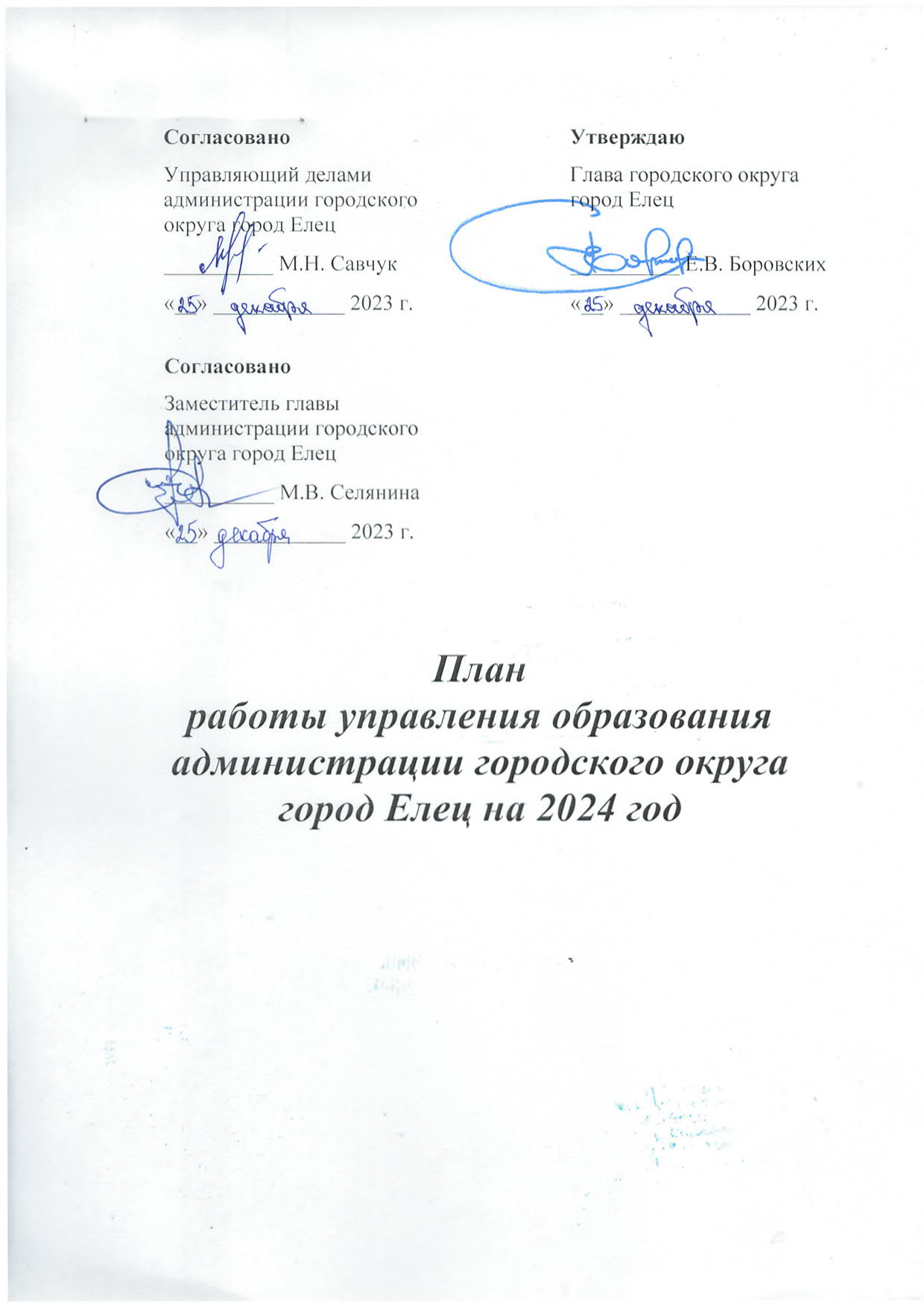 Положительные результаты деятельностимуниципальной образовательной системы городского округа город Елец за 2023 годУспешное выполнение в 2023 году:- муниципальной программы «Повышение качества доступности оказания услуг в сфере образования, культуры, физической культуры и спорта, молодежной политики города Ельца» (подпрограмм сферы образования):Подпрограмма 1 «Организация отдыха детей в каникулярное время»,Подпрограмма 2 «Ресурсное обеспечение развития общего и дополнительного образования города Ельца»,Подпрограмма 3 «Строительство, реконструкция и капитальный ремонт объектов социальной сферы города Ельца»,Подпрограмма 4 «Развитие системы общего и дополнительного образования города Ельца», Подпрограмма 9 «Молодежь городского округа город Елец»,Подпрограмма 10 «Доступная среда». Организация и проведение мероприятий, обеспечивающих реализацию основных направлений деятельности муниципальной сети образовательных учреждений городского округа город Елец.  В 2023 году деятельность Управления образования, муниципальных образовательных учреждений была направлена на повышение доступности и качества образования, приведение системы образования в соответствие с приоритетными потребностями социально-экономического развития города, региона. Для реализации поставленной цели Управлением образования решались следующие задачи: - приведение нормативной базы системы образования в соответствие с требованиями законодательства; - дальнейшее осуществление поэтапного перехода на федеральные государственные образовательные стандарты образования обучающихся с умственной отсталостью (интеллек	туальными нарушениями): это 19 классов школы №19, 146 обучающихся с 1 по 8 классы; - создание в системе дошкольного, начального общего, основного общего, среднего общего образования равных возможностей для качественного образования и позитивной социализации детей; - создание оптимальных условий для инклюзивного обучения и воспитания детей с проблемами здоровья; - развитие системы дополнительного образования детей, обеспечение равного доступа детей к актуальным и востребованным программам дополнительного образования;- создание и работа системы выявления, поддержки и развития способностей и талантов одаренных детей и талантливой молодежи; - выстраивание системы профессиональной ориентации обучающихся, направленной на раскрытие талантов и осознанный выбор карьеры; - формирование современной системы оценки качества образования на основе принципов открытости, объективности и общественно-профессионального участия; - создание и внедрение в образовательных организациях цифровой образовательной среды, а также обеспечение реализации цифровой трансформации системы образования, в т.ч. повышение эффективности организации питания, внедрение Модуля «Питание» с использованием «БАРС. Web-Образование "Электронная школа"», ФГИС «Моя школа»;-  повышение эффективности медицинского обслуживания, физического развития школьников в целях сохранения и укрепления здоровья;  - обеспечение функционирования системы патриотического воспитания, развитие воспитательной работы, обеспечивающей высокий уровень патриотичности, гражданственности, законопослушного поведения, в том числе профилактику преступлений, правонарушений; - создание условий для развития и поддержки добровольчества (волонтерства); - повышение уровня квалификации педагогических работников, привлечение в систему образования молодых профессиональных педагогических и управленческих кадров, мотивации педагогов к постоянному профессиональному росту;- создание материально-технических условий для обеспечения в образовательных учреждениях современных условий образовательного процесса в соответствии с новым стандартом.Национальный проект «Образование» определил ключевые шаги по развитию и повышению качества образования. Для педагогов Ельца высокое качество образования – это: 1) высококвалифицированные кадры, 2) результативный и эффективный учебно-воспитательный процесс, 3) доступный выбор дополнительных образовательных услуг, 4) современная инфраструктура и материально-техническая база, 5) успешность выпускников в жизни, т.е. образование, в полной мере отвечающее запросам потребителей и общества в целом.Муниципальная система образования Ельца включает 41 образовательную организацию, из них 10 реализуют образовательные программы среднего общего образования, 2 – образовательные программы основного общего образования, 1 – адаптированные основные общеобразовательные программы для детей с умственной отсталостью (интеллектуальными нарушениями), 1 – образовательные программы дополнительного образования, 27 ДОУ и 5 ОУ – образовательные программы дошкольного образования. В образовательных организациях Ельца трудятся 2061 человек:1151 чел. – численность педагогических работников (ОУ - 630, ДОУ - 466, ДЮЦ - 55).Средний возраст педагогических работников 41 год. За последние три года в систему образования пришли 160 молодых педагогов. В том числе 27 специалистов в 2023-2024 учебном году. В прошлом учебном году 10 молодых педагогов Ельца стали получателями областных выплат в размере 120 000 руб., а в этом году таких педагогов – 8.В 2023 году была продолжена работа по оптимизации сети муниципальных образовательных организаций. Это будет способствовать эффективному расходованию бюджетных средств, которые будут направлены на повышение заработной платы педагогических работников. К МБДОУ «Детский сад №34 г. Ельца» был присоединен МБДОУ «Детский сад №4 г. Ельца». В результате проведенных мероприятий в 2023 году количество дошкольных образовательных учреждений стало 27. Процесс оптимизации – постоянный процесс, ориентированный на результат, устранение повторяющихся процессов, эффективное управление ресурсами: кадрами, материально-техническими, финансовыми. В 2024 году процесс оптимизации сети муниципальных образовательных организаций будет продолжен: к МБОУ «СШ №24 г. Ельца» будет присоединен МБДОУ «Детский сад №29 г. Ельца», что позволит организовать образовательный кластер.            В 2023 году в сфере дошкольного образования приоритетным направлением деятельности остается обеспечение доступности дошкольного образования.           Все учреждения имеют лицензии на образовательную деятельность. В 2023 году в городском округе город Елец услуги дошкольного образования получают 3669 ребенок (из них посещают дошкольные группы в школах – 263).В одиннадцати дошкольных образовательных учреждениях реализуются АООП ДО для детей с РАС (ДОУ №3, 24, 25, 30, 34, 36, 37, 39, 40, 46, 84). Охват детей в возрасте 1 - 6 лет в общей численности детей данного возраста, проживающих на территории города Ельца, составляет 76,4%. Стратегическая цель российского образования – построение и развитие суверенной системы образования.  Одним из основных направлений построения суверенной системы образования является работа над содержанием образования. С 1 сентября 2023 года вводится единая общеобразовательная программа, как для государственных, так и частных школ. Федеральная программа устанавливается по шести предметам: русский язык, литература, история, обществознание, география и ОБЖ. Теперь курс ОБЖ будет называться "Основы безопасности и защиты Родины". Новшество вступает в силу с 1 сентября 2024 года. В обновленном курсе будет модуль начальной военной подготовки: школьникам расскажут, как устроены Вооруженные силы, в программе будет физическая и начальная строевая подготовка. Школьники будут узнавать, как вести себя при разных чрезвычайных ситуациях, как пользоваться аптечкой и оказывать первую помощь.	Так называемый «золотой стандарт», действуя во всех регионах, при необходимости упрощает перевод учеников из одной школы в другую, так как уровень знаний каждого школьника будет соответствовать тому, что изучают в новом учебном заведении.С 1 сентября 2023 года все дошкольные учреждения перешли на новые федеральные образовательные программы дошкольного образования, которые реализуют несколько функций:- создать единое образовательное пространство для воспитания и развития дошкольников, - обеспечить детям и родителям равные и качественные условия дошкольного образования на всей территории России;- создать единое ядро содержания дошкольного образования, которое будет приобщать детей к традиционным духовно-нравственным ценностям, а также воспитает в них тягу и любовь к истории и культуре своей страны, малой родины и семьи,- воспитывать и развивать ребенка с активной гражданской позицией, патриотическими взглядами и ценностями.    	Обновления федеральной образовательной программы дошкольного образования направлены на создание единого образовательного пространства. С 1 сентября 2023 года старшеклассники учатся по единому учебнику истории. Единая программа преподавания истории для учеников 10 и 11 классов предполагает синхронизацию курса: «История России» и «Всеобщая история». Во главе угла - история России и то, как она повлияла на мировую историю. В учебнике для 10 класса практически треть содержания посвящена Великой Отечественной войне. В отдельные параграфы вынесены оборона Москвы, блокада Ленинграда, Сталинградская и Курская битвы. В учебнике для 11 класса есть главы, посвящённые воссоединению Крыма и Севастополя с Россией, также отмечены причины и цели СВО. Мультимедийные материалы проекта «Россия – Моя история» нашли отражение на страницах нового учебника. Права на учебник принадлежат государству. Он прошел федеральную апробацию. Объективность проведения и результаты ГИА раскрывают качество работы каждого педагогического коллектива, каждого учителя. В 2023 году – 99,7% выпускников получили аттестаты. За последние 3 года выпускники 11-х классов показывают стабильные результаты по русскому языку, а средний балл составил – 69,1. Та же тенденция прослеживается и по профильной математике и средний балл – 54,4.В число наиболее востребованных предметов на ЕГЭ, наряду с обществознанием, входят физика (средний балл 55,8) и информатика средний балл – 58,1). Из 356 выпускников не преодолели минимальный порог по предметам по выбору 53 чел. (14,88%)Наша гордость, единственный стобалльник по русскому языку – выпускник гимназии №11 – Шерстяных Илья.В 2023 году медаль «За особые успехи в учении» получили 58 человек (ОУ – 51 чел., НОУ – 7 чел.). Качество подготовки медалистов – серьезный маркер, отражающий и уровень преподавания предметов, и объективность существующей в школе системы оценивания.Далее представлен диапазон результатов «медалистов» по баллам: Кстати, на этих результатах сказывается и выбор медалистами уровня математики: базовой (31 чел.) или профильной (27 чел.). Кроме того, с 2023-2024 учебного года в школы также вернутся серебряные медали – "За особые успехи в обучении" II степени. Их смогут получить ученики, в аттестатах которых не более двух оценок "хорошо", а все остальные оценки "отлично". В 2023 году 1052 девятиклассников 100% выпускников получили аттестаты об основном общем образовании.Впервые с 1 июля по 15 августа текущего года проводился индивидуальный отбор школьников в 10 классы. Согласно Постановлению Правительства Липецкой области, в 10-е классы набрано 357 чел. Решение о зачислении в 10 класс - это полномочия образовательной организации и ответственность за качество образования Кроме того, вступило в силу Постановление Правительства Липецкой области от 18 января 2023 года (20.02.2023 внесены изменения) №16 "Об утверждении Порядка организации индивидуального отбора обучающихся при приеме либо переводе в государственные и муниципальные образовательные организации, расположенные на территории Липецкой области, для получения основного общего и среднего общего образования с углубленным изучением отдельных учебных предметов или для профильного обучения". Этот документ устанавливает механизм индивидуального отбора обучающихся при приеме в 10 класс. Олимпиадное движение школьников – одно из ключевых направлений развития талантов. Муниципальный этап олимпиады. В 2022 году охват школьников олимпиадным движением составил – 92% (2224 школьников 7-11 классов).На региональном этапе олимпиады из 24 общеобразовательных предметов мы имеем результаты по 12. По итогам участия в региональном этапе в копилке Ельца – 38 призовых мест, из них 4 победителя. Да! Это лучший результат за последние несколько лет! В тройке лидеров по количеству призовых мест на регионе лицей №5 – 14 мест, СШ №10 – 8 мест и 7 мест заработала Гимназия №11.  По итогам участия в заключительном этапе из 2-х участников заключительного этапа: 1 призер - физическая культура - Чаплыгина Мария, 10 класс, Гимназия №11 + (участник по информатике - Минасян Никита, 10 класс, Лицей №5).Но вместе с тем, отсутствуют результаты по экономике, русскому языку, химии, английскому языку, истории, географии. Результаты и рейтинг (качество участия по предметам) представлены на слайде:Благодаря нацпроекту «Образование» ежегодно пополняется база для развития талантов и способностей детей. Дать максимум возможностей реализовать свой потенциал, воплотить в жизнь (бизнес)-идеи или общественные инициативы такова наша общая цель.В рамках проекта «Успех каждого ребенка» в образовательных организациях Ельца:  - функционируют 21 инновационная площадка:- 5 площадок Института развития образования (ДОУ №3, №15, №34 и ОУ №1, №15); - 9 региональных инновационных площадок Липецкой области (ДОУ №39 и ОУ №1, №5 (2), №10, №12 (4);- 7 федеральных: одна инновационная площадка Института стратегии развития образования Российской академии образования» (Г №11), одна инновационная площадка Института изучения детства, семьи и воспитания» (Г №11), одна площадка Московского городского педагогического университета (Г №97), четыре площадки Национального института качества образования (ДОУ №34, 39, 46, 84).- реализуется проект Фонда физтех развития школ «Наука в регионы»,- работает Региональный ресурсный центр «Школьная лига «РОСНАНО», - функционирует филиал Центра поддержки одаренных детей «Стратегия». На базе лицея №5 и школы №12 продолжается работа площадок по реализации проекта по обучению программированию «Лицей Академии Яндекса». Во всех школах города открыты площадки по обучению школьников программированию «Код будущего». Две гимназии №11 и №97 имеют статус «Центр развития личностного потенциала школьников». Мы активно пользуемся базой для развития одаренности областного уровня – это Центр Стратегия, ИТ-куб, Кванторуим на площадке Елецкого колледжа экономики и отраслевых технологий.Открыт школьный технопарк «Кванториум» на базе МБОУ «Гимназия №11 г. Ельца» на 600 мест по программам естественнонаучной и инженерной направленностей. Под руководством учителей физики, биологии, химии в 2022 г. воспитанниками Кванториума было разработано более 50 проектов, успешно прошедших экспертизу конкурсных комиссий. Занятия в лабораториях Кванториума проводятся для воспитанников детских садов №16, 27, 29, 34, 39; для обучающихся школы №8, 10, 24. В лабораториях Кванториума старшеклассники участвуют в онлайн-мероприятиях, проводимых Центром Стратегия, Курским медуниверситетом, Воронежским медуниверситетом, медицинским колледжем им. Константиновой и др.1 сентября 2023 года на базе СШ №12 в рамках проекта «Кадры для цифровой экономики» откроется Центр цифрового образования детей «ИТ-куб» на 400 (600 мест).  Вторая по величине в Липецкой области площадка дополнительного образования и интеллектуального развития детей и подростков в сфере современных информационных и телекоммуникационных технологий обеспечит:- повышение общего уровня IT-грамотности современных детей и подростков;- вовлечение школьников в IT-творчество разной направленности;- подготовку квалифицированных кадров для цифровой экономики региона. Функциональные зоны IT-куба - лабораторные и образовательные пространства позволят воспитанникам понять какие отрасли будут активно развиваться, какие в них будут рождаться новые технологии, продукты, практики управления и какие новые специалисты потребуются работодателям. Ресурсы центра цифрового образования детей «IT-куб» позволят выстроить сквозной технологический поток в рамках «бережливого» проекта «Комфортная школа», участником которого является СШ №12 и СШ №10.В рамках Десятилетия науки и технологий в России в 2022-2023 учебном году созданы 647 новых дополнительных мест, из них 68% технической направленности: физкультурно-спортивная направленность – ОУ № 5 – 120 местсоциально-гуманитарная направленность – ОУ № 12 – 90 месттехническая направленность – ОУ № 5 – 90 мест, ОУ № 10 – 90 мест, ОУ № 12 – 90 мест, ОУ № 11 – 90 местестественнонаучная направленность – ОУ № 12 – 77 местВ 2023-2024 учебном году будут открыты еще 302 новых дополнительных места на базе СШ №23 (90 мест – естественнонаучная направленность+ 90 мест художественная направленность) и ДЮЦ (122 места технической направленности – судомоделирование, студия мультипликации).Четвертый год мы продолжаем участвовать в реализации проекта ПФДО. Благодаря, перечисленным выше ресурсам, охват дополнительным образованием детей в возрасте от 5 до 18 лет в 2022 году по методике Минпросвещения составил – 87%, хотя целевой показатель – 77%. С 1 сентября приступаем к реализации еще одного пилотного проекта - внедрение государственного социального заказа. Приказом Минпросвещения РФ от 21.04.2023 №302 внесены изменения в Целевую модель развития региональных систем региональных систем дополнительного образования детей и Распоряжением Правительства РФ от 15.05.2023 №1230-р внесены изменения в Концепцию развития дополнительного образования детей до 2030 года. Внесенные изменения подразумевают, что механизм персоницированного финансирования должен реализовываться через инструмент социального заказа.Также для продвижения научно-технической, естественнонаучной и инженерной направленностей в образовательных учреждениях города функционируют профильные классы различной направленности:- медицинские классы – 9 классов - инженерные классы – 4 класса - агротехнологические классы – 2 класса- классы правовой направленности – 4 класса- лесные кадеты – 3 класса- кадетский космический класс – 2 класса- классы физкультурно-спортивной направленности – 11 классов- психолого-педагогические классы – в этом году такой класс открыт в каждой школе, увеличилось с 6 до 11 классов	В этом учебном году школа 24 вошла в пилотный проект «Школы – ассоциированные партнеры «Сириуса». В мае было проведено тестирование 70 школьников шестиклассников, по итогам которого в новом учебном сформирован предпрофессиональный 7 класс технологического (инженерного) профиля. Данный проект реализуется при поддержке ЕГУ и АО «Энергия».В 2023-2024 учебном году в школе №23 открыт опорный класс РЖД и в школах №17, 97 появятся ж/д классы.Одна из главных задач - воспитание подрастающего поколения.Министерством просвещения принята единая программа воспитания, включающая, в том числе единый календарь событий. Весь прошедший учебный год мы реализовывали цикл внеурочных занятий «Разговоры о важном», внедряли церемонию поднятия Государственного флага и исполнения Государственного гимна. Кстати, важно синхронизировать тематику «Разговоров о важном» с тематическим каркасом активностей РДДМ, РСВ, «Большая перемена», общества «Знание».На сегодняшний день во все образовательные организации поставлены флагштоки и наборы государственной символики. В образовательных организациях Ельца крепкая система военно-патриотического воспитания: кадетское движение развито пяти школах №1, 8, 12, 23, 24, в которых созданы 37 кадетских классов, из них - 5 казачьих, 3 класса лесных кадет, в которых 912 кадет обучается в рамках учебной образовательной программы. 	386 старшеклассников проходят плановую комплексную допризывную подготовку под руководством одиннадцати преподавателей-организаторов по основам безопасности жизнедеятельности.	Функционируют четыре военно-патриотических клуба для старшеклассников: «Ратибор» - СШ №8; «Русичи» - СШ №10; «Щит» - гимназия №11; «Факел» - ДЮЦ им. Б. Г. Лесюка. 	В регионе создан военно-патриотический лагерь «Авангард», в котором десятиклассники проходят учебные военные сборы.	Большой популярностью среди школьников пользуются школьные театры (созданы во всех ОО). Этот уникальный ресурс помогает школьникам самореализовываться, пробовать себя в роли актеров, режиссеров, изучать литературные произведения уже не просто в классе на уроке, а погружаясь в его содержание во время его постановки на сцене.Один из интересных проектов, который был реализован в прошлом учебном году – это региональный проект «Культурный марафон Липецкой Земли», в котором 135 школьников Ельца приняли участие. Это творческая коллаборация образования и культуры. Дети побывали в интересных местах, получили новые впечатления и знания, а затем выполняли задания, которые подготовили организаторы. Культурный марафон включал 8 площадок:
- Липецкий музейно-выставочный центр;
- Областной краеведческий музей;
- Липецкий зоопарк;
- Театр кукол;
- Театр драмы им. Л.Н. Толстого;
- Областная детская библиотека;
- Областная универсальная научная библиотека;
- Быханов сад.Во всех ОО созданы и активно работают:- школьные спортивные клубы (все внесены в реестр ШСК), - школьные службы примирения.	В образовательных организациях №1, 5, 12, 15, 17, 23, 24, 97 работают школьные музеи, творческие хореографические коллективы (ОУ №10, 24, ДЮЦ), литературные клубы, медиацентры, спортивные секции (во всех ОО города). 	В каждом образовательном учреждении города созданы:- добровольческие отряды (12 отрядов, 345 добровольцев), - первичные отделения РДДМ - 646 обучающихся являются активистами РДДМ, - 900 обучающихся являются Юнармейцами, - 849 школьников 1-4 классов вступили в ряды «Орлята России». 	В прошедшем учебном году во всех школах города была введена должность «советник директора по воспитанию» и функционируют «Центры детских инициатив». В этом учебном году в обязанности советника директора по воспитательной работе войдет: патриотическое воспитание, развитие талантов детей, организация внеклассных мероприятий. Кроме того, советники будут проводить «Разговоры о важном» и вовлекать школьников в деятельность детских и молодёжных объединений. 	Тесное сотрудничество мы ведем с образовательными организациями Володарского района Донецкой Народной Республики. Две школы и три детских сада нашего города закреплены за образовательными организациями вновь присоединенных регионов. В течение всего учебного года педагоги и школьники принимали участие в различных акциях: «Книги – Донбассу», «Дарю тепло», «Книга другу» и др.	В Год педагога и наставника в прошедшем учебном году в общеобразовательных организациях города определены более 40 пар «наставник – наставляемый». В елецкой системе образования насчитывается более 30 педагогических династий. 	В прошлом году изменились нормы, регулирующие объем документарной нагрузки на учителей. Принятые поправки в закон «Об образовании» устанавливают, что учителя не обязаны более готовить отчеты за пределами перечня, утвержденного Минпросвещения, а электронный документооборот не должен дублироваться в бумажном виде. 	С 1 сентября 2022 года перечень документации для учителя ограничен пятью пунктами: 1) рабочая программа учебного предмета, учебного курса (в том числе внеурочной деятельности), учебного модуля; 2) журнал учета успеваемости;3) журнал внеурочной деятельности (для педагогических работников, осуществляющих внеурочную деятельность);4) план воспитательной работы (для педагогических работников, осуществляющих функции классного руководителя);5) характеристика на обучающегося (для педагогических работников, осуществляющих функции классного руководителя, по запросу).Важно, чтобы создаваемое единое образовательное пространство работало в первую очередь на качество образования. 1 сентября 2022 года вступили в силу обновленные требования ФГОС для школы. 		В 2023-2024 учебном году обучающиеся 1 – 7 и 10 классов будут обучаться по обновленным ФГОС соответствующего уровня образования. А 8, 9, 11 классы (по готовности) продолжат обучение по ФГОС прошлого поколения с учетом содержания Федеральной образовательной основного и среднего общего образования.Второй год все школы города являются участниками Всероссийского проекта «Школа Минпросвещения России», цель которого – создание условий получения доступного для каждого обучающегося качественного образования в соответствии с требованиями ФГОС. 	В рамках проекта в июне 2023 года школы прошли автоматизированную самодиагностику по восьми магистральным направлениям («Знание», «Воспитание», «Здоровье», «Профориентация», «Творчество», «Учитель. Школьная команда», «Школьный климат», «Образовательная среда») на соответствие статусу «Школа Минпросвещения России», определили свои слабые и сильные стороны, а также направления развития. По результатам самодиагностики на территории города нет общеобразовательных организаций, имеющих статус «ниже базового», 3 школы имеют статус «базовый», 6 школ – «средний» и 5 – «высокий». А это значит, нам есть еще над чем работать и наша задача – увеличить количество школ, имеющих статусы «средний» и «высокий».Еще один ресурс нового учебного года позволит каждому ученику получить доступ к цифровым копиям мировой художественной литературы. С 1 сентября все школьные библиотеки будут подключены к единой цифровой платформе. Коллеги! Закон, работающий с 1 января 2023 года, подразумевает, что в школах будут использоваться только государственные информационные системы. «Это значит, что все содержание проверено, технологии отечественные, в дополнение к учителю и традиционной системе», — пояснил Кравцов. Это информационно-коммуникационная платформа «Сферум», ФГИС «Моя школа», а также безопасные и верифицированные программы, созданные в помощь учителям.  Важным шагом в «профессиональной ориентации» школьника стало введение этого понятия в федеральный закон «Об образовании в Российской Федерации». Сам порядок мероприятий по профессиональной ориентации также будет осуществляться на основе образовательных программ основного и среднего образования. Занятия по профориентации проводятся еженедельно по четвергам в рамках профориентационного минимума (единая модель профессиональной ориентации) и соответствующего курса «Россия – мои горизонты» у учащихся 6-11 классов (по аналогии с курсом «Разговоры о важном»). Целью этих уроков станет формирование кадрового резерва в востребованных областях: школьникам помогут определиться с выбором профессии и расскажут о различных специальностях.Федеральный профориентационный проект «Билет в будущее» с сентября 2023 г. вступил в свою активную фазу. На основании методических материалов школы №1, 5, 11 и 24 определили для себя продвинутый уровень. 	 В остальных образовательных организациях реализовываются базовый и основной уровни профминимума.1.	Лицей №5На платформу «Билет в будущее» заведен 10в класс (+11в класс) – естественнонаучный профиль, заключен договор с Академией им. Бурденко 2.	Гимназия №11На платформу «Билет в будущее» заведен 10а класс, технологический профиль, договор с Фондом развития физтех школ, реализуется проект «Наука в регионы» и 10в класс – естественнонаучный профиль, заключен договор с Академией им. Бурденко3.	СШ №24На платформу «Билет в будущее» заведен 10а класс, технологический профиль, социальные партнеры АО «Энергия», ЕГУ, класс является участником пилотного проекта «Школы – ассоциированные партнеры Сириуса»4.	СШ №1На платформу «Билет в будущее» заведен 9б класс, гуманитарный профиль (психолого-педагогический класс), заключен договор с ЕГУ.В продолжение профориентационной темы, нужно отметить, что уже в конце учебного года 59 школьников 8,10 классов получили свои первые рабочие профессии в рамках реализации регионального проекта «В будущее с уверенностью» при поддержке Липецкого колледжа транспорта и дорожного хозяйства» и Центра опережающей профессиональной подготовки Липецкой области. В период с 22 мая по 20 июня школьники проходили обучение по программам рабочих профессий:«Вожатый» - 24 чел.«Няня» -  11 чел.«Оператор ЭВМ» - 24 чел.	Площадками для обучения школьников стали ЕГУ им. А.И. Бунина («Вожатый», «Няня») и Елецкий колледж экономики и отраслевых технологий («Оператор ЭВМ»).	Получив свидетельства об обучении по программам рабочих профессий, на базе МБОУ «СШ №24 г. Ельца» была организована профориентационная смена, в рамках которой старшеклассники уже смогли поработать вожатыми. 	В рамках реализации Федерального проекта "Профессионалитет" в 2023-2024 учебном году будет организовано обучение рабочим профессиям "Слесарь" и "Токарь". Для развития туристического кластера елецкие школьницы смогут освоить профессию "Горничная". Все занятия также будут проходить на площадках Елецкого колледжа экономики и отраслевых технологий. А также мы ведем переговоры с медицинским колледжем по обучению школьников 8,10 классов медицинским профессиям. 	Еще одним важным для нас профориентационным социально-значимым проектом является - кружевоплетение, который направлен на поддержку и развитие елецкого промысла. Группы по основам кружевоплетения открыты в ОУ №10, 15, 17, 24, 19. В 2023 году учителя технологии (14 чел.) прошли курсы повышения квалификации «Теория и методика преподавания елецкого кружевоплетения во внеурочной деятельности» на базе ЕГУ. 		Школой № 19 получена лицензия на профессиональное обучение детей-инвалидов и детей с ОВЗ на базе школы по профессиям рабочих специальностей. Выпускники Школы №19 получили дополнительное профессиональное образование технической направленности: «Мастерица» (Шью сама) - 7 человек, "Деревянных дел мастер" - 12 человек. В следующем учебном году планируется продолжить обучение и появятся новые профессии: кружевоплетение, клиннинг (уборщик служебных помещений), обувщик, "Ландшафтный дизайн".	Школа – идеальная среда для развития личности. Школа должна создавать максимальные возможности для развития и образования каждого ребенка вне зависимости от его возможностей и способностей.  Качественное школьное образование – это гармоничное соединение воспитания и обучения, когда одно «пропитано» другим, неотделимо от другого. 1. Цели, приоритетные задачи и направления деятельности управления образования администрации городского округа город Елец на 2024 год.Цель функционирования и развития отрасли, определенная подпрограммами "Развитие системы общего и дополнительного образования города Ельца",  "Организация отдыха детей в каникулярное время ", "Ресурсное обеспечение развития общего и дополнительного образования города Ельца ", "Строительство, реконструкция и капитальный ремонт объектов социальной сферы города Ельца", "Доступная среда" муниципальной программы «Повышение качества доступности оказания услуг в сфере образования, культуры, физической культуры и спорта, молодежной политики города Ельца» состоит в повышении доступности и качества предоставляемых услуг за счет развития ресурсов системы образования и их эффективного использования, деятельности в области ESG и устойчивого развития системы образования.  Её достижение возможно через решение задач, связанных с обеспечением условий: 1) для равного доступа обучающихся к качественному общему и дополнительному образованию; 2) для достижения обучающимися новых образовательных результатов в соответствии с федеральными государственными образовательными стандартами; 3) для интеллектуального, творческого и физического развития детей и подростков; 4) совершенствования организации отдыха детей в каникулярное время;5) укрепления и развития кадров системы образования. План работы на 2024 год определяет меры для поэтапного решения указанных задач и направлен на:• обеспечение доступности качественного общего и дополнительного образования, • обеспечение условий реализации обновленных ФГОС дошкольного образования, начального общего, основного общего и среднего общего образования, а также ФГОС обучающихся с ОВЗ, ФГОС образования обучающихся с умственной отсталостью (интеллектуальными нарушениями), • создание условий для сохранения доступности дошкольного образования,• увеличение доли детей от 5 до 18 лет, занимающихся по программам дополнительного образования,• качественное и планомерное изменение инфраструктуры муниципальной системы образования и социализации детей с ОВЗ путем создания безбарьерной среды и внедрения инклюзивного образования в муниципальные образовательные организации города и учреждения дополнительного образования, направленное на полноценное развитие и самореализацию детей-инвалидов и детей с ОВЗ,• реализация утвержденных концепций преподавания и изучения учебных предметов и Комплекса мер, направленных на систематическое обновление содержание общего образования,• содействие увеличению количества школьников, вступающих в ряды Российского движения детей и молодежи,• развитие родительских общественных объединений, привлечение родителей к участию в управлении образовательной организации,• реализация Программы воспитания,• совершенствование системы выявления, поддержки и развития способностей и талантов обучающихся и воспитанников в условиях интеграции общего и дополнительного образования,• формирование устойчивой мотивации обучающихся к здоровому образу жизни, ценностного отношения к своему здоровью,• активизация индивидуальной профилактической работы в образовательных организациях, обеспечение максимального вовлечения детей группы риска в социально-значимую деятельность, • реализация мероприятий в сфере раннего выявления неблагополучных семей и детей, оказавшихся в социально опасном положении, обеспечение психолого-педагогической работы с детьми «группы риска»,• оказание психолого-педагогической и информационной поддержки родителям, в том числе родителям детей, не посещающих дошкольные образовательные учреждения, • продолжить формирование положительного имиджа педагога через повышение уровня профессиональной компетентности в условиях внедрения новых механизмов методического обеспечения, формирования культуры коммуникативного взаимодействия с родительской общественностью,• внедрение национальной системы профессионального роста педагогов, обеспечивающей развитие кадрового потенциала системы образования,• развитие системы постоянного обучения и карьерного роста управленческих и педагогических работников,• обеспечение развития современной цифровой образовательной среды,• развитие муниципальной системы оценки качества образования и независимой оценки качества условий осуществления образовательной деятельности образовательных организаций.Инструменты достижения целевых ориентиров- участие в региональных проектах: «Современная школа», «Успех каждого ребенка», «Цифровая образовательная среда», «Социальная активность», «Социальные лифты для каждого», «Патриотическое воспитание», «Молодежь России»;- реализация мероприятий муниципальной программы «Повышение качества доступности оказания услуг в сфере образования, культуры, физической культуры и спорта, молодежной политики города Ельца» (подпрограммы сферы образования).Приоритетные направления деятельности:-  обеспечение качественного исполнения Указов и Поручений Президента Российской Федерации, Правительства Российской Федерации, Главы администрации Липецкой области, начальника управления и науки Липецкой области, Главы городского округа город Елец; - участие в реализации федеральных проектов: «Современная школа», «Успех каждого ребенка», «Цифровая образовательная среда», «Социальная активность», «Социальные лифты для каждого», «Патриотическое воспитание», «Молодежь России» для выполнения задач, поставленных Президентом Российской Федерации в майских Указах 2018 года;- обеспечение преемственности уровней общего образования в условиях его стандартизации;- создание организационных условий для реализации федеральных государственных образовательных стандартов;- участие в независимых исследованиях оценки качества образования;- сохранение достигнутого показателя 100% обеспеченности детей дошкольного возраста местами в образовательных организациях, реализующих основную образовательную программу дошкольного образования;- увеличение доли детей, охваченных образовательными программами дополнительного образования, в общей численности детей и молодежи в возрасте 5-18 лет.Направления деятельности Основные направления деятельности муниципальной системы образования городского округа город Елец на 2024 годДоступность качества общего образования - модернизация системы общего образования через реализацию Федеральных государственных образовательных стандартов всех уровней с учетом вносимых изменений, построения образовательной деятельности с учетом индивидуальных возрастных, психологических и физиологических особенностей обучающихся, выстраивание воспитательной системы через внедрение программы воспитания. Организация сетевого взаимодействия организаций, направленного на повышение эффективности образовательной деятельности. Формирование в школах высокотехнологической среды для преподавания (высокоскоростной Интернет, трансформация цифровой образовательной среды, виртуальные учебные лаборатории и др.) и управления (электронный документооборот, электронные образовательные ресурсы). С целью повышения качества и открытости общего образования обеспечить в образовательных учреждениях развитие общественно-государственных форм управления для учета мнения родителей, независимой оценки качества образования. Дошкольное образование – повышение качества дошкольного образования в соответствии с Федеральными государственными образовательными стандартами в целях обеспечения равных стартовых возможностей для обучения детей в школе; повышение компетентности родителей в вопросах воспитания и развития ребенка, в т.ч. через организацию работы консультационных пунктов. Указанные меры будут способствовать раннему развитию детей, более успешному их обучению в общеобразовательной школе. Здоровьесбережение - реализация мероприятий по формированию здорового образа жизни обучающихся, включая популяризацию культуры здорового питания, спортивно-оздоровительных программ, профилактику алкоголизма и наркомании, противодействие потреблению табака, психотропных веществ в том числе, внедрение и реализация ВФСК «ГТО». Обеспечение проведения мониторинга учета рекомендаций ПМПК по созданию необходимых условий для обучения и воспитания детей с ограниченными возможностями здоровья в образовательных учреждениях, мониторинг создания в общеобразовательных учреждениях, реализующих инклюзивное образование, условий для введения федеральных государственных образовательных стандартов образования обучающихся с ограниченными возможностями здоровья, мониторинг удовлетворённости организацией питания обучающихся в муниципальных общеобразовательных учреждениях. Психолого-педагогическое сопровождение обучающихся, работа с родителями по результатам социально-психологического тестирования.Дополнительное образование - обеспечение прав ребенка на развитие, личностное самоопределение и самореализацию, расширение возможностей муниципальной системы дополнительного образования для удовлетворения разнообразных интересов детей и их семей в сфере образования, духовно- нравственное становление, гражданско-правовое самосознание подрастающего поколения, формирование способности к успешной социализации, обеспечение их прав и социальной защищенности. Кадровый потенциал — формирование и обучение кадрового резерва муниципальной системы образования, привлечение молодых специалистов и повышение уровня профессионализма руководящих и педагогических кадров, развитие института наставничества. Открытость образования — развитие общественно-государственного управления в образовании, в том числе, через работу городской ассоциации родительской общественности, Совета отцов.Эффективное образование - эффект от реализации вышеназванных мероприятий выразится в повышении качества и доступности муниципальных услуг в сфере образования: улучшение инфраструктуры образовательных организаций, совершенствование механизмов управления и развития муниципальной системы образования, оптимизация неэффективных расходов, повышение эффективности использования бюджетных средств, укрепление материально-технической базы. 2. ОРГАНИЗАЦИОННО-АНАЛИТИЧЕСКАЯ ДЕЯТЕЛЬНОСТЬ2.1. Вопросы для рассмотрения при заместителе главы2.2.    Коллегии управления образования2.3. Нормативно-правовое обеспечение функционирования и развития муниципальной образовательной системы городского округа город Елец2.5.  СОВЕЩАНИЯ2.5.1. Координационные совещанияСовещания с руководителями общеобразовательных организаций.2.5.3. Совещания с руководителямидошкольных образовательных организаций2.5.4.  Совещания с заместителями руководителей общеобразовательных организаций по учебно-воспитательной работе.2.5.5. Совещания с заместителями руководителей общеобразовательных организаций по воспитательной работеДиагностика, регулирование и коррекция управленческой деятельности руководителей образовательных организаций.        3.1. Координационная работа управленческой деятельности руководителей образовательных организаций в течение года3.2. Диагностика, регулирование и коррекция управленческой деятельности руководителей образовательных организаций  (подготовка вопросов на заседания коллегии, совещания)Введенные обозначения:3.3.  Государственная итоговая аттестация выпускников 9, 11 (12) классов4. Развитие системы государственно-общественного управления4.1. Обеспечение общественной составляющей                                                           управления системой образования городского округа город Елец4.2. Взаимодействие с советом директоров образовательных организаций4.3. Взаимодействие с родительской общественностью4.4. Взаимодействие с заинтересованными службами   по совершенствованию совместной работы на межведомственном уровне5. Методическое сопровождение образовательного процесса6. Календарь основных массовых мероприятий 7. Работа по предоставлению статистической отчетности8. Регламент работы управления образования9. Приём граждан по личным вопросамНачальник управления образования администрации городского округа город Елец                   	               Г.А. ВороноваДолгошеева Ольга Владимировна, 27546СОДЕРЖАНИЕРаздел 1.  1.1. Положительные результаты деятельности муниципальной образовательной системы городского округа город Елец за 2023 год……………………………………….1.2. Цели, приоритетные задачи и направления деятельности управления образования администрации городского округа город Елец на 2023 год ……………….……………..Раздел 2. Организационно-аналитическая деятельность…………………………......2.1. Вопросы для рассмотрения при заместителе главы ………………………………….2.2. Коллегии управления образования……………………………………………………2.3. Нормативно – правовое обеспечение функционирования и развития муниципальной образовательной системы городского округа город Елец ……………..2.4. Совещания………………………………………………………………………………2.4.1. Координационные совещания………………………………………………………..2.4.2. Совещания с руководителями общеобразовательных организаций……………….2.4.3. Совещания с руководителями дошкольных образовательных организаций……...2.4.4. Совещания с заместителями руководителей общеобразовательных организаций по учебно-воспитательной работе…………………………………………...2.5.5. Совещания с заместителями руководителей общеобразовательных  организаций по воспитательной работе………………………………………….…………Раздел 3.  Диагностика, регулирование и коррекция управленческой деятельности руководителей образовательных организаций………………………………………….3.1. Координационная работа управленческой деятельности руководителей образовательных организаций в течение года ……………………………………………. 3.2. Диагностика, регулирование и коррекция управленческой деятельности руководителей образовательных организаций …………………………………………....3.3. Государственная итоговая аттестация выпускников 9, 11 (12) классов……………..Раздел 4.  Развитие системы государственно – общественного управления……… 4.1. Обеспечение общественной составляющей управления системой образования городского округа город Елец ………… …………………………………………………4.2. Взаимодействие с советом директоров образовательных организаций……………..4.3. Взаимодействие с родительской общественностью ………………………………….4.4. Взаимодействие с заинтересованными службами по совершенствованию совместной работы на межведомственном уровне………………………………………..Раздел 5.  Методическое сопровождение образовательного процесса……………...5.1. Реализация национального проекта «Образование», Программы Развития ………5.2. Инструктивно-методическое обеспечение системы образования …………………..5.3. Аттестация и повышение квалификации … …………………………………………5.4. Реализация целевой модели наставничества «Школа профессионального мастерства для начинающих руководителей» …………………………………………….5.5. Школа молодого педагога ……………………………………………………………...5.6. Работа по изучению, обобщению и распространению передового педагогического опыта в рамках реализации ФГОС: опыт муниципальных образовательных организаций ……….............................................................................................................…5.7. Мониторинги ……………………………..………………………………………….….5.8. Содействие в организации работы ПМПК ……………………..…………………......5.9. Содействие в проведении профориентационных мероприятий ……………………..Раздел 6.  Календарь основных массовых мероприятий …….………………………….                  Раздел 7.  Работа по предоставлению статистической отчетности……………Раздел 8.  Регламент работы управления образования………………………………Раздел 9.  Прием граждан по личным вопросам………………………………………313171717171823232429333741414254555556575762626262636363646473747475879091ГодДоля медалистов, набравших "лучшие" результаты по баллам в диапазоне:Доля медалистов, набравших "лучшие" результаты по баллам в диапазоне:Доля медалистов, набравших "лучшие" результаты по баллам в диапазоне:Годот 153 до 179 балловот 204 до 299 балловот 304 до 368 баллов202310,3%6 чел.:2 чел. – ОУ №1, 2 чел. – ОУ №10, 1 чел. – ОУ №12, 1 чел. - ОУ №9767,3%39 чел.:3 чел. – ОУ №5, 2 чел. – ОУ №8, 4 чел. – ОУ №10, 16 чел. – ОУ №11,2 чел. – ОУ №12, 1 чел. – ОУ №23, 1 чел. – ОУ №24, 3 чел. - ОУ №97,7 чел. - НОУ22,4%13 чел.:7 чел. – ОУ №5, 2 чел. – ОУ №10, 3 чел. – ОУ №11, 2 чел. – ОУ №24экология – 43%литература – 40%информатика – 33% физическая культура – 30%право – 27%искусство – 23%обществознание – 20,5%ОБЖ – 19%Немецкий язык – 17% Физика – 9% Биология – 9% Математика – 4%   Содержание вопросаСрокиОтветственныйО проведении муниципальных родительских собраний по вопросу организации и проведения государственной итоговой аттестации в 2024 году январь Воронова Г.А.Создание условий для организации отдыха, оздоровления и занятости детей и подростков в период каникулАпрель Воронова Г.А.О подготовке и организации летней оздоровительной кампании в 2024 годуМай  Воронова Г.А.О   подготовке   муниципальных учреждений   образования к новому 2024-2025 учебному годуИюнь Воронова Г.А.Организованное начало 2024-2025 учебного годаСентябрьВоронова Г.А.Итоги профилактического мероприятия «Всеобуч»ОктябрьВоронова Г.А.Содержание вопросаСрокиОтветственныйИтоги работы муниципальной системы образования в 2023 году.  Задачи на 2024 год.ФевральВоронова Г.А.Долгошеева О.В.Феодори Н.А.Тимофеева О.А.Возможности для развития самореализации и развития талантов, в том числе в сфере технического образования для обеспечения кадрами региональной экономикиАпрельВоронова Г.А.Долгошеева О.В.Феодори Н.А.Тимофеева О.АЦифровая трансформация образования: эффекты и возможностиСентябрьВоронова Г.А.Долгошеева О.В.Феодори Н.А.Тимофеева О.АДетство новой эпохи: пространство и траектории воспитанияНоябрьВоронова Г.А.Долгошеева О.В.Феодори Н.А.Тимофеева О.А№ п/пНаименование видов управленческой деятельности, управленческих мероприятийСрокиСрокиОтветственныйКоординация деятельности руководителей муниципальных образовательных организаций за исполнением нормативно-правовых актов,  документовКоординация деятельности руководителей муниципальных образовательных организаций за исполнением нормативно-правовых актов,  документовКоординация деятельности руководителей муниципальных образовательных организаций за исполнением нормативно-правовых актов,  документовКоординация деятельности руководителей муниципальных образовательных организаций за исполнением нормативно-правовых актов,  документовКоординация деятельности руководителей муниципальных образовательных организаций за исполнением нормативно-правовых актов,  документов1Муниципальная программа «Повышение качества доступности оказания услуг в сфере образования, культуры, физической культуры и спорта, молодежной политики города Ельца» (подпрограмм сферы образования):Подпрограмма 1 «Организация отдыха детей в каникулярное время»,Подпрограмма 2 «Ресурсное обеспечение развития общего и дополнительного образования»,Подпрограмма 3 «Строительство, реконструкция и капитальный ремонт объектов социальной сферы»,Подпрограмма 4 «Развитие системы общего и дополнительного образования»,Подпрограмма 9 «Молодежь городского округа город Елец», Подпрограмма 10 «Доступная среда».В течение годаВ течение годаАппарат управления образования2План мероприятий «дорожной карты» по ликвидации второй смены в общеобразовательных организациях городского округа город Елец.В течение годаВ течение годаАппарат управления образованияКоординация деятельности по организационной работе иповышению качества оказания муниципальных услугКоординация деятельности по организационной работе иповышению качества оказания муниципальных услугКоординация деятельности по организационной работе иповышению качества оказания муниципальных услугКоординация деятельности по организационной работе иповышению качества оказания муниципальных услугКоординация деятельности по организационной работе иповышению качества оказания муниципальных услуг1Постановление администрации города Ельца от 30.05.2013 №763 «Об утверждении Административного регламента предоставления муниципальной услуги «Прием заявлений, постановка на учет  и направление детей для зачисления в образовательные учреждения, реализующие образовательную программу дошкольного образования» (с изменениями) В течение годаОтдел общего, дошкольного и дополнительного образования управления образования администрации городского округа город ЕлецОтдел общего, дошкольного и дополнительного образования управления образования администрации городского округа город Елец2Постановление администрации города Ельца от 20.02.2013 №198 «Об утверждении Административного регламента предоставления муниципальной услуги «Предоставление информации об организации общедоступного и бесплатного дошкольного, начального общего, основного общего, среднего общего образования, а также дополнительного образования в общеобразовательных учреждениях города Ельца»(с изменениями)В течение годаОтдел общего, дошкольного и дополнительного образования управления образования администрации городского округа город ЕлецОтдел общего, дошкольного и дополнительного образования управления образования администрации городского округа город Елец3Постановление администрации города Ельца от 03.08.2016 №1648 «Об утверждении Административного регламента предоставления муниципальной услуги «Проведение процедур выдачи разрешения на прием ребенка, не достигшего к началу учебного года возраста шести лет шести месяцев либо достигшего к началу учебного года возраста более 8 лет, в первый класс муниципальной образовательной организации городского округа город Елец» (с изменениями)В течение годаОтдел общего, дошкольного и дополнительного образования управления образования администрации городского округа город ЕлецОтдел общего, дошкольного и дополнительного образования управления образования администрации городского округа город Елец4Приказ управления образования администрации города Ельца от 20.11.2013 №379/1 «Об утверждении Порядка предоставления услуги «Предоставление информации о текущей успеваемости учащегося, ведение электронного дневника и электронного журнала успеваемости» (с изменениями)В течение годаОтдел общего, дошкольного и дополнительного образования управления образования администрации городского округа город ЕлецОтдел общего, дошкольного и дополнительного образования управления образования администрации городского округа город Елец5Приказ управления образования администрации города Ельца от 25.11.2013 №385/1 «Об утверждении Порядка предоставления услуги «Предоставление информации об образовательных программах и учебных планах, рабочих программах учебных курсов, предметов, дисциплин (модулей), календарных учебных графиках». (с изменениями)В течение годаОтдел общего, дошкольного и дополнительного образования управления образования администрации городского округа город ЕлецОтдел общего, дошкольного и дополнительного образования управления образования администрации городского округа город Елец6Приказ управления образования администрации города Ельца от 09. 06.2014 №220 «Об утверждении Порядка предоставления услуги «Предоставление информации из федеральной базы данных о результатах единого государственного экзамена». (с изменениями)В течение годаОтдел общего, дошкольного и дополнительного образования управления образования администрации городского округа город ЕлецОтдел общего, дошкольного и дополнительного образования управления образования администрации городского округа город Елец7Приказ управления образования администрации города Ельца от 09.06.2014 №221 «Об утверждении Порядка предоставления услуги «Предоставление информации о порядке проведения государственной итоговой аттестации обучающихся, освоивших основные и дополнительные общеобразовательные (за исключением дошкольных) программы». (с изменениями)В течение годаОтдел общего, дошкольного и дополнительного образования управления образования администрации городского округа город ЕлецОтдел общего, дошкольного и дополнительного образования управления образования администрации городского округа город Елец8Приказ управления образования администрации города Ельца от 09.06.2014 №222 «Об утверждении Порядка предоставления услуги «Предоставление информации о реализации в муниципальных образовательных учреждениях города Ельца программ дошкольного, начального общего, основного общего, среднего общего образования, а также дополнительных общеобразовательных программ». (с изменениями)В течение годаОтдел общего, дошкольного и дополнительного образования управления образования администрации городского округа город ЕлецОтдел общего, дошкольного и дополнительного образования управления образования администрации городского округа город Елец9Приказ управления образования администрации города Ельца от 29.06.2018 №366 «Об утверждении Порядка «Организация отдыха детей в каникулярное время». (с изменениями)В течение годаОтдел общего, дошкольного и дополнительного образования управления образования администрации городского округа город ЕлецОтдел общего, дошкольного и дополнительного образования управления образования администрации городского округа город Елец10Приказ управления образования администрации города Ельца от 16.09.2014 №326 «Об утверждении Порядка предоставления услуги «Зачисление в муниципальное образовательное учреждение города Ельца». (с изменениями)В течение годаОтдел общего, дошкольного и дополнительного образования управления образования администрации городского округа город ЕлецОтдел общего, дошкольного и дополнительного образования управления образования администрации городского округа город Елец11Постановление администрации городского округа город Елец от 24.08.2018 №1379 «Об утверждении Положения об учета детей, подлежащих обучению по образовательным программам дошкольного, начального общего, основного общего и среднего общего образования, имеющих право на получение общего образования и проживающих на территории городского округа город Елец» (с изменениями)В течение годаОтдел общего, дошкольного и дополнительного образования управления образования администрации городского округа город ЕлецОтдел общего, дошкольного и дополнительного образования управления образования администрации городского округа город ЕлецМероприятия по нормативно-правовому обеспечению развитиямуниципальной  системы образованияМероприятия по нормативно-правовому обеспечению развитиямуниципальной  системы образованияМероприятия по нормативно-правовому обеспечению развитиямуниципальной  системы образованияМероприятия по нормативно-правовому обеспечению развитиямуниципальной  системы образованияМероприятия по нормативно-правовому обеспечению развитиямуниципальной  системы образования1Утверждение норматива о плате за  содержание детей дошкольного возраста в муниципальных образовательных организациях городского округа город Елец, реализующих ООП ДО1 раз в полуго-диеОтдел общего, дошкольного и дополнительного образования управления образования администрации городского округа город ЕлецОтдел общего, дошкольного и дополнительного образования управления образования администрации городского округа город Елец2Утверждение норматива об организации питания обучающихся в муниципальных образовательных организациях городского округа город Елец1 раз в полуго-диеОтдел общего, дошкольного и дополнительного образования управления образования администрации городского округа город ЕлецОтдел общего, дошкольного и дополнительного образования управления образования администрации городского округа город Елец3Утверждение норматива о закреплении   в муниципальных образовательных организациях за территориями городского округа город Елец для учета детей, подлежащих обучению по образовательным программам:- начального общего, основного общего и среднего общего образования;-  дошкольного образования.I кварталОтдел общего, дошкольного и дополнительного образования управления образования администрации городского округа город ЕлецОтдел общего, дошкольного и дополнительного образования управления образования администрации городского округа город ЕлецПодготовка  проектов  Постановлений администрации городского округа город ЕлецПодготовка  проектов  Постановлений администрации городского округа город ЕлецПодготовка  проектов  Постановлений администрации городского округа город ЕлецПодготовка  проектов  Постановлений администрации городского округа город ЕлецПодготовка  проектов  Постановлений администрации городского округа город Елец1Постановление администрации городского округа город Елец «Об организации питания обучающихся в муниципальных общеобразовательных организациях городского округа город Елец в 2024-2025 учебном  году»III кварталКлимова В.Н.Петрова Н.В.Климова В.Н.Петрова Н.В.2Постановление администрации городского округа город Елец «Об организации питания детей, осваивающих образовательные программы дошкольного образования в муниципальных образовательных учреждениях городского округа город Елец, на 2024 год".IV кварталКлимова В.Н.Петрова Н.В.Климова В.Н.Петрова Н.В.3О создании условий для организации отдыха, оздоров-ления и занятости детей и подростков в период каникул.Апрель Феодори Н.А.Малютина И.Н.Феодори Н.А.Малютина И.Н.4Об организации видеонаблюдения и обеспечении безопасности при проведении единого государственного экзамена в пунктах проведения экзамена на территории городского округа город Елец в 2024 году.МайДолгошеева О.В.Петрова Н.В.Попова О.В.Долгошеева О.В.Петрова Н.В.Попова О.В.5О проведении традиционного праздника выпускников одиннадцатых классов муниципальных образовательных организаций городского округа город Елец 2024 года.МайДолгошеева О.В.Петрова Н.В.Попова О.В.Долгошеева О.В.Петрова Н.В.Попова О.В.6О подготовке муниципальных образовательных организаций городского округа город Елец к новому 2024-2025 учебному году.ИюльСадовников Ю.Е.Садовников Ю.Е.Отмена ранее принятых и подготовка проектов  нормативно-правовых документов в новых редакциях Отмена ранее принятых и подготовка проектов  нормативно-правовых документов в новых редакциях Отмена ранее принятых и подготовка проектов  нормативно-правовых документов в новых редакциях Отмена ранее принятых и подготовка проектов  нормативно-правовых документов в новых редакциях Отмена ранее принятых и подготовка проектов  нормативно-правовых документов в новых редакциях 1.Принятие и отмена ранее принятых НПА.По мере необхо-димостиПетрова Н.В.Долгошеева О.В.Феодори Н.А.Петрова Н.В.Долгошеева О.В.Феодори Н.А.Внесение изменений и дополнений в программы, локальные актыВнесение изменений и дополнений в программы, локальные актыВнесение изменений и дополнений в программы, локальные актыВнесение изменений и дополнений в программы, локальные актыВнесение изменений и дополнений в программы, локальные акты1Муниципальная программа «Повышение качества доступности оказания услуг в сфере образования, культуры, физической культуры и спорта, молодежной политики города Ельца» (подпрограммы сферы образования)В течение годаПетрова Н.В.Миронова Е.В.Петрова Н.В.Миронова Е.В.2Внесение изменений в локальные акты управления образования (по мере необходимости)В течение годаПетрова Н.В.Попова О.В.Петрова Н.В.Попова О.В.Мониторинги нормативных правовых актов Мониторинги нормативных правовых актов Мониторинги нормативных правовых актов Мониторинги нормативных правовых актов Мониторинги нормативных правовых актов 1Постановление Администрации городского округа город Елец от 09.08.2019 № 1321 «Об организации питания обучающихся в муниципальных общеобразовательных организациях городского округа город Елец в 2023-2024 учебном году» I кварталКлимова В.Н.Петрова Н.В.Климова В.Н.Петрова Н.В.2Постановление администрации городского округа город Елец от 19.10.2017 № 1834 «О плате, взымаемой с родите-лей (законных представителей) за присмотр и уход за детьми, осваивающими образовательные программы дошкольного образования в муниципальных организациях городского округа город Елец, осуществляющих образовательную деятельность, и признании утратившим силу некоторых постановлений администрации города Ельца, администрации городского округа город Елец» (с изменениями) IV кварталКлимова В.Н.Петрова Н.В.Климова В.Н.Петрова Н.В.3Постановление администрации городского округа город Елец от 31.05.2018 № 839 «Об утверждении Положения о системе персонифицированного дополнительного образования детей в городском округе город Елец». IV кварталИванова М.Н.Петрова Н.В.Иванова М.Н.Петрова Н.В.4Мониторинг муниципальных правовых актов, регулирующих образовательные правоотношения (постановления и распоряжения администрации и  решения Совета депутатов городского округа город Елец)В течение годаПетрова Н.В.Попова О.В.Меркулова И.Н.Петрова Н.В.Попова О.В.Меркулова И.Н.5Мониторинг локальных правовых актов образовательных учреждений на предмет соответствия их Федеральному закону от 29.12.2012 N 273-ФЗ «Об образовании в Российской Федерации»В течение годаПетрова Н.В.Попова О.В.Меркулова И.Н.Петрова Н.В.Попова О.В.Меркулова И.Н.6Мониторинг муниципальных  программ, регулирующих, в том числе образовательные правоотношенияВ течение годаДолгошеева О.В.Петрова Н.В. Попова О.В.Феодори Н.А.Долгошеева О.В.Петрова Н.В. Попова О.В.Феодори Н.А.Информационное сопровождение деятельности образовательных организацийИнформационное сопровождение деятельности образовательных организацийИнформационное сопровождение деятельности образовательных организацийИнформационное сопровождение деятельности образовательных организацийИнформационное сопровождение деятельности образовательных организаций1Актуальные изменения образовательного законодательстваФевраль Петрова Н.В. Попова О.В.Петрова Н.В. Попова О.В.2Локальные нормативные акты образовательных организаций в контексте требований Федерального закона от 29.12.2012 N 273-ФЗ «Об образовании в Российской Федерации»СентябрьПетрова Н.В.Попова О.В.Петрова Н.В.Попова О.В.3Особенности регулирования трудовых правоотношений в образовательных организацияхНоябрьПетрова Н.В.Попова О.В.Петрова Н.В.Попова О.В.Осуществление проверок за соблюдением и исполнением положений,  указанных в административных регламентах предоставлении муниципальных услугОсуществление проверок за соблюдением и исполнением положений,  указанных в административных регламентах предоставлении муниципальных услугОсуществление проверок за соблюдением и исполнением положений,  указанных в административных регламентах предоставлении муниципальных услугОсуществление проверок за соблюдением и исполнением положений,  указанных в административных регламентах предоставлении муниципальных услугОсуществление проверок за соблюдением и исполнением положений,  указанных в административных регламентах предоставлении муниципальных услуг1Соблюдение и исполнение положений,  указанных в Административном регламенте  предоставления муниципальной услуги «Предоставление информации об организации общедоступного и бесплатного дошкольного, начального общего, основного общего, среднего общего образования, а также дополнительного образования в муниципальных общеобразовательных организациях, расположенных на территории городского округа город Елец», в Административном регламенте предоставления муниципальной услуги «Проведение процедур выдачи разрешения на прием ребенка, не достигшего к  началу учебного года возраста шести лет шести месяцев либо достигшего к началу учебного года возраста более восьми лет, в первый класс муниципальной образовательной организации городского округа город Елец», в Административном регламенте предоставления муниципальной услуги «Прием заявлений и постановка на учет детей в муниципальные образовательные организации городского округа город Елец, реализующие основную образовательную программу дошкольного образования».  Ежеквар-тально(текущий контроль)1 раз в год(плановый контроль)Воронова Г.А Воронова Г.А Осуществление проверок за соблюдением и исполнением положений,  указанных в административных регламентах предоставлении государственных услугОсуществление проверок за соблюдением и исполнением положений,  указанных в административных регламентах предоставлении государственных услугОсуществление проверок за соблюдением и исполнением положений,  указанных в административных регламентах предоставлении государственных услугОсуществление проверок за соблюдением и исполнением положений,  указанных в административных регламентах предоставлении государственных услугОсуществление проверок за соблюдением и исполнением положений,  указанных в административных регламентах предоставлении государственных услуг1.Соблюдение и исполнение положений, указанных в Административном регламенте предоставления государственной услуги "Компенсационные выплаты за присмотр и уход за детьми в образовательной организации, реализующей образовательную программу дошкольного образования, в городском округе город Елец",в Административном регламенте предоставления государственной услуги "Компенсационные выплаты родителям (законным представителям) детей - инвалидов, обучающихся в муниципальных общеобразовательных организациях и частных общеобразовательных организациях городского округа город Елец, на возмещение затрат на организацию обучения по основным общеобразовательным программам на дому", в Административном регламенте предоставления государственной услуги "Назначение социальных выплат на питание в денежной форме обучающимся в муниципальных общеобразовательных организациях городского округа город Елец", в Административном регламенте предоставления государственной услуги "Назначение социальных выплат детям из многодетных семей, обучающимся в муниципальных общеобразовательных организациях и в частных общеобразовательных организациях, имеющих государственную аккредитацию, для обеспечения школьной формой либо заменяющим её комплектом детской одежды для посещения школьных занятий  и спортивной формой для посещения школьных занятий в городском округе город Елец"Ежеквар-тально(текущий контроль)1 раз в год(плановый контроль)Воронова Г.А Воронова Г.А Содержание вопросаСрокиОтветственныйОрганизация питания в муниципальных образовательных организациях городского округа город ЕлецЯнварьСентябрь Воронова Г.А.Климова В.Н.Координация деятельности образовательных учреждений по ведению (заполнению) ФИС ФРДОФевраль Октябрь Долгошеева О.В.Кирпичников П.А.Руководители ООКоординация деятельности образовательных учреждений по повышению качества предоставления муниципальных услуг в сфере образования в электронном виде Март Ноябрь Долгошеева О.В.Феодори Н.А.Кирпичников П.А.Руководители ООКоординация деятельности образовательных учреждений по ведению ИАС «Электронный детский сад» с модулем «Платные услуги»ЕжеквартальноКирпичников П.А.Павлова Л.Н.Фролова Л.В.Об исполнении муниципальных, ведомственных целевых программЕжеквартальноВоронова Г.А.Долгошеева О.В.Феодори Н.А.Рыжкова Н.А.Миронова Е.В.Руководители ООО ходе текущих ремонтов, эксплуатации зданий и сооружений, состоянии территорий, инженерных сетей образовательных организацийЕжеквартальноВоронова Г.А.Садовников Ю.Е.Рыжкова Н.А.Руководители ООНормативные и этические нормы поведения лиц, привлекаемых к проведению ЕГЭ и ОГЭ в 2024 годуМайВоронова Г.А.Долгошеева О.В.Феодори Н.А.Лица, привлекаемых к проведению ЕГЭ, ОГЭ, в т.ч. СМИ и общественные наблюдателиПеречень вопросов, подлежащих рассмотрению  Сроки проведенияОтветственный Соблюдение ОУ требований законодательства РФ в части охраны труда и безопасности образовательного процессаФевраль: ОУ №5, 10, 11, 15, 24, 97Октябрь: ОУ №1, 8, 12, 17, 23, 191 раз в полугодиеСальков О.В.О работе ОУ по профилактике детского травматизма Январь: ОУ №1, 8, 12, 17, 23, 19Июнь:   ОУ №5, 10, 11, 15, 24, 971 раз в полугодиеСальков О.В.Организация работы по профилактике коррупционных правонарушений в ООЕжеквар-тальноПопова О.В.Петрова Н.В.Система работы администрации МБОУ «Основная школа №17 им. Т.Н. Хренникова» по переходу школы в эффективный режим работы в рамках реализации мероприятий 21 «Повышение качества образования в школах с низкими результатами обучения и в школах, функционирующих в неблагоприятных социальных условиях».ЯнварьФеодори Н.А.Демина О.Н.Анализ деятельности ОУ по реализации программы воспитанияЯнварьФеодори Н.А.Об итогах школьного и муниципального этапов Всероссийской олимпиады школьников в 2023-2024 учебном году. Организация бесплатной и безопасной перевозки обучающихся в период проведения регионального этапа олимпиады.ЯнварьТимофеева О.А.Сальков О.В.О профилактике детского травматизма в общеобразовательных учреждениях (по итогам 2023 года)ЯнварьСальков О.В.О проведении месячника оборонно-массовой работыЯнварьСальков О.В.О первоначальной постановке юношей 2007 года рождения на воинский учет ЯнварьСальков О.В.Работа  школьных комиссий по контролю за организацией питания в ОУ, осуществление входного контроля за поставляемыми продуктами питанияЯнварьКлимова В.Н.Ведение электронного модуля «Питание»ЯнварьКирпичников П.А.Организация работы администрации ОУ, УДО по содержанию и эксплуатации образовательных учреждений в зимний период, контроль за потреблением топливно-энергетических ресурсов (анализ показателей за октябрь-декабрь 2023 г.)ЯнварьРыжкова Н.А.Садовников Ю.Е.РуководителиОУ, УДОПодведение итогов смотра-конкурса «В гостях у сказки»ЯнварьФеодори Н.А.Перенос контентной информации с текущих сайтов ОУ на сайты на платформе «Госвеб»ЯнварьКирпичников П.А.Организация работы по переводу чатов ОУ на платформу ИКОП «Сферум»ЯнварьКирпичников П.А.Организация работы по подключению пользователей к ФГИС «Моя школа»ЯнварьКирпичников П.А.Осуществление процедуры согласования с учредителем решений муниципальных образовательных учреждений о создании и предельной наполняемости классов с углубленным изучением отдельных предметов для получения основного общего образования и (или) классов профильного обучения для получения среднего общего образованияЯнварьДолгошеева О.В.Изменения в законодательстве в сфере образования. Вопросы регулирования трудовых отношений.ФевральПетрова Н.В.Попова О.В.Малютина И.Н.О типовых нарушениях, выявленных при осуществлении управлением образования и науки Липецкой области государственного контроля (надзора) в сфере образования в образовательных организациях (профилактические визиты)ФевральДолгошеева О.В.Об изменениях, вносимых в федеральные государственные образовательные стандарты начального и основного общего образованияФевральДолгошеева О.В.О нормативно-правовом обеспечении и особенностях государственной итоговой аттестации выпускников 9 и 11 (12) классов в 2024 годуФевральДолгошеева О.В.Управление процессом подготовки к ГИА обучающихся 11 (12) классов в 2024 году: - О базе данных выпускников 2024 года;- О прохождении ГИА по основным образовательным программам среднего общего образования в форме ЕГЭ и в форме ГВЭ.ФевральДолгошеева О.В.Кирпичников П.А.Организация инклюзивного обучения и воспитания детей-инвалидов и детей с ОВЗ в образовательных учреждениях и в условиях индивидуального обучения на домуФевральФеодори Н.А.Мониторинг организации системы воспитания и социализации обучающихсяФевральФеодори Н.А.Организационно-контрольная деятельность администрации ОУ за   работой   с  фондами школьных библиотек, подго-товка заявки на заказ учебников на 2024-2025  учебный год в соответствии с федеральным перечнем и федеральными государственными образовательными стандартами.ФевральТимофеева О.А.Организация делопроизводства в образовательных учреждениях, соблюдение действующего трудового законодательства, правильность хранения документов длительного срока хранения (СШ №24)ФевральПопова О.В.Внедрение профессиональных стандартов в образовательных организациях городского округа город Елец (ОУ №12)ФевральПопова О.В.Управление процессом подготовки к ГИА обучающихся 9 классов в 2024 году: - О базе данных выпускников 2024 года;- О прохождении  ГИА по основным образовательным программам основного общего образования в форме ОГЭ и  в форме ГВЭ.МартДолгошеева О.В.Кирпичников П.А.Об итогах участия в региональном этапе Всероссийской олимпиады школьников в 2023-2024 учебном году.О проблемах организации работы с одаренными и высокомотивированными обучающимися в ОО.МартТимофеева О.А.Эффективность работы  классных руководителей: ключевые направления деятельности и новые приоритетные задачиМартФеодори Н.А.О результатах итогового устного собеседования выпускников 9-х классов по русскому языкуМартФеодори Н.А.О проведении итогового сочинения (изложения) по русскому языку в 11 классах в апреле т.г.МартДолгошеева О.В.Организация делопроизводства в образовательных учреждениях, соблюдение действующего трудового законодательства, правильность хранения документов длительного срока хранения (СШ №1) МартПопова О.В.Внедрение профессиональных стандартов в образовательных организациях городского округа город Елец (ОУ №1, №23)МартПопова О.В.Качество обновления сайтов, актуальность имеющейся информации МартЕрмакова О.А. Шацких Д.В.О состоянии работы по обеспечению безопасности, антитеррористической защищённости в ОУМартСальков О.В.Организация  питания льготной категории  учащихся, контроль за качеством  и выходом  готовых блюд.МартКлимова В.Н.Анализ организации питания в период весенней оздоровительной кампании  в ОУ.МартКлимова В.Н.О соблюдении Порядка проведения государственной итоговой аттестации обучающимися  9, 11 (12) классов и лицами, привлекаемыми к организации и проведению ОГЭ (9 классы), ЕГЭ (11 (12) классы) и ГВЭ  (9, 11 (12) классы).АпрельДолгошеева О.В.Планирование и организация деятельности администрации и учителей ОУ по участию во Всероссийской олимпиаде школьников по общеобразовательным предметам, анализ участия и причин отсутствия победителей и призеров в муниципальном/ региональном этапе ВсОШ. АпрельТимофеева О.А.Эффективность организации внутренней системы оценки качества образования. Использование результатов независимых оценочных процедур для планирования ВСОКОАпрельФеодори Н.А.Организация делопроизводства в образовательных учреждениях, соблюдение действующего трудового законодательства, правильность хранения документов длительного срока хранения (ОУ №8, №15)АпрельПопова О.В.Внедрение профессиональных стандартов в образовательных организациях городского округа город Елец (ОУ №5, №11)АпрельПопова О.В.Итоги участия в 2024 году в муниципальном и региональном этапах Всероссийского конкурса «Учитель года», «Педагогический дебют», «Сердце отдаю детям», «Учитель здоровья», «Педагог-психолог»АпрельТимофеева О.А.О результатах итогового сочинения (изложения) в 11 (12) классах в 2023-2024 учебном году.МайДолгошеева О.В.О задачах внутришкольного управления организованным завершением 2023-2024 учебного годаМайДолгошеева О.В.О заполнении и выдаче аттестатов об основном общем образовании, о среднем общем образованииВнесение сведений в ФИС ФРДОМайДолгошеева О.В.Кирпичников П.А.Распространение эффективных моделей и успешных практик инновационных площадокМайТимофеева О.А.Качество организации занятий в спортивных кружках и секциях как один из показателей готовности к сдаче ГТОМайФролова Л.В.Внедрение профессиональных стандартов в образовательных организациях городского округа город Елец (ОУ №1, ДЮЦ)МайПопова О.В.Готовность школьных пищеблоков к работе в период летней оздоровительной кампанииМайКлимова В.Н.Промежуточные итоги  ОГЭ и ЕГЭИюньВоронова Г.А.О проведении выпускных вечеров в 9, 11 (12) классах.ИюньДолгошеева О.В.О состоянии детского травматизма в образовательных организациях города за 6 месяцев 2024 г.  О профилактике детского травматизма в летний период.ИюньСальков О.В.Деятельность администрации ОУ по выполнению санитарно-эпидемиологических требований к отдыху и оздоровлению детей в лагерях с дневным пребываниемИюньМалютина И.Н.Анализ организации питания в период летней оздоровительной кампанииИюньКлимова В.Н.Об итогах первых дней занятийСентябрьДолгошеева О.В.Внутришкольное управление деятельностью ОУ по обеспечению организованного начала 2024-2025 учебного годаСентябрь Феодори Н.А.Результаты внутришкольного управления деятельностью ОУ  по учету детей, подлежащих обучению по образовательным программам дошкольного, начального общего, основного общего и среднего общего образования, имеющих право на получение общего образования и проживающих на территории городского округа город ЕлецСентябрьФеодори Н.А.Изменения в законодательстве в сфере образования. Вопросы регулирования трудовых отношений.СентябрьПетрова Н.В.Попова О.В.Малютина И.Н.Об исполнении муниципального задания образовательными организациями за девять месяцев 2024 годаСентябрьИванова М.Н.Миронова Е.В.Об организации и проведении Всероссийской олимпиады школьников в 2024-2025 учебном году.СентябрьТимофеева О.А.Деятельность администрации ОУ по организации  работы лагерей с дневным пребыванием детей: итоги летней оздоровительной кампанииСентябрьМалютина И.Н.Мониторинг сайтов общеобразовательных учреждений и учреждений дополнительного образования.СентябрьЕрмакова О.С.Шацких Д.В.Деятельность руководителей ОО по развитию вариативных форм организации занятий физической культурой и спортом.  Мониторинг занятости спортивных залов и спортивных площадок.СентябрьФролова Л.В.Организация бесплатной и безопасной перевозки обучающихся в МБОУ «Школа №19 г. Ельца»СентябрьСальков О.В.О состоянии работы в ОО по обеспечению безопасности и антитеррористической защищённости  (по итогам приемки ОО к новому учебному году)СентябрьСальков О.В.Организация работы администрации школ с обучающимися и их родителями по пропаганде здорового питания и увеличение охвата 3-х разовым питанием обучающихся, посещающих группу продленного дня СентябрьКлимова В.Н.Результаты  государственной итоговой аттестации выпускников 9, 11 (12) классов 2024 года.ОктябрьДолгошеева О.В.Об итогах проведения Всероссийских проверочных работ 2024 годаОктябрьФеодори Н.А.Итоговое сочинение (изложение) как обязательный допуск к государственной итоговой аттестации по образовательным программам среднего общего образования: организация и проведение в 2024-2025 учебном году. Проведение пробного итогового сочинения (изложения) в 11 (12) классах.ОктябрьДолгошеева О.В.Изучение деятельности администрации ОО по организации работы с обучающимися, имеющими академическую задолженность, и проведения повторной промежуточной аттестации. Реализация индивидуальных учебных планов для обучающихся, оставленных на повторный год обученияОктябрьФеодори Н.А.Организация делопроизводства в образовательных учреждениях, соблюдение действующего трудового законодательства, правильность хранения документов длительного срока хранения (ОУ №10, №17)ОктябрьПопова О.В.Организация учёта выдачи бланков строгой отчётности в ОО города.ОктябрьПопова О.В.Меркулова И.Н.О профилактике детского травматизма (по итогам 9 месяцев 2024 года).Профилактическая работа по предупреждению детского травматизма и ДТП с участием детей, итоги операции «Внимание, дети!».ОктябрьСальков О.ВО готовности образовательных учрежденийк отопительному сезону.ОктябрьСадовников Ю.Е.О проведении 5-ти дневных военных сборов для уч-ся 10 классов. Меры профилактики и предупреждения травматизма при проведении практических тренировок при проведении военных сборов. ОктябрьСальков О.В.Результаты пробного итогового сочинения (изложения) в 11 (12) классах. Результаты пробного итогового собеседования  по русскому языку в 9 классахНоябрьДолгошеева О.В.Результаты диагностических работ в 9-х, 11 (12) классах по русскому языку и математике, выявление уровня готовности к проведению государственной итоговой аттестации.НоябрьФеодори Н.А.Создание условий для обучения детей-инвалидов, детей с ОВЗ, в том числе с расстройством аутистического спектраНоябрьФеодори Н.А.Анализ управленческой деятельности по созданию условий для организации питания в ОУ. НоябрьКлимова В.Н.Анализ организации питания в период осенней оздоровительной кампании НоябрьКлимова В.Н.Результаты итогового сочинения (изложения) в 11 (12) классах в 2024-2025 учебном году.ДекабрьДолгошеева О.В.Результаты диагностических работ по предметам по выбору в 9-х, 11 (12) классах, выявление уровня готовности к проведению государственной итоговой аттестации.ДекабрьФеодори Н.А.Итоги мониторинга «Соответствие внесенных сведений фактическому количеству выданных документов строгой отчетности в ФИС ФРДО»ОУ города ЕльцаКирпичников П.А.Организация двухразового питания в ОУ: анализ состояния, проблемы, перспективы (по итогам I полугодия 2024-2025 учебного года).ДекабрьКлимова В.Н.О состоянии работы ОО по обеспечению пожарной безопасности, готовность к проведению новогодних мероприятий. О мерах безопасности при проведении новогодних утренников.ДекабрьСальков О.В. Представители  ГоспожнадзораПредупреждение детского травматизма в период зимних каникул, проведение инструктажей «Внимание! Тонкий лед».ДекабрьСальков О.В.Перечень вопросов, подлежащих рассмотрениюСроки проведенияОтветственный Соблюдение ДОУ требований законодательства РФ в части охраны труда и безопасности образовательного процессаАпрель: ДОУ №1, 3, 5, 8, 10, 14, 15, 16, 17, 21, 24, 25, 27Ноябрь: ДОУ №30, 31, 32, 33, 34, 36, 37, 39, 40, 41, 46, 71, 841 раз в полугодиеСальков О.В.О работе ДОУ по профилактике детского травматизма Июль: ОУ №31, №33, №37Декабрь: ОУ №21, №24, №251 раз в полугодиеСальков О.В.Организация работы по профилактике коррупционных правонарушений в ООЕжеквар-тальноПопова О.В.Петрова Н.В.Анализ деятельности ДОУ по реализации программы воспитанияЯнварьФеодори Н.А.Эффективность работы ДОУ по выполнению числа дней  функционирования (анализ за 2023 год).ЯнварьРыжкова Н.А.РуководителиДОУ  с показателем посещаемости ниже среднегородскогоО профилактике детского травматизма (по итогам 2023 года)ЯнварьСальков О.В.Организация работы администрации ОУ по содержанию и эксплуатации образовательных учреждений в зимний период, контроль за потреблением топливно-энергетических ресурсов (анализ показателей за октябрь-декабрь 2023 г.)ЯнварьРыжкова Н.А.Садовников Ю.Е.Заведующие ДОУ, в которых имеется перерасход ТЭРПодведение итогов смотра-конкурса «В гостях у сказки» ЯнварьФеодори Н.А.Организация работы по переводу чатов ОУ на платформу ИКОП «Сферум»ЯнварьКирпичников П.А.О типовых нарушениях, выявленных при осуществлении управлением образования и науки Липецкой области государственного контроля (надзора) в сфере образования в образовательных организациях (профилактические визиты)ФевральДолгошеева О.В.О прохождении воспитанниками ДОУ ПМПК и работа групп комбинированной и компенсирующей направленности детей.  ФевральОборотова А.А.Анализ деятельности администрации ДОУ по созданию условий для психологического благополучия и развития личности воспитанниковФевральФролова Л.В.Изменения в законодательстве в сфере образования. Вопросы регулирования трудовых отношений.ФевральПетрова Н.В.Попова О.В.Малютина И.Н.Организация делопроизводства в образовательных учреждениях, соблюдение действующего трудового законодательства, правильность хранения документов длительного срока хранения (ДОУ №84, №71)ФевральПопова О.В.Внедрение профессиональных стандартов в образовательных организациях городского округа город Елец (ДОУ№ 14, №16)ФевральПопова О.В.Соблюдение трудового законодательство и иных нормативно – правовых актов, содержащих нормы трудового праваФевральМеркулова И.Н.Об организации работы с модулем «Родительская плата» информационной системы «Электронный детский сад»ФевральКирпичников П.А.Анализ организации  питания воспитанников ДОУ в соответствии с натуральными и денежными нормами Февраль Климова В.Н.О типичных ошибках в организации деятельности по подготовке отчета ДОУ о самообследованииМарт Феодори Н.А.Управленческая деятельность руководителей ДОУ по реализации  программ развития.МартФролова Л.В.Организация делопроизводства в образовательных учреждениях, соблюдение действующего трудового законодательства, правильность хранения документов длительного срока хранения (ДОУ №46, №40, №41)МартПопова О.В.Внедрение профессиональных стандартов в образовательных организациях городского округа город Елец (ДОУ №1, №3, №5)МартПопова О.В.О состоянии работы по обеспечению безопасности, антитеррористической защищённости в ДОУМартСальков О.В.Итоги мониторинга посещаемости детьми ДОУ (январь-март).                     МартРыжкова Н.А.Внедрение профессиональных стандартов в образовательных организациях городского округа город Елец (ДОУ №8, №10, №15)АпрельПопова О.В.О комплектовании ДОУ на 2022-2023 учебный годАпрельФролова Л.В.Качество обновления сайтов, актуальность имеющейся информации АпрельЕрмакова О.А.Ермакова О.А.Работа администрации  ДОУ по исполнению производственного   контроля, контроль за качеством и выходом готовых блюд, за исполнением примерного  2-х недельного меню ДОУАпрельКлимова В.Н.Об организации образовательной среды для детей раннего возраста в дошкольных образовательных учреждениях в условиях реализации национального проекта «Демография».Май Фролова Л.В.Организация делопроизводства в образовательных учреждениях, соблюдение действующего трудового законодательства, правильность хранения документов длительного срока хранения (ДОУ №39, №37, №36)МайПопова О.В.Соблюдение технико-технологической карты и технологии приготовления блюд в меню ДОУ, контроль за качеством и выходом готовых блюд МайКлимова В.Н.Качество обновления сайтов, актуальность имеющейся информации. МайЕрмакова О.А.Ермакова О.А.О результативности деятельности групп компенсирующей и комбинированной направленности в 2023-2024 уч. годуИюньФролова Л.В.Предварительные результаты деятельности инновационных площадок в образовательной среде ДОУИюнь Тимофеева О.А.Об организации летней оздоровительной работы с детьми дошкольного возраста.Июнь-августФролова Л.В.Работа с семьями детей ДОУ, находящихся в социально опасном положенииИюльФролова Л.В.О профилактике детского травматизма в летний период. О состоянии детского травматизма по итогам 6 месяцев 2024 года). ИюльСальков О.В.Деятельность администрации ОО по организованному началу 2024-2025 учебного годаСентябрьФролова Л.В.Организация сетевого взаимодействия ДОУ и УДО по предоставлению дополнительного образования дошкольников. Дополнительные платные услуги в ДОУ. СентябрьФролова Л.В.Анализ ситуации с очередностью, соотнесение списков с количеством мест, результаты зачисления детей на начало 2024-2025 учебного года.СентябрьПетрова Н.В.Фролова Л.В.Соблюдение законодательства РФ в сфере образования в части обеспечения доступности дошкольного образования. Изменения в законодательстве в сфере образования. Вопросы регулирования трудовых отношений.СентябрьПетрова Н.В.Попова О.В.Малютина И.Н.Об исполнении муниципального задания образовательными организациями за девять месяцев 2024 годаСентябрьИванова М.Н.Миронова Е.В.Профилактика и предотвращение жестокости и насилия в семье в отношении несовершеннолетних дошкольного возраста.  СентябрьФеодори  Н.А. Мониторинг сайтов дошкольных образовательных учрежденийСентябрьЕрмакова О.А.Шацких Д.В.Организация делопроизводства в образовательных учреждениях, соблюдение действующего трудового законодательства, правильность хранения документов длительного срока хранения (ДОУ №34, №33, №32)СентябрьПопова О.В.Внедрение профессиональных стандартов в образовательных организациях городского округа город Елец (ДОУ№17, №21, №24)СентябрьПопова О.В.О состоянии работы в ДОУ по обеспечению безопасности и антитеррористической защищённости (по итогам приемки ОО к новому учебному году)СентябрьСальков О.В.Результативность работы ДОУ с обучающимися, проявляющими особые способности в различных видах деятельностиОктябрь Фролова Л.В.Организация делопроизводства в образовательных учреждениях, соблюдение действующего трудового законодательства, правильность хранения документов длительного срока хранения (ДОУ№31, 30, 27)ОктябрьПопова О.В.Анализ управленческой деятельности по созданию условий для организации питания  в ДОУ, организация входного контроля за качеством поставляемых продуктов питания  ОктябрьКлимова В.Н.Создание условий для обучения детей-инвалидов, детей с ОВЗ, в том числе с расстройством аутистического спектра.НоябрьФеодори Н.А.О готовности МБДОУ к эпидемиологическому сезону, профилактика заболеваемости гриппом и ОРВИНоябрьФролова Л.В.Организация делопроизводства в образовательных учреждениях, соблюдение действующего трудового законодательства, правильность хранения документов длительного срока хранения (ДОУ №25, 24, 21)НоябрьПопова О.В.Итоги мониторинга посещаемости детьми ДОУ.                     Ноябрь Рыжкова Н.А.О развитии инклюзивного образования в муниципальной системе дошкольного образованияДекабрьФролова Л.В.Организация делопроизводства в образовательных учреждениях, соблюдение действующего трудового законодательства, правильность хранения документов длительного срока хранения (ДОУ №17, 16, 15)ДекабрьПопова О.В.О состоянии работы ОО по обеспечению пожарной безопасности, готовность к проведению новогодних мероприятий. О мерах безопасности при проведении новогодних утренников.ДекабрьСальков О.В.Предупреждение детского травматизма в период зимнего периода, проведение инструктажей «Внимание! Тонкий лед».ДекабрьСальков О.В.Перечень вопросов, подлежащих рассмотрениюСроки проведенияОтветственный Итоги успеваемости и движения учащихся1 раз в четвертьДолгошеева О.В.Об учащихся, систематически пропускающих учебные занятия, а также склонных к пропуску учебных занятий без уважительных причин. Взаимодействие с органами системы профилактики.ЕжеквартальноФеодори Н.А. Оборотова А.А.Об итогах успеваемости и движении учащихся за I  полугодие  2023-2024 учебного года.ЯнварьДолгошеева О.В.Эффективное использование оборудования, полученного в рамках регионального проекта «Цифровая образовательная среда» и функционирование коммуникационной платформы «Сферум»ЯнварьДолгошеева О.В.О формировании базы данных на выпускников для проведения государственной итоговой  аттестации.ЯнварьДолгошеева О.В.Кирпичников П.А.О проведении итогового собеседования по русскому языку для обучающихся 9-х классов 14.02.2024ЯнварьФеодори Н.А. Руководитель ГМО учителей русского языка и литературыИтоги мониторинга выполнения программ развития ОО (2023 год).ФевральТимофеева О.А.О подготовке и проведении государственной итоговой аттестации в 2022 году.ФевральДолгошеева О.В.Системный подход в работе по подготовке обучающихся 11 классов к ГИА как условие повышения качества образования и достижения объективных результатов.ФевральФеодори Н.А.Мониторинг использования ОУ ресурсов Всероссийского профориентационного портала «Траектория успеха», профнавигационного портала «ПроеКТОриЯ», портала «Электронной библиотеки лучших практик по профориентации молодежи «Zасобой»ФевральФеодори Н.А.Организация инклюзивного обучения и воспитания детей-инвалидов и детей с ОВЗ в образовательных учреждениях и в условиях индивидуального обучения на домуФевральФеодори Н.А.Анализ деятельности администрации ОО по организации работы классов физкультурно-спортивной направленностиФевральФролова Л.В.Анализ деятельность администрации и учителей-предметников по предупреждению и преодолению неуспеваемости в выпускных 9-х классах и подготовке обучающихся  к прохождению  государственной итоговой аттестации по основной образовательной программе основного общего образования.МартФеодори Н.А.Выстраивание индивидуальных образовательных маршрутов с одаренными детьми. Эффективность работы в рамках проекта «Успех каждого ребенка» национального проекта  «Образование»  МартТимофеева О.А.О типичных ошибках в организации деятельности по подготовке отчета ДОУ о самообследованииМарт Феодори Н.А.Анализ деятельности администрации ОО по организации работы физкультурно-спортивной направленностиМартФролова Л.В.Результаты мониторинга качества предоставляемой услуги «Электронный дневник», «Электронный журнал»МартКирпичников П.А.Об итогах успеваемости и движении учащихся                               за III четверть  2023-2024 учебного годаАпрельДолгошеева О.В.Об организованном завершении 2023-2024 учебного годаАпрельДолгошеева О.В.Анализ работы администрации школы с участниками образовательного процесса по предупреждению неуспеваемости и успешному окончанию учебного годаАпрельФеодори Н.А.О результатах внутришкольного управления деятельностью ОУ  по ведению учета несовершенно-летних, не посещающих или систематически пропускающих по неуважительным причинам занятия  (по итогам отчетов за январь-март 2024 г.).АпрельОборотова А.А.Эффективность организации внутренней системы оценки качества образования. Использование результатов независимых оценочных процедур для планирования ВСОКОАпрельФеодори Н.А.Анализ организации в ОО работы по воспитанию здорового образа жизни среди обучающихсяАпрель Фролова Л.В.О пунктах проведения экзаменов, основных и дополнительных сроках прохождения ГИА, о соблюдении участниками ГИА Порядка (приказ Министерства просвещения РФ и Федеральной службы по надзору в сфере образования и науки от 04.04.2023 №232/551, от 04.04.2023 №233/552)МайДолгошеева О.В.Деятельность администрации ОУ по  внутришкольному управлению организованным завершением 2023-2024 учебного годаМайФеодори Н.А.Проектирование методической работы ОУ  по повышению успеваемости и качества знаний.МайТимофеева О.А.Об организации работы по учёту детей, подлежащих обязательному обучению в общеобразовательных учреждениях города в 2024-2025 учебном годуМайОборотова А.А.Об итогах успеваемости и движении учащихся                               за  2023-2024  учебный годИюньДолгошеева О.В.Работа ОО по реализации основной образовательной программы, корректировка рабочей программы учебного предмета, внесение изменений и дополнений в содержательную часть программы с учетом результатов ВПРИюньФеодори Н.А.Итоги профилактической работы ОУ за I полугодие 2024 г. по выявлению несовершеннолетних,                    не посещающих или систематически пропускающих  по неуважительным причинам занятияИюньОборотова А.А.О движении учащихся за 2023-2024 учебный год и лето 2024 года.СентябрьДолгошеева О.В.Оценка состояния и эффективности управленческой деятельности в ОО городаСентябрьФеодори Н.А. О проведении профилактического мероприятия «Всеобуч»СентябрьДолгошеева О.В.Результаты внутришкольного управления деятельностью ОУ  по учету детей, подлежащих обучению по образовательным программам дошкольного, начального общего, основного общего и среднего общего образования, имеющих право на получение общего образования и проживающих на территории городского округа город Елец.СентябрьФеодори Н.А.Анализ обеспеченности обучающихся учебниками в 2024-2025 учебном годуСентябрьТимофеева О.А.О трудоустройстве выпускников 9-х, 11-х классов, в том числе не получивших аттестаты об основном общем образовании или среднем общем образованииСентябрьФеодори Н.А. Анализ деятельности руководителей и учителей-предметников ОУ в выстраивании ВСОКО по результатам независимых оценочных процедурОктябрьДолгошеева О.В.Об итогах проведения профилактического мероприятия «Всеобуч»ОктябрьДолгошеева О.В.Феодори Н.А.Изучение деятельности администрации ОО по сбору и анализу информации об учащихся, не посещающих образовательные учреждения, склонных к пропуску учебных занятий без уважительной причиныВзаимодействие с органами системы профилактики.ОктябрьОборотова А.А.Эффективность работы УДО в рамках федерального   проекта «Успех каждого ребёнка» национального проекта  «Образование» по вопросу  «Организация взаимодействия ОУ и УДО по предоставлению дополнительного образования школьникам».ОктябрьТимофеева О.А.Выстраивание индивидуальных образовательных маршрутов с детьми, обучающихся на дому и с использованием дистанционных технологий (при наличии)ОктябрьФеодори Н.А.Результаты мониторинга качества предоставляемой услуги «Электронный дневник», «Электронный журнал»ОктябрьКирпичников П.А.Оценка эффективности деятельности администрации ОУ по созданию организационно-педагогических условий для формирования цифровой образовательной средыНоябрьТимофеева О.А.Об итогах успеваемости и движении учащихся                               за I четверть  2024-2025 учебного года.НоябрьДолгошеева О.В.Выстраивание индивидуальных образовательных маршрутов с детьми, не успевающими по итогам I четверти,  оставленных на повторный год обучения, условно переведенных.НоябрьФеодори Н.А.Мониторинг «Организация занятий физической культурой и спортом с детьми с ОВЗ, с детьми-инвалидами»НоябрьФролова Л.В.Изучение деятельности администрации по реализации адаптированной образовательной программы и индивидуального учебного плана обучающегося с ОВЗ в образовательной организации с учётом индивидуальной программы реабилитации и рекомендаций психолого-медико-педагогической комиссииДекабрьФеодори Н.А.Анализ управленческой деятельности по совершенствованию взаимодействия общеобразовательных учреждений и органов системы профилактики   при проведении профилактической работы по сокращению числа пропусков учебных занятий без уважительной причины (по итогам отчетов сентябрь-декабрь 2024 г.)ДекабрьОборотова А.А.Исполнение образовательными организациями ст. 29 федерального закона от 29.12.2012 №273-ФЗ «Об образовании в Российской Федерации» «Информационная открытость образовательной организации»ДекабрьЕрмакова О.А.Шацких Д.В.Мониторинг занятости спортивных залов. Организация физкультурно-оздоровительной работы по месту жительства.Декабрь Фролова Л.В.Перечень вопросов, подлежащих рассмотрениюСроки проведенияОтветственный О работе школ служб примирения в образовательных учреждениях города:I полугодие: ОУ №5, №10, №12, №17, №23, №97 II полугодие: ОУ №1, №8, №11, №15, №24, №191 раз в полугодиеФеодори Н.А.О работе с детьми, состоящими на городском учёте: в КДН и ЗП администрации городского округа город Елец, в ОДН ОМВД России по г. Ельцу:I    четверть: ОУ №1, №24, №97II   четверть: ОУ №8, №11, №12III четверть: ОУ №15, №23, №5IV  четверть: ОУ №10, №17, №191 раз в четвертьФеодори Н.А.О работе по профилактике детской преступности                               (с приглашением работников правоохранительных органов)январь: ОУ №15, №11, №19апрель: ОУ №17, №23, №24июль:    ОУ №1, №5, №8октябрь: ОУ №10, №12, №97ЕжеквартальноФеодори Н.А.Об исполнении Федерального закона от 24.06.1999 №120-ФЗ «Об основах системы профилактики безнадзорности и правонарушений несовершеннолетних»февраль: ОУ №1, №10, №24май:         ОУ №8, №12, №97сентябрь: ОУ №19, №11, №15ноябрь:    ОУ №5, №17,  №23ЕжеквартальноФеодори Н.А.Деятельность ОО по психолого-педагогическому сопровождению обучающихся по результатам СПТЯнварьФеодори Н.А.Реализация дополнительных общеразвивающих программ  в рамках введения социального заказа  на оказание государственных (муниципальных) услуг в сфере образованияМайФеодори Н.А.Фролов Р.А.Взаимодействие с ЦМИТ  в рамках реализации программы Профориентир ЯнварьТимофеева О.А.Взаимодействие с детским технопарком «Кванториум» ЯнварьТимофеева О.А.Профилактика правонарушений, безнадзорности и самовольных уходов из дома  (по итогам сентябрь-декабрь 2024-2025 учебного года) ЯнварьФеодори Н.А.Зам. дир. по ВРОкунева О.Н.(по согласованию)Работа по внесению изменений в социальный паспорт  учреждения,  организация и проведение сверкиЯнварьОборотова А.А.Интеграция РДДМ в систему школьного самоуправленияФевральФеодори Н.А.Нормативно-правовое обеспечение воспитательной деятельности в школе (для советников директоров ОУ по воспитанию и взаимодействию с детскими общественными объединениями)ФевральФеодори Н.А.Боева С.В.Подготовка к торжественному шествию с участием расчетов  из числа обучающихся школ города, посвященному Победе в ВОВ.ФевральСальков О.В.Анализ деятельности заместителей руководителя и классных руководителей по реализации мероприятий городской Программы по формированию законопослушного поведения несовершеннолетних в общеобразовательных организациях города ЕльцаФевральОборотова А.А.Анализ деятельности администрации ОУ №17, №23, №97 по организации взаимодействия с  ЕТЖТ- филиал  ФГБОУ ВО РГУПСФевральГоловина А.Е.Осуществление анализа действующих (планируемых к использованию) дополнительных общеразвивающих программ по направленностям, воспитательному потенциалу, возможным уровням освоенияФевральФеодори Н.А.Итоги мониторинга детей группы риска по вопросам наркопотребления и доступности наркотических средств.МартОборотова А.А.Эффективность работы школы по раннему выявлению и профилактике семей с риском социального неблагополучияМартОборотова А.А.Реализация мероприятий концепции дополнительного образования как фактора развития вариативности системы дополнительного образования городаМартФеодори Н.А.Взаимодействие ОО с Советом ветеранов в рамках подготовки к празднованию 79-летия Победы в ВОВМартСальков О.В.О подготовке к параду 9 мая в честь 79-й годовщины Победы в ВОВМартСальков О.В.Исполнение администрацией ОУ Порядка предоставления услуги «Организация отдыха и оздоровления детей в каникулярное время»АпрельМалютина И.Н.Анализ деятельности администрации ОУ по организации открытия и функционирования педагогических классовАпрельТимофеева О.АРоль школьных служб примирения и медиации в процессах управления, в профилактической работе и воспитания обучающихся в образовательных организацияхАпрельФеодори Н.А.О состоянии преступности среди обучающихся. (по итогам 3 месяцев 2024 года)АпрельФеодори Н.А.   Окунева О.Н.  (по согласованию)Об участии в общегородских мероприятиях, посвященных 79-й  годовщине Великой ПобедыАпрельГоловина А.Е.Диагностика воспитательного потенциала образовательной средыМайФеодори Н.А.Анализ эффективности профилактической работы в ОУ с неблагополучными семьями несовершеннолетних, состоящих на учете в КДН и ЗП администрации городского округа город Елец, ОДН ОМВД России   по г. Елец.        МайФеодори Н.А.Клокова Н.А.Окунева О.Н.(по согласованию)Эффективность реализации городской Программы по формированию законопослушного поведения несовершеннолетних в общеобразовательных организациях городского округа город Елец.МайОборотова А.А.Реализация дополнительных общеразвивающих программ  в рамках введения социального заказа  на оказание государственных (муниципальных) услуг в сфере образованияМайФеодори Н.А.Фролов Р.А.Анализ деятельности заместителей руководителя и классных руководителей по реализации мероприятий городской программы «Профориентир»МайГоловина А.Е.Деятельность администрации ОО по реализации Программы воспитания (практика апробации)МайФеодори Н.А.Об организации отдыха, оздоровления и занятости детей в летний период, в том числе детей, находящихся в трудной жизненной ситуации.МайМалютина И.Н.Мониторинг занятости детей, состоящих на профилактическом учете, в летний период МайОборотова А.А.О соблюдении правил безопасности обучающимися в период летних каникул, проведение инструктажейМайСальков О.В.О развитии учреждения дополнительного образования как способе повышения его конкурентоспособностиИюньГоловина А.Е.Организация работы школьных оздоровительных лагерей с дневным пребыванием детей, трудовых бригад.ИюньМалютина И.Н.О состоянии преступности среди обучающихся (по итогам 6 месяцев 2024 года). О профилактике правонарушений и безнадзорности несовершенно-летних в период летних каникул.Июнь Феодори Н.А.   Окунева О.Н.  (по согласованию)Организация и содержание физкультурно-оздоровительной работы с детьми и подростками в период летних каникул. Работа физкультурно-спор-тивных клубов и объединений по месту жительства.ИюньФролова Л.В.Организация воспитательной работы в палаточных лагерях на базе ОУИюльМалютина И.Н.Работа по внесению сведений в социальный паспорт учреждения, организация и проведение сверкиСентябрьОборотова  А.А.Об итогах мониторинга: «Образовательный маршрут выпускников 2024 года».СентябрьОборотова А.А.Анализ отдыха и оздоровления детей и подростков в период летней оздоровительной кампании.Сентябрь Малютина И.Н.Об организации и проведении анкетирования обучающихся на предмет жестокого обращения, насилия над детьми и подросткамиСентябрьФеодори Н.А.Эффективность деятельности администрации ОО по организации взаимодействия с профессиональными  образовательными учреждениями   и предприятиями города в рамках реализации мероприятий городской программы «Профориентир»СентябрьГоловина А.Е.Об организации работы по профилактике детского дорожно-транспортного травматизма. Операция «Внимание, дети!»СентябрьСальков О.В.Анализ преступлений и правонарушений среди школьников в летний период 2024 года, меры упреждающего характераСентябрьФеодори Н.А.Зам. дир. по ВР Итоги участи в областной круглогодичной спартакиаде школьниковСентябрьФролова Л.В.Эффективность работы администрации ОО по внесению сведений в навигатор дополнительного образования Липецкой области (по результатам мониторинга), исполнение показателей в рамках федерального   проекта «Успех каждого ребёнка» национального проекта «Образование». ОктябрьФеодори Н.А.Иванова М.Н.Фролов Р.А.Результаты мониторинга «Зачисление детей в возрасте от 5 до 18 лет на обучение по программам дополнительного образования.  Вовлеченность детей «группы риска» в кружки и спортивные секции».ОктябрьФеодори Н.А.Фролов Р.А.Результаты анкетирования обучающихся на предмет выявления жестокого обращения, насилия над детьми и подросткамиОктябрьФеодори Н.А.Взаимодействие образовательных организаций с органами и учреждениями системы профилактики по предупреждению случаев жестокого обращения с детьми и подросткамиОктябрьОборотова А.А.Выстраивание в ОО  эффективной профилактической работы с несовершеннолетними, состоящими на учете в органах системы профилактики (по итогам сверки и собеседования)ОктябрьФеодори Н.А.  Зам. дир. по ВР (по итогам сверки)Мониторинг деятельности администрации ОО по сбору и анализу информации об учащихся, не посещающих образовательные учреждения, склонных к пропуску учебных занятий без уважительной причины. Взаимодействие с органами системы профилактики.НоябрьОборотова А.А.Мониторинг качества деятельности первичных отделений РДДМ в ОУ городаНоябрьБоева С.В., муниципальный координатор Эффективное исполнение администрацией ОУ плана мероприятий по реализации городской программы «Профориентир» по организации профориентационной работы с обучающимисяНоябрьФеодори Н.А. Программное обеспечение деятельности лагеря с дневным пребываниемНоябрьМалютина И.Н.Об организации работы по гражданско-патриотическому воспитанию школьников. Развитие кадетского и юнармейского движения.НоябрьСальков О.В.Анализ эффективности профилактической работы в ОУ с неблагополучными семьями несовершенно-летних, состоящих на учете в КДН и ЗП администрации городского округа город Елец, ОДН ОМВД России по г. ЕлецДекабрьФеодори Н.А. Клокова Н.А.   Окунева О.Н.   Левыкина Т.Н.  (по согласованию)Мониторинг участия образовательных организаций в творческих конкурсах и фестивалях (по итогам 2024 года)ДекабрьГоловина А.Е.Об организации досуга школьников в период  новогодних каникул «Безопасные каникулы»ДекабрьФеодори Н.А.Работа ОУ по профилактике терроризма, экстремизма в молодёжной среде.                                                                                     ДекабрьСальков О.В.О состоянии работы ОО по обеспечению пожарной безопасности, готовность к проведению новогодних мероприятий. О мерах безопасности при проведении новогодних утренников.ДекабрьСальков О.В. Представители  ГоспожнадзораПредупреждение детского травматизма в период зимних каникул, проведение инструктажей «Внимание! Тонкий лед».ДекабрьСальков О.В.СодержаниеСрокиОтветственныеРеализация национальных проектов «Образование», «Демография»в течениегодаДолгошеева О.В.Феодори Н.А.Тимофеева О.А.Реализация прав граждан на получение образования в течениегодаДолгошеева О.В.Феодори Н.А.Тимофеева О.А.Работа в ОО по подготовке обучающихся к прохождению государственной итоговой аттестациив течениегодаДолгошеева О.В.Феодори Н.А.Кирпичников П.А.Учет детей, не посещающих  или систематически пропускающих по неуважительным причинам занятия в ОУв течение годаДолгошеева О.В.Феодори Н.А. Исполнительская дисциплина руководителей образовательных организацийв течение годаВоронова Г.А.Попова О.В.Петрова Н.В.Рыжкова Н.А.Иванова М.Н.Организация питания обучающихся в муниципальных общеобразовательных организациях городав течениегодаКлимова В.Н.Феодори Н.А.Родительские комитетыРабота образовательных учреждений по исполнению  Федерального закона  от 24.06.1999 №120-ФЗ «Об основах системы профилактики безнадзорности  и правонарушений  несовершеннолетних»в течениегода Долгошеева О.В.Феодори Н.А.Оборотова А.А. Исполнение ОО муниципального заданияв течениегодаВоронова Г.А.Долгошеева О.В.Феодори Н.А.Попова О.В.Петрова Н.В.Рыжкова Н.А.Иванова М.Н.Содержание Образовательные  организации СрокиОтветственные Работа школ примирения в образовательных учреждениях ОУ №5, №10, №12, №17, №23, №97I  полугодиеФеодори Н.А.Работа школ примирения в образовательных учреждениях ОУ №1, №8, №11, №15, №24, №19II полугодиеФеодори Н.А.О работе с детьми, состоящими  на городском учёте: в КДН и ЗП администрации городского округа город Елец,  в ОДН ОМВД России по г. ЕльцуОУ №15, №23, №5I    четвертьФеодори Н.А.О работе с детьми, состоящими  на городском учёте: в КДН и ЗП администрации городского округа город Елец,  в ОДН ОМВД России по г. ЕльцуОУ №10, №17, №19II   четвертьФеодори Н.А.О работе с детьми, состоящими  на городском учёте: в КДН и ЗП администрации городского округа город Елец,  в ОДН ОМВД России по г. ЕльцуОУ №1, №24, №97III  четвертьФеодори Н.А.О работе с детьми, состоящими  на городском учёте: в КДН и ЗП администрации городского округа город Елец,  в ОДН ОМВД России по г. ЕльцуОУ №8, №11, №12IV  четвертьФеодори Н.А.О работе по профилактике детской преступности (с приглашением работников правоохранительных органов)ОУ №15, №11, №19ЯнварьФеодори Н.А.О работе по профилактике детской преступности (с приглашением работников правоохранительных органов)ОУ №17, №23, №24АпрельФеодори Н.А.О работе по профилактике детской преступности (с приглашением работников правоохранительных органов)ОУ №1, №5, №8ИюльФеодори Н.А.О работе по профилактике детской преступности (с приглашением работников правоохранительных органов)ОУ №10, №12, №97ОктябрьФеодори Н.А.Об исполнении Федерального закона от 24.06.1999 №120-ФЗ «Об основах системы профилактики безнадзорности и правонарушений несовершеннолетних»ОУ №1, №10, №24ФевральФеодори Н.А.Об исполнении Федерального закона от 24.06.1999 №120-ФЗ «Об основах системы профилактики безнадзорности и правонарушений несовершеннолетних»ОУ №8, №12, №97МайФеодори Н.А.Об исполнении Федерального закона от 24.06.1999 №120-ФЗ «Об основах системы профилактики безнадзорности и правонарушений несовершеннолетних»ОУ №19, №11, №15СентябрьФеодори Н.А.Об исполнении Федерального закона от 24.06.1999 №120-ФЗ «Об основах системы профилактики безнадзорности и правонарушений несовершеннолетних»ОУ №5, №17,  №23НоябрьФеодори Н.А.Система работы администрации МБОУ «Основная школа №17 им. Т,Н. Хренникова» по переходу школы в эффективный режим работы в рамках реализации мероприятий 21 «Повышение качества образования в школах с низкими результатами обучения и в школах, функционирующих в неблагоприятных социальных условиях».ОУ №17ЯнварьДОборотова А.А.Работа ОО по профилактике детского травматизма ОУ №8, №15, №17, 12ЯнварьДСальков О.В.Работа  школьных комиссий по контролю за организацией питания в ОУ, осуществление входного контроля за поставляемыми продуктами питанияОУ №23, №97ЯнварьДКлимова В.Н.Выстраивание ВСОКО в условиях дошкольного образовательного учрежденияДОУ №14, №31, №33ЯнварьЗДОУФеодори Н.А.Мониторинг «Эффективное использование оборудования, полученного в рамках регионального проекта «Цифровая образовательная среда»ОУ№1, №5, №10ЯнварьЗУВРТимофеева О.А.Использование дистанционных  технологий при организации учебного процесса в условиях эпидобстановки COVID-19ОО городаЯнварь ЗУВРФеодори Н.А.Деятельность ОУ по психолого-педагогическому сопровождению обучающихся по результатам СПТОУ городаЯнварьЗВРФеодори Н.А.Взаимодействие с ЦМИТ  в рамках реализации программы ПрофориентирОУ№8, №15, ДЮЦЯнварьЗВРТимофеева О.А.Организационно-контрольная деятельность администрации ОУ за работой с фондами школьных библиотек, подготовка заявки на заказ учебников на 2024-2025 учебный год в соответствии с федеральным перечнем и федеральными государственными образовательными стандартамиОУ №10, №11, №12ФевральДТимофеева О.А.Эффективность работы  классных руководителей: ключевые направления деятельности и новые приоритетные задачиОУ №5, №24ФевральДФеодори Н.А.Охрана труда и соблюдение требований техники безопасности в ОУОУ №1, №17, №23ФевральДСальков О.В.Организация делопроизводства в образовательных учреждениях, соблюдение действующего трудового законодательства, правильность хранения документов длительного срока хранения Г №12, ДОУ№ 31, №37ФевральДЗДОУПопова О.В.Меркулова И.Н.Внедрение профессиональных стандартов в образовательных организациях городского округа город ЕлецГ №17, ДОУ№10, №15ФевральДЗДОУПопова О.В.Меркулова И.Н.Мониторинг «Работа администрации ДОУ с модулем «Родительская плата» информационной системы «Электронный детский сад»ДОУ, дошкольные группы в ОУФевральДЗДОУКирпичников П.А.О прохождении воспитанниками ДОУ ПМПК и работа групп комбинированной и компенсирующей направленности детей  ДОУ №14, №15,№21ФевральЗДОУФролова Л.В.Соблюдение трудового законодательство и иных нормативно – правовых актов, содержащих нормы трудового праваДОУ №4, №37,№39ФевральЗДОУМеркулова И.Н.Анализ деятельности администрации ДОУ по обеспечению исполнения требований ФГОС ДОО к результатам освоения основной образовательной программы дошкольного образования.ДОУ № 21, №24, №25ФевральЗДОУФролова Л.В.Анализ организации  питания воспитанников МБДОУ в соответствии с натуральными и денежными нормами.ДОУ №3, №5, №71ФевральЗДОУКлимова В.Н.Мониторинг использования ОУ ресурсов Всероссийского профориентационного портала «Траектория успеха», профнавига-ционного портала «ПроеКТОриЯ», портала «Электронной библиотеки лучших практик по профориентации молодежи «Zасобой»ОУ №8, 23ФевральЗУВРФеодори Н.А.Системный подход в работе по подготовке обучающихся 11 классов к ГИА как условие повышения качества образования и достижения объективных результатов.ОУ №10, №12Февраль ЗУВРФеодори Н.А.Организация инклюзивного обучения и воспитания детей-инвалидов и детей с ОВЗ в образовательных учреждениях и в условиях индивидуального обучения на домуОУ №11,№97ФевральЗУВРОборотова А.А.Анализ деятельности администрации ОО по организации работы классов физкультурно-спортивной направленностиОУ №1, 5, №8, ФевральЗУВРФролова Л.В.Интеграция РДДМ в систему школьного самоуправленияОУ №1, №12ФевральЗВРГоловина А.Е.Анализ деятельности заместителей руководителя и классных руководителей по реализации мероприятий городской Программы по формированию законопослушного поведения несовершеннолетних в общеобразовательных организациях городского округа город ЕлецОУ №15, 17ФевральЗВРФеодори Н.А.Мониторинг детей группы риска по вопросам наркопотребления и доступности наркотических средств.ОУ городаФевральЗВРФеодори Н.А.Анализ деятельности администрациипо организации взаимодействия с  ЕТЖТ- филиал  ФГБОУ ВО РГУПСОУ №12, №24, ФевральЗВРГоловина А.Е.Анализ деятельности администрации ОО по цифровизации образовательной среды, достигнутые эффектыОУ №10, №23МартДОборотова А.А.Мониторинг «Качество обновления сайтов, актуальность имеющейся информации»ОУ, УДОМартДЕрмакова О.А.Организация  питания льготной категории  учащихся, контроль за качеством  и выходом  готовых блюд.ОУ  №17, №97МартДКлимова В.Н.Анализ организации питания в период весенней оздоровительной кампании ОУ №5МартДКлимова В.Н.Организация делопроизводства в образовательных учреждениях, соблюдение действующего трудового законодательства, правильность хранения документов длительного срока храненияСШ №15, ДОУ №4,14,39МартДЗДОУПопова О.В.Меркулова И.Н.Внедрение профессиональных стандартов в образовательных организациях городского округа город ЕлецСШ №23, ОШ №17,ДОУ №71, 46,84МартДЗДОУПопова О.В.Меркулова И.Н.О состоянии работы ОУ по обеспечению безопасности, антитеррористической защищённости ОУ №24,97ДОУ №30, №32МартДЗДОУСальков О.В.Об организации образовательной среды для детей раннего возраста в дошкольных образовательных учреждениях в условиях реализации национального проекта «Демография».ДОУ №25, №27, №29Март ЗДОУФролова Л.В.Мониторинг посещаемости детьми ДОУ (январь –март)                     ДОУ города ЕльцаМартЗДОУРыжкова Н.А.Анализ деятельности администрации и учителей-предметников по предупреждению и преодолению неуспеваемости в выпускных 9-х классах и подготовке обучающихся  к прохождению  государственной итоговой аттестации по основной образовательной программе основного общего образования.ОУ №1,  №15Март ЗУВРФеодори Н.А.Выстраивание индивидуальных образовательных маршрутов с одаренными детьми. Эффективность работы в рамках проекта «Успех каждого ребенка» национального проекта  «Образование»  ОУ №5,11Март ЗУВРТимофеева О.А.Мониторинг качества предоставляемой услуги «Электронный дневник», «Электронный журнал»ОО городаМарт ЗУВРКирпичников П.А.Анализ деятельности администрации ОО по организации работы спортивных классовОУ №23, №97Март ЗУВРФролов Р.А.Реализация мероприятий концепции дополнительного образования детей как фактора развития вариативности системы дополнительного образования города.ОУ №15, №10МартЗВРФеодори Н.А.Эффективность работы школы по раннему выявлению и профилактике семей с риском социального неблагополучияОУ №1, №8МартЗВРОборотова А.А.Управление качеством образования на основе эффективного выстраивания внутренней системы оценки качества образования в общеобразовательных учрежденияхОУ №17, №11АпрельДФеодори Н.А.Планирование и организация деятельности администрации и учителей ОУ по участию во Всероссийской олимпиаде школьников по общеобразовательным предметам, анализ участия и причин отсутствия победителей и призеров в муниципальном/ региональном этапе ВсОШ. ОО городаАпрельДТимофеева О.А.Организация делопроизводства в образовательных учреждениях, соблюдение действующего трудового законодательства, правильность хранения документов длительного срока храненияСШ №8, Г №11АпрельДПопова О.В.Меркулова И.Н.Внедрение профессиональных стандартов в образовательных организациях городского округа город ЕлецШ№1, Ш№12 ДОУ №10,№14АпрельДЗДОУПопова О.В.Меркулова И.Н.Мониторинг: качество обновления сайтов, актуальность имеющейся информации ДОУ АпрельЗДОУЕрмакова О.А.Работа администрации  ДОУ по исполнению производственного   контроля, контроль за качеством и выходом готовых блюд, за исполнением примерного  2-х недельного меню ДОУДОУ  №4, №34, №37АпрельЗДОУКлимова В.Н.Охрана труда и соблюдение требований техники безопасности в ДОУДОУ №3, №5, №71АпрельЗДОУСальков О.В.Анализ работы администрации школы с участниками образовательного процесса по предупреждению неуспеваемости и успешному окончанию учебного года ОУ №15, №12АпрельЗУВРФеодори Н.А.Эффективность организации внутренней системы оценки качества образования. Использование результатов независимых оценочных процедур для планирования ВСОКООУ №11, №15Апрель ЗУВРФеодори Н.А.Анализ организации в ОО работы по воспитанию здорового образа жизни среди обучающихся ОУ № 15, № 97Апрель ЗУВРФролова Л.В.О результатах внутришкольного управления деятельностью ОУ по ведению учета несовершеннолетних, не посещающих или систематически пропускающих по неуважительным причинам занятия  (по итогам отчетов).ОУ г. ЕльцаАпрельЗУВРОборотова А.А.Анализ деятельности администрации ОУ №23 по функционированию педагогических классов, взаимодействие с ДПиШ ОУ №23Апрель ЗВРТимофеева О.А.Исполнение администрацией ОУ Порядка предоставления услуги «Организация отдыха и оздоровления детей в каникулярное время»ОУ № 1, №10, №11АпрельЗВРМалютина И.Н.Роль школьных служб примирения и медиации в процессах управления, в профилактической работе и воспитания обучающихся в образовательных организацияхОУ №10, №97Апрель ЗВРФеодори  Н.А.Исполнение Федерального закона от 24.06.1999 №120-ФЗ через реализацию программ и методик воспитания законопослушного гражданина в рамках воспитательной системы общеобразователь-ной организацииОУ  №1, №17Апрель ЗВРФеодори  Н.А.Анализ деятельности администрации ОУ №23 по функционированию педагогических классов, взаимодействие с ДПиШ ОУ №23Апрель ЗВРТимофеева О.А.Распространение эффективных моделей и успешных практик инновационных площадокОУ №12, №11МайДТимофеева О.А.О результатах итогового сочинения (изложения) в 11 (12) классах в 2023-2024 учебном году.ОУ городаМайФеодори  Н.А.Качество организации занятий в спортивных кружках и секциях как один из показателей готовности к сдаче ГТООУ №10, № 11МайДФролова Л.В.О проведении 5-ти дневных военных сборов для уч-ся 10 классов. Меры профилактики и предупреждения травматизма при проведении практических тренировок при проведении военных сборов. ОУ №97, №24МайДСальков О.В.Внедрение профессиональных стандартов в образовательных организациях городского округа город ЕлецСШ№24, ДЮЦМайДПопова О.В.Меркулова И.Н.Мониторинг «Готовность школьных пищеблоков к работе в период летней оздоровительной кампании».ОУМайДКлимова В.Н.Управленческая деятельность руководителей ДОУ по реализации  программ развития.ДОУ №15, №33, №29МайЗДОУТимофеева О.А.Организация делопроизводства в образовательных учреждениях, соблюдение действующего трудового законодательства, правильность хранения документов длительного срока храненияДОУ№25, №17,№28МайЗДОУПопова О.В.Меркулова И.Н.Качество обновления сайтов, актуальность имеющейся информации ДОУМайЗДОУЕрмакова О.А.Соблюдение технико-технологической карты и технологии приготовления блюд в меню ДОУ, контроль за качеством и выходом готовых блюдДОУ  №5, №10, №33МайЗДОУКлимова В.Н.Изучение деятельности администрации ОУ по  внутришкольному управлению организованным завершением текущего учебного годаОУ №23, 24МайЗУВРФеодори Н.А.Проектирование методической работы ОУ  по повышению успеваемости и качества знаний.ОУ №15,  №1МайЗУВРТимофеева О.А.Деятельность администрации ОО по реализации программы воспитания (практика апробации)ОУ №11, №12, №24, №19МайЗВРФеодори Н.А.Мониторинг занятости детей, состоящих на профилактическом учете, в период лета.ОУ городаМайЗВРОборотова А.А.Эффективность реализации городской Программы по формированию законопо-слушного поведения несовершеннолетних в общеобразовательных организациях город-ского округа город Елец.ОУ №8МайЗВРФеодори Н.А.Анализ эффективности профилактической работы в ОУ с неблагополучными семьями несовершеннолетних, состоящих на учете в КДН и ЗП администрации городского округа город Елец, ОДН ОМВД России   по г. Елец.ОУ №1, 8, 15МайЗВРФеодори Н.А.Анализ деятельности заместителей руководителя и классных руководителей по реализации мероприятий городской программы «Профориентир»ОУ№1, №11, №10МайЗВРГоловина А.Е.Работа ОО по профилактике детского травматизма ОУ №5, №12, №23ИюньДСальков О.В.Деятельность администрации ОУ по выполнению санитарно-эпидемиологических требований к отдыху и оздоровлению детей в лагерях с дневным пребыванием ОУИюньДМалютина И.Н.Анализ организации питания в период летней оздоровительной кампании.ОУ№1, №5ИюньДКлимова В.Н.О результативности деятельности групп компенсирующей и комбинированной направленности в текущем учебном годуДОУ №3, №16, №27, №39ИюньФролова Л.В. Результативность деятельности иннова-ционных площадок ДОУ №15, 34Июнь ЗДОУТимофеева О.А.Об организации летней оздоровительной работы с детьми дошкольного возраста.ДОУ№4, №14, №24, №29, №31Июнь-августФролова Л.В.Работа ОО по реализации основной образовательной программы, корректировка рабочей программы учебного предмета, внесение изменений и дополнений в содержательную часть программы с учетом результатов ВПРОУ  №15, №23, №17ИюньЗУВРФеодори Н.А.Организация и содержание физкультурно-оздоровительной работы с детьми и подростками в период летних каникул. Работа физкультурно-спортивных клубов и объединений по месту жительства.ОУ, УДО ИюньЗВРФролова Л.В.О развитии учреждения дополнительного образования как способе повышения его конкурентоспособностиУДО ИюньЗВРТимофеева О.А.Организация воспитательной работы в палаточных лагерях на базе ОУ ОУ № 12, №17ИюльЗВРМалютина И.Н.Мониторинг участия образовательных организаций в творческих конкурсах и фестивалях (по итогам учебного года)ОУ, УДОИюньЗВРТимофеева О.А.Работа ОО по профилактике детского травматизма ДОУ №4, №27, №39ИюльЗДОУСальков О.В.Работа с семьями детей ДОУ, находящихся в социально опасном положенииДОУ №21, №10, №41ИюльЗДОУФролова Л.В.Мониторинг сайтов общеобразовательных учреждений и учреждений дополнительного образования.ОУ, УДОАвгустДЕрмакова О.А.Мониторинг «Готовность ОО к новому учебному году: обеспечение безопасности и антитеррористической защищённости»  ОО городаАвгустДЗДОУСальков О.В.Участие в работе комиссии по приемке  образовательных и дошкольных учреждений к новому учебному году «Готовность пищеблоков» ОУ, ДОУАвгустДЗДОУКлимова В. Н.Организация воспитательной работы в О/Л «Белая березка»о/л «Белая березка»АвгустЗВРМалютина И.Н.Внутришкольное управление деятельностью ОУ по обеспечению организованного начала 2021-2022 учебного годаОУ №1, №12СентябрьДДолгошеева О.В.Проведение пробного итогового сочинения (изложения) в 11 (12) классах, пробного собеседования по русскому языку в 9 классах, выявление уровня готовности к проведению ГИА. ОУ города ЕльцаСентябрь(3 декада)ДФеодори Н.А.Деятельность руководителей ОО по развитию вариативных форм организации занятий физической культурой и спортом.  Мониторинг занятости спортивных залов и спортивных площадок.ОУ №11,24СентябрьДФролова Л.В.Организация бесплатной и безопасной перевозки обучающихся ОУ №19 СентябрьДСальков О.В.Мониторинг организации и проведения профилактической акции «Внимание, дети!»ОУ №1 (УК-1), №8 (УК-2), №17(К-2),№23 (К-2),№10, №11, №15,№97СентябрьДСальков О.В.Организация работа администрации школ с учащимися и их родителями по пропаганде здорового питания и увеличения охвата 3-х разовым питанием обучающихся, посещающих группу продленного дня.ОУ№12, №23СентябрьДКлимова В.Н.Создание условий для обучения детей-инвалидов, детей с ОВЗ, в том числе с расстройством аутистического спектраОУ №1, №10, №19, ДОУ №25, №46, №84Сентябрь
 Д
ЗДОУОборотова А.А.Об исполнении муниципального задания образовательными организациями за девять месяцев 2022 года.ОО городаСентябрь-октябрьД,  ЗДОУИванова М.Н.Миронова Е.В.Деятельность администрации ОО по обеспечению организованного начала 2021-2022 учебного годаДОУ№32, №71 Д/группыОУ №12, №15Сентябрь 
ЗДОУФролова Л.В. Мониторинг «Соблюдение законодательства РФ в сфере образования в части обеспечения доступности дошкольного образования. анализ ситуации с очередностью, соотнесение списков с количеством мест, результаты зачисления детей на начало 2022-2023 учебного года»ДОУСентябрь 
ЗДОУФролова Л.В.Профилактика и предотвращение жестокости и насилия в семье в отношении несовершеннолетних дошкольного возраста.  ДОУ №24,  №40 Сентябрь
ЗДОУФеодори Н.А.Организация делопроизводства в образовательных учреждениях, соблюдение действующего трудового законодательства, правильность хранения документов длительного срока храненияДОУ №32, 41,46Сентябрь
ЗДОУПопова О.В.Меркулова И.Н.Внедрение профессиональных стандартов в образовательных организациях городского округа город ЕлецДОУ №17, №21,№24Сентябрь
ЗДОУПопова О.В.Меркулова И.Н.Мониторинг сайтов дошкольных образовательных учреждений ДОУ СентябрьЗДОУЕрмакова О.А.Оценка состояния и эффективности управленческой деятельности в ОО городаОУ №17, 23СентябрьЗУВРТимофеева О.А.Мониторинг  «Деятельность администрации  ОУ  по внутришкольному управлению по учету детей, подлежащих обучению по образовательным программам дошкольного, начального общего, основного общего и среднего общего образования, имеющих право на получение общего образования и проживающих на территории городского округа город ЕлецОУ г. ЕльцаСентябрь ЗУВРФеодори Н.А.Мониторинг обеспеченности учебниками в соответствии с федеральным перечнем, ФГОС и сформированной заявкой ОУ города ЕльцаСентябрьЗУВРТимофеева О.А.Мониторинг занятости спортивных залов. Организация физкультурно-оздоровительной работы по месту жительства. ОУ УДОСентябрьЗУВРФролов Р.А.Мониторинг трудоустройства выпускников 9-х, 11-х классов, в том числе не получивших аттестат.ОУ города ЕльцаСентябрьЗУВРФеодори Н.А.Проведение анкетирования обучающихся на предмет жестокого обращения, насилия над детьми и подросткамиООСентябрьЗВРТимофеева О.А.Эффективность деятельности администрации ОО по организации взаимодействия с профессиональными  образовательными учреждениями   и предприятиями города в рамках реализации мероприятий городской программы «Профориентир»ОУ№8, №12, №15, №17СентябрьЗВРГоловина А.Е.Изучение деятельности администрации ОО по организации работы с обучающимися, имеющими академическую задолженность, и проведения повторной промежуточной аттестации. Реализация индивидуальных учебных планов для обучающихся, оставленных на повторный год обученияОУ по итогам 2021-2022 учебного годаОктябрьДОборотова А.А.Проведение пробных диагностических работ  по русскому языку и математике в 9-х,  11 (12) классах, выявление уровня готовности к проведению ГИА ОУ городского округа город ЕлецОктябрьДДолгошеева О.В.Феодори Н.А.Охрана труда и соблюдение требований техники безопасности в ОУОУ №5, №10, №11ОктябрьДСальков О.В.Организация делопроизводства в образовательных учреждениях, соблюдение действующего трудового законодательства, правильность хранения документов длительного срока храненияСШ №12, ОШ №15, ДОУ№ 15Октябрь ДДОУПопова О.В.Меркулова И.Н.Эффективность деятельности руководителя ДОУ по внедрению  цифровой образовательной среды.ДОУ  №1, №31, №41, 71ОктябрьЗДОУФролова Л.В.Анализ управленческой деятельности по созданию условий для организации питания  в ДОУ, организация входного контроля за качеством поставляемых продуктов питания  ДОУ№14, № 32,№ 40ОктябрьЗДОУКлимова В.Н.Анализ деятельности руководителей и учителей-предметников ОУ в выстраивании ВСОКО по результатам независимых оценочных процедур.ОУ №1, №15, №17, №24Октябрь ЗУВРДолгошеева О.В.Эффективность работы УДО в рамках федерального   проекта «Успех каждого ребёнка» национального проекта «Образование» по вопросу «Организация взаимодействия ОУ и УДО по предоставлению дополнительного образования школьникам». ОУ №5, 24Октябрь ЗУВРТимофеева О.А.Выстраивание индивидуальных образовательных маршрутов с детьми, обучающихся на дому и с использованием дистанционных технологий (при наличии)ОУ №8, №10Октябрь ЗУВРФеодори Н.А.Мониторинг качества предоставляемой услуги «Электронный дневник», «Электронный журнал»ОО городаОктябрьЗУВРКирпичников П.А.Эффективность работы администрации ОО по внесению сведений в навигатор дополнительного образования Липецкой области (ПФДО) (по результатам мониторинга)ОО городаОктябрьЗВРФеодори Н.А.Кирпичников П.А.Оборотова А.А.Иванова М.Н.Мониторинг «Зачисление детей в возрасте от 5 до 18 лет на обучение по программам дополнительного образования Вовлеченность детей «группы риска» в кружки и спортивные секции».ОО города  Октябрь ЗВРФеодори Н.А Фролова Л.В. Взаимодействие образовательных организаций с органами и учреждениями системы профилактики по предупреждению случаев жестокого обращения с детьми и подростками.ОУ №1,№10Октябрь ЗВРФеодори Н.АПроведение диагностических работ по предметам по выбору в 9-х, 11 (12) классах, выявление уровня готовности к проведению государственной итоговой аттестации.ОУ города ЕльцаНоябрь-декабрьДДолгошеева О.В.Феодори Н.АМонитринг «Соответствие внесенных сведений фактическому количеству выданных документов строгой отчетности в ФИС ФРДО»ОУ города ЕльцаНоябрь-декабрьДКирпичников П.А.Анализ управленческой деятельности по созданию условий для организации питания в ОУ. ОУ№12, №23НоябрьДКлимова В.Н.Анализ организации питания в период осенней оздоровительной кампании  ОУ№17НоябрьДКлимова В.Н.Результативность работы ДОУ с обучающимися, проявляющими особые способности в различных видах деятельностиДОУ №14, №21, №46НоябрьЗДОУФролова Л.В.Мониторинг «Готовность МБДОУ к эпидемиологическому сезону заболеваемости гриппом и ОРВИ».ДОУ №30, №27, № 41НоябрьЗДОУФролова Л.В.Организация делопроизводства в образовательных учреждениях, соблюдение действующего трудового законодательства, правильность хранения документов длительного срока храненияДОУ №31,33НоябрьЗДОУ Попова О.В.Меркулова И.Н.Охрана труда и соблюдение требований техники безопасности в ДОУДОУ №46, №71, №84НоябрьЗДОУСальков О.В.Мониторинг посещаемости ДОУ(сентябрь - октябрь 2024 г.)ДОУ НоябрьЗДОУРыжкова Н.А.Оценка эффективности деятельности админи-страции ОУ по созданию организационно-педагогических условий для формирования цифровой образовательной средыОУ №1,№8, №12Ноябрь ЗУВРТимофеева О.А.Выстраивание индивидуальных образовательных маршрутов с детьми, не успевающими по итогам I четверти,  оставленных на повторный год обучения, условно переведенных.ОУ №8, №23Ноябрь ЗУВРФеодори Н.А.Мониторинг «Организация занятий физической культурой и спортом с детьми с ОВЗ, с детьми-инвалидами»ОО городаНоябрь ЗУВРФролова Л.В.Мониторинг деятельности администрации ОО по сбору и анализу информации об учащихся, не посещающих образовательные учреждения, склонных к пропуску учебных занятий без уважительной причины. Взаимодействие с органами системы профилактики.ОУ №17, №97 Ноябрь ЗВР, ЗУВРФеодори Н.А.Эффективность взаимодействия органов системы профилактики по вопросам безнадзорности и правонарушений среди несовершеннолетних, соответствие деятельности нормативно-правовым основам, регламентирующим проведение профилактической работыОУ НоябрьЗВРОборотова А.А.Мониторинг качества деятельности первичных отделений РДДМ в ОУ городаОО городаНоябрьЗВРГоловина А.Е.Эффективное исполнение администрацией ОУ плана мероприятий по реализации городской программы «Профориентир» по организации профориентационной работы с обучающимисяОУ№10, №23, №97НоябрьЗВРГоловина А.Е.Программное обеспечение деятельности лагеря с дневным пребываниемОУ № 15, №8НоябрьЗВР Малютина И.Н.Об организации работы по гражданско-патриотическому воспитанию школьников. Развитие кадетского и юнармейского движения.ОУ №1,  №12Ноябрь ЗВРСальков О.В.Проведение итогового сочинения (изложения) в 11 (12) классахОУ ДекабрьДДолгошеева О.В.Руководители ООМониторинг «Организация двух и трехразового питания в ОУ  в  I полугодии 2024-2025  учебного года» ОУДекабрьДКлимова В.Н.Мониторинг готовности ОО к проведению новогодних мероприятий, обеспечения пожарной безопасностиОО городаДекабрьД,ЗДОУЗВРСальков О.В.О развитии инклюзивного образования в муниципальной системе дошкольного образованияДОУ №40, №46, №84ДекабрьФролова Л.В.Организация делопроизводства в образовательных учреждениях, соблюдение действующего трудового законодательства, правильность хранения документов длительного срока храненияДОУ №30,16,46ДекабрьЗДОУПопова О.В.Меркулова И.Н.Работа ОО по профилактике детского травматизма ДОУ №14, №15, №40ДекабрьЗДОУСальков О.В.ТТТТТТТТИзучение деятельности администрации по реализации адаптированной образовательной программы и индивидуального учебного плана обучающегося с ОВЗ в образовательной организации с учётом индивидуальной программы реабилитации и рекомендаций психолого-медико-педагогической комиссииОУ №1 (ресурсный класс)№19Декабрь ЗУВРФеодори Н.А.Мониторинг занятости спортивных залов. Организация физкультурно-оздоровительной работы по месту жительства.УДО, ОУ №11, №23Декабрь ЗУВРФролова Л.В.Мониторинг исполнения образова-тельными организациями города ст. 29 Федерального закона от 29.12.2012 №273-ФЗ «Об образовании в Российской Федерации» «Информационная открытость образовательной организации»ОО городаДекабрьЗУВРЕрмакова О.А.Работа ОУ по профилактике терроризма, экстремизма в молодёжной среде                                                                                     ОУ №1, 8, 15, 17ДекабрьЗВРСальков О.В.Анализ эффективности профилактической работы в ОУ с неблагополучными семьями несовершеннолетних, состоящих на учете в КДН и ЗП администрации городского округа город Елец, ОДН ОМВД России по г. ЕлецОУ№1, №10ДекабрьЗВРФеодори Н.А.Мониторинг участия образовательных организаций в творческих конкурсах и фестивалях (по итогам за 2024 года)ОО города ЕльцаДекабрьЗВРГоловина А.Е.Д - совещание директоров ОУ,ЗДОУ - совещание заведующих ДОУ,ЗУВР(ЗВР)- совещание заместителей директоров по УВР (ВР) ОУ №п/пНаименование ОУСрок  Ответственный1.Проведение муниципальных родительских собраний:- для родителей обучающихся 9-х классов;- для родителей обучающихся 11-х классовЯнварь19.01.202426.01.2024Отдел общего, дошкольного и дополнительного образованияОтдел развития образования2.Обучение лиц, привлекаемых к организации и проведению ГИАСогласно графикуОтдел общего, дошкольного и дополнительного образованияОтдел развития образования3.Репетиционное тестирование выпускников   9, 11 (12) классов по обязательным предметам и предметам по выбору   (по планам ОУ)Февраль-мартОтдел общего, дошкольного и дополнительного образованияОтдел развития образования4.Итоговое сочинение (изложение) в 11 (12) классах07.02.202410.04.2024Отдел общего, дошкольного и дополнительного образованияОтдел развития образования5. Государственная итоговая аттестация в форме ЕГЭ и ГВЭ  Март-апрель Май-июнь СентябрьОтдел общего, дошкольного и дополнительного образованияОтдел развития образования6.Итоговое собеседование по русскому языку в 9-х классах14.02.202413.03.202415.04.2024Отдел общего, дошкольного и дополнительного образованияОтдел развития образования7.Государственная итоговая аттестация в форме ОГЭ и ГВЭ  Апрель-майМай-июнь Сентябрь Отдел общего, дошкольного и дополнительного образованияОтдел развития образования8.Написание пробного итогового сочинения (изложения).Проведение пробного итогового собеседования по русскому языку в 9-х классах.октябрьОтдел общего, дошкольного и дополнительного образованияОтдел развития образования9.Репетиционное тестирование выпускников   9-х, 11 (12) классов по русскому языку, математике, обществознанию.ноябрьОтдел общего, дошкольного и дополнительного образованияОтдел развития образования10.Репетиционное тестирование, проведение диагностических работ по предметам по выбору (все кроме обществознания)в  9-х, 11 (12) классов  Ноябрь-декабрьОтдел общего, дошкольного и дополнительного образованияОтдел развития образования11.Заседания ГМО учителей-предметников.Анализ результатов независимых оценочных процедур  АвгустОтдел общего, дошкольного и дополнительного образованияОтдел развития образования12.Итоги государственной итоговой аттестации выпускников 9, 11 (12) классов в 2023-2024 учебном году4 неделя октябряОтдел общего, дошкольного и дополнительного образованияОтдел развития образования13Совещание-собеседование с руководителями общеобразовательных учреждений в рамках реализации муниципального проекта «Елец: эффективное управление»I декада ноябряОтдел общего, дошкольного и дополнительного образованияОтдел развития образованияПеречень мероприятийСрокиОтветственныйПредставление в СМИ информации о муниципальной системе образования городского округа город ЕлецВ течение годаЕрмакова О.А.Шацких Д.В.Информация в электронных и печатных СМИ о мероприятиях, проводимых управлением образования, образовательными организа-циями городского округа город ЕлецВ течение годаЕрмакова О.А.Шацких Д.В.Работа Интернет-сайта управления образова-ния и образовательными организациями городского округа город ЕлецВ течение годаЕрмакова О.А.Шацких Д.В.Мониторинг публичных докладов образова-тельных организаций городского округа город Елец. Самообследование по итогам 2023 годаАвгуст-сентябрьДолгошеева О.В.Феодори Н.А.Руководители ОООтработка механизмов оценки качества образования силами профессионально-педагогических ассоциаций, общественности. В течение годаТимофеева О.А.Отдел развития образованияПодготовка итогового отчета управления образования администрации городского округа город Елец о результатах анализа состояния муниципальной системы образования за 2023 год и перспективах развития. Июнь-октябрьДолгошеева О.В.Феодори Н.А.Тимофеева О.А.Иванова М.Н.Горячая линия для учащихся, родителей по вопросам:- профильного обучения;- подготовки к ОГЭ, ЕГЭ, ГВЭ, - подготовки к итоговому сочинению (изложению) в 11 (12) классах,- подготовки к итоговому собеседованию по русскому языку в 9 классах.В течение годаДолгошеева О.В.Феодори Н.А.Горячая линия для родителей по вопросам зачисления в дошкольные образовательные учреждения.В течение годаДолгошеева О.В.Феодори Н.А.Горячая линия для учащихся, родителей по вопросам организации и проведения Всероссийской олимпиады школьников по общеобразовательным предметамВ течение годаДолгошеева О.В.Тимофеева О.А.Перечень мероприятийСрокиОтветственныйМониторинг учреждений образования для проведения текущего ремонта в период подготовки к новому учебному году и отопительному сезону. Определение первоочередных мероприятий.ФевральВоронова Г.А.Долгошеева О.В.Рыжкова Н.А.Петрова Н.В.Иванова М.Н.Садовников Ю.Е.О награждении педагогических работников отраслевыми наградамиМарт Воронова Г.А.Долгошеева О.В.Рыжкова Н.А.  Иванова М.Н.Попова О.В.Меркулова И.Н.О планировании текущих и капитальных ремонтов в образовательных организациях города в 2024 году Апрель Воронова Г.А. Рыжкова Н.А.Садовников Ю.Е. Иванова М.Н.О формировании бюджета образования на 2025 годОктябрь Воронова Г.А.Рыжкова Н.А.Иванова М.Н.Мотивация руководящих и педагогических работников на эффективную работуИюнь ДекабрьВоронова Г.А.Долгошеева О.В.Рыжкова Н.А.  Иванова М.Н.Попова О.В.Перечень мероприятийСрокиОтветственныйМуниципальное родительское собрание «Проведение государственной  итоговой аттестации по образовательным программам основного общего образования: порядок проведения, изменения, содержание и особенности ОГЭ-2024»19.01.202417:00УО администрации городского округа город ЕлецРуководители ОУРодители и выпускни-ки 9 классов Муниципальное родительское собрание «Что нужно знать родителям о ЕГЭ-2024»26.01.202417:00УО администрации городского округа город ЕлецРуководители ОУРодители и выпускни-ки 11 (12) классов О проведении социально-психологического тестирования обучающихся.Меры предупреждающего характера по сокращению спроса на употребление несовершеннолетними ПАВ.О состоянии профилактической работы по предупреждению правонарушений и преступлений среди несовершеннолетних.Профилактика самовольных уходов несовершеннолетних из семьи.СентябрьНоябрьАдминистрация ОУРодительские комитетыАссоциация родительской общественностиСовет отцовСемьи, находящиеся в трудной жизненной ситуацииУчастие в заседаниях Совета профилактики ОО, совместных межведомственных рейдах, физкультурно-массовых и спортивных мероприятиях В течение годаУО администрации городского округа город ЕлецАссоциация родительской общественностиСовет отцовНазвание службыСовместная деятельностьСрокОтветственныеМолодежный парламент  городского округа город ЕлецГородские мероприятияв течение года Долгошеева О.В.Феодори Н.А.Белолипецких М.А.Управление по физической культуре, спорту и молодежной политике администрации городского округа город ЕлецСовместные мероприятияВ течение годаДолгошеева О.В.Феодори Н.А.Сальков О.В.Фролова Л.В.Хабибулин В.А.Управление культуры администрации городского округа город ЕлецГородские массовые мероприятияв течение годаДолгошеева О.В.Тимофеева О.А.Феодори Н.А.Матюхин К.Н.Управление культуры администрации городского округа город ЕлецОбластные фестивали, конкурсыв течение годаДолгошеева О.В.Тимофеева О.А.Феодори Н.А.Матюхин К.Н. МУК театр «Бенефис»Организация посещения спектаклей школьникамив течение годаДолгошеева О.В.Феодори Н.А.Орехова Т.В. МУК «Городской краеведческий музей»Организация посещения выставок, проведение экскурсийв течение годаФеодори Н.А.Андросова Е.А. ГУЗ «Елецкая городская детская больница»Мероприятия в рамках совместной деятельности (работа медкабинетов, оздоровление детей, анализ заболеваемости дошкольников, профилактические мероприятия)в течение годаВоронова Г.А.Долгошеева О.В. Феодори Н.А.Кузнецова Г.Н.ОКУ «Городской центр занятости населения»Организация времен-ного трудоустройства несовершеннолетних в свободное от учебы время и во время каникул. Трудоустройство высвободившихся работни-ков, выпускников вузовв течение годаФеодори Н.А. Попова О.В.Меркулова И.Н.Представитель центра занятостиДОСААФУправление физической культуре, спорту и молодежной политике администрации городского округа город ЕлецОрганизация и проведение круглогодичной спартакиады по военно-прикладным видам спортасентябрь - майСальков О.В.Льготкин В.В.Хабибулин В.А.ДОСААФУправление физической культуре, спорту и молодежной политике администрации городского округа город ЕлецМесячник оборонно-массовой работыянварь-февральСальков О.В.Льготкин В.В.Хабибулин В.А.МКУ «Управление гражданской защиты г. Ельца»Проведение мероприятий в рамках плана ГО и ЧСв течение года по плануСальков О.В.Представитель ГО и ЧС.Городской совет ветеранов войны, труда и правоохра-нительных органов Мероприятия в рамках совместной деятельностив течение года Феодори Н.А.Сальков О.В.Михеев Ю.Е.ОВКЛО по г. Елец и Елецкому районуПроведение первоначальной постановки  граждан на воинский учетянварь-февраль Сальков О.В.  представитель ОВКЛО по г. Елец и Елецкому районуОВКЛО по г. Елец и Елецкому районуОрганизация воинского учета и бронирования граждан, пребывающих в запасев течение годаПопова О.В.Меркулова И.Н.Управление по мобилизационной работеСовместные проверки состояния подготовки учащихся по основам военной службыв течение года Сальков О.В.Представитель ГО и ЧС.ОМВД России по городу ЕльцуМероприятия в рамках  снижения  детского дорожно-транспортного травматизма  в течение годаСальков О.В.Пименов Е.А.Гомеева Н.А.ОМВД России по городу ЕльцуМероприятия в рамках  предупреждения/снижения  правонарушений, совершенных несовершеннолетнимив течение годаДолгошеева О.В.Феодори Н.А.Оборотова А.А.Клокова Н.А.Окунева О.Н.ОМВД России по городу ЕльцуСовместные рейды в семьи социального рискав течение годаДолгошеева О.В.Феодори Н.А.Оборотова А.А.Клокова Н.А.Окунева О.Н.Комиссия по делам несовершеннолетних и защите  их прав администрации городского округа город Елец Контроль за реализацией прав граждан на получение общего образования в течение годаДолгошеева О.В.Феодори Н.А.Оборотова А.А.Клокова Н.А.Комитет опеки, попечительства и демографической политики администрации городского округа город Елец Совместные мероприятия (совещания, рейды, итоги ПМПК)в течение годаДолгошеева О.В.Феодори Н.А.Оборотова А.А.Пешкова Э.Е.Предприятия всех форм собственностиРаспространение путевок в загородные стационар-ные детские оздорови-тельные лагеря (совместно с ЛИРО, организациями, предприятиями)май - август Малютина И.Н.Руководители предприятийТОУ Роспотребнадзор по Липецкой области в г. Ельце, Долгоруковском, Елецком, Измалковском, Становлянском районах, ГУЗ «Елецкая городская детская больница»Организация отдыха и оздоровления детей в лагерях с дневным пребыванием, палаточных лагерях, загородных лагерях май-августФеодори Н.А.Руководители ООДорохина А.Д. Кузнецова Г.Н. Отдел информатизации и по связям с общественностью  администрации городского округа город ЕлецГородские массовые мероприятия в течение года Ермакова О.А.Ермакова О.А.Зуев С.В.Демин Р.В.Управление коммунального хозяйства администрации городского округа город ЕлецПодготовка ОО к осенне-зимнему сезонуиюль-сентябрьВоронова Г.А.Садовников Ю.Е.Бугай Г.А. Руководители ООУправление  ЗАГС и архива администрации городского округа город ЕлецОбработка материалов и их передача в архив1 кварталПопова О.В.Меркулова И.Н.Макарова О.Ю.Комитет экономического развития администрации городского округа город ЕлецОрганизация работы по выполнению программы социально-экономического развития города (отрасль Образование»)Разработка и согласование проектов бюджета на 2025 год постоянноВоронова Г.А.Рыжкова Н.А.Лыкова Н.В.Комитет по организации труда, муниципальной службе, кадровой работе и делопроизводству администрации городского округа город ЕлецСовместная работа по выполнению положений федерального закона от 06.10.2003 № 131 ФЗ Об общих принципах организации местного самоуправления в Российской Федерации» в течение годаВоронова Г.А.Попова О.В.Петрова Н.В.Меркулова И.Н.Бочко Е.В.Комитет по развитию местногосамоуправления администрации городского округа город ЕлецПредставление работников муниципальной системы образования к награждениюКоординация деятельности по организационной работе  и  повышению качества оказания муниципальных услугв течение годаВоронова Г.А.Петрова Н.В.Попова О.В.Феодори Н.А.Меркулова И.Н.Долгошеева О.В.Малых Д.Н.Государственное областное бюджетное образовательное учреждение «Центр психолого-медико-социального сопровождения»Организация работы ПМПК для выпускников с ОВЗ 9, 11 (12) классов ОО города ЕльцаОктябрь-февраль Феодори Н.А.Фролова Л.В.Руководители ОУГосударственное областное бюджетное образовательное учреждение «Центр психолого-медико-социального сопровождения»Организация работы ПМПК для обучаю-щихся ОУ,  ДОУдекабрь-июнь Долгошеева О.В.Феодори Н.А.Фролова Л.В.Руководители ООТОУ Роспотребнадзорпо Липецкой обл. в   г. Ельце, Долгоруковском, Елецком, Измалковском, Становлянском районахСовместные мероприятия (разработка 10-дневного меню, подготовка ОО к учебному году, оздоровление детей, соблюдение СанПиН)в течение годаВоронова Г.А.Долгошеева О.В.Климова В.Н.Феодори Н.А.Дорохина А.Д.Госпож надзорСовместные мероприятия (проведение новогодних мероприятий, подготовка ОО к учебному году, контроль за соблюдением правил пожбезопасности)в течение годаВоронова Г.А.Сальков О.В.Прохоров Д.В.Пивторак А.Ю.Управление пенсионного фонда РФ по г. ЕльцуПерсонифицированный учет  в системе государственного пенсионного страхованияв течение годаРыжкова Н.А.Попова О.В.Меркулова И.Н.ГК профсоюза работников образования и наукиПроведение профессиональных праздников, торжествУчастие в круглогодичной спартакиаде работников образованияв течение годаВоронова Г.А.Малютина И.Н.Руководители ООЕГУ им. И.А. БунинаИРОЛГТУВ рамках совместных мероприятийПовышение квалификации педагогических работниковпостоянноВоронова Г.А.Долгошеева О.В.Феодори Н.А.Тимофеева О.А.Щербатых С.В. Шуйкова И.А.Загеева Л.А.Общероссийское общественно-государственное движение детей и молодежи "Движение Первых"Участие в акциях, конкурсах, играх в течение годаФеодори Н.А.Головина А.Е.Боева С.В.5.1. Реализация национального проекта «Образование».Реализация Программ Развития5.1. Реализация национального проекта «Образование».Реализация Программ Развития5.1. Реализация национального проекта «Образование».Реализация Программ Развития5.1. Реализация национального проекта «Образование».Реализация Программ Развития5.1. Реализация национального проекта «Образование».Реализация Программ Развития5.1. Реализация национального проекта «Образование».Реализация Программ Развития5.1. Реализация национального проекта «Образование».Реализация Программ Развития5.1. Реализация национального проекта «Образование».Реализация Программ Развития5.1. Реализация национального проекта «Образование».Реализация Программ РазвитияО ходе реализации национального проекта «Образование», «Демография» О ходе реализации национального проекта «Образование», «Демография» О ходе реализации национального проекта «Образование», «Демография» О ходе реализации национального проекта «Образование», «Демография» О ходе реализации национального проекта «Образование», «Демография» О ходе реализации национального проекта «Образование», «Демография» 1 раз в полугодие1 раз в полугодиеВоронова Г.А.Долгошеева О.В.Феодори Н.А.Тимофеева О.А.Рыжкова Н.АПетрова Н.В.Попова О.В.Реализация Подпрограммы 4 муниципальной программы «Повышение качества доступности оказания услуг в сфере образования, культуры, физической культуры и спорта, молодежной политики города Ельца» (подпрограмм сферы образования)Реализация Подпрограммы 4 муниципальной программы «Повышение качества доступности оказания услуг в сфере образования, культуры, физической культуры и спорта, молодежной политики города Ельца» (подпрограмм сферы образования)Реализация Подпрограммы 4 муниципальной программы «Повышение качества доступности оказания услуг в сфере образования, культуры, физической культуры и спорта, молодежной политики города Ельца» (подпрограмм сферы образования)Реализация Подпрограммы 4 муниципальной программы «Повышение качества доступности оказания услуг в сфере образования, культуры, физической культуры и спорта, молодежной политики города Ельца» (подпрограмм сферы образования)Реализация Подпрограммы 4 муниципальной программы «Повышение качества доступности оказания услуг в сфере образования, культуры, физической культуры и спорта, молодежной политики города Ельца» (подпрограмм сферы образования)Реализация Подпрограммы 4 муниципальной программы «Повышение качества доступности оказания услуг в сфере образования, культуры, физической культуры и спорта, молодежной политики города Ельца» (подпрограмм сферы образования)Реализация Подпрограммы 4 муниципальной программы «Повышение качества доступности оказания услуг в сфере образования, культуры, физической культуры и спорта, молодежной политики города Ельца» (подпрограмм сферы образования)Реализация Подпрограммы 4 муниципальной программы «Повышение качества доступности оказания услуг в сфере образования, культуры, физической культуры и спорта, молодежной политики города Ельца» (подпрограмм сферы образования)Реализация Подпрограммы 4 муниципальной программы «Повышение качества доступности оказания услуг в сфере образования, культуры, физической культуры и спорта, молодежной политики города Ельца» (подпрограмм сферы образования)Об итогах исполнения в 2023 году  Подпрограммы 4 "Развитие системы общего и дополнительного образования города Ельца"  и плане реализации в 2024 году.Об итогах исполнения в 2023 году  Подпрограммы 4 "Развитие системы общего и дополнительного образования города Ельца"  и плане реализации в 2024 году.Об итогах исполнения в 2023 году  Подпрограммы 4 "Развитие системы общего и дополнительного образования города Ельца"  и плане реализации в 2024 году.Об итогах исполнения в 2023 году  Подпрограммы 4 "Развитие системы общего и дополнительного образования города Ельца"  и плане реализации в 2024 году.Об итогах исполнения в 2023 году  Подпрограммы 4 "Развитие системы общего и дополнительного образования города Ельца"  и плане реализации в 2024 году.Об итогах исполнения в 2023 году  Подпрограммы 4 "Развитие системы общего и дополнительного образования города Ельца"  и плане реализации в 2024 году.Февраль Февраль Долгошеева О.В.Миронова Е.В.Согласование программ развития образовательных организацийСогласование программ развития образовательных организацийСогласование программ развития образовательных организацийСогласование программ развития образовательных организацийСогласование программ развития образовательных организацийСогласование программ развития образовательных организацийСогласование программ развития образовательных организацийСогласование программ развития образовательных организацийСогласование программ развития образовательных организацийМониторинг программ развития ОО, подлежащих обновлению. Определение примерных сроков согласованияМониторинг программ развития ОО, подлежащих обновлению. Определение примерных сроков согласованияМониторинг программ развития ОО, подлежащих обновлению. Определение примерных сроков согласованияМониторинг программ развития ОО, подлежащих обновлению. Определение примерных сроков согласованияМониторинг программ развития ОО, подлежащих обновлению. Определение примерных сроков согласованияМониторинг программ развития ОО, подлежащих обновлению. Определение примерных сроков согласованияФевраль Февраль Долгошеева О.В.Тимофеева О.А.Экспертиза программ развития ОО для проведения процедуры согласования документа с учредителем.Экспертиза программ развития ОО для проведения процедуры согласования документа с учредителем.Экспертиза программ развития ОО для проведения процедуры согласования документа с учредителем.Экспертиза программ развития ОО для проведения процедуры согласования документа с учредителем.Экспертиза программ развития ОО для проведения процедуры согласования документа с учредителем.Экспертиза программ развития ОО для проведения процедуры согласования документа с учредителем.В течение годаВ течение годаДолгошеева О.В. Тимофеева О.А.5.2. Инструктивно-методическое обеспечение системы образования5.2. Инструктивно-методическое обеспечение системы образования5.2. Инструктивно-методическое обеспечение системы образования5.2. Инструктивно-методическое обеспечение системы образования5.2. Инструктивно-методическое обеспечение системы образования5.2. Инструктивно-методическое обеспечение системы образования5.2. Инструктивно-методическое обеспечение системы образования5.2. Инструктивно-методическое обеспечение системы образования5.2. Инструктивно-методическое обеспечение системы образованияМуниципальный мониторинг состояния условий образовательного процесса и его результатов в общеобразовательных учреждениях: статистические данные за 2023-2024 учебный годМуниципальный мониторинг состояния условий образовательного процесса и его результатов в общеобразовательных учреждениях: статистические данные за 2023-2024 учебный годМуниципальный мониторинг состояния условий образовательного процесса и его результатов в общеобразовательных учреждениях: статистические данные за 2023-2024 учебный годМуниципальный мониторинг состояния условий образовательного процесса и его результатов в общеобразовательных учреждениях: статистические данные за 2023-2024 учебный годМуниципальный мониторинг состояния условий образовательного процесса и его результатов в общеобразовательных учреждениях: статистические данные за 2023-2024 учебный годМуниципальный мониторинг состояния условий образовательного процесса и его результатов в общеобразовательных учреждениях: статистические данные за 2023-2024 учебный годАвгуст-сентябрь 2024 г.Август-сентябрь 2024 г.Долгошеева О.В.Феодори Н.А.Тимофеева О.А.Сальков О.В.Кирпичников П.А.Ермакова О.А.Муниципальный мониторинг состояния условий образовательного процесса и его результатов в учреждениях дошкольного образования: статистические данные за 2023-2024 учебный годМуниципальный мониторинг состояния условий образовательного процесса и его результатов в учреждениях дошкольного образования: статистические данные за 2023-2024 учебный годМуниципальный мониторинг состояния условий образовательного процесса и его результатов в учреждениях дошкольного образования: статистические данные за 2023-2024 учебный годМуниципальный мониторинг состояния условий образовательного процесса и его результатов в учреждениях дошкольного образования: статистические данные за 2023-2024 учебный годМуниципальный мониторинг состояния условий образовательного процесса и его результатов в учреждениях дошкольного образования: статистические данные за 2023-2024 учебный годМуниципальный мониторинг состояния условий образовательного процесса и его результатов в учреждениях дошкольного образования: статистические данные за 2023-2024 учебный годИюнь-июль 2024 г. Июнь-июль 2024 г. Долгошеева О.В.Феодори Н.А.Тимофеева О.А.Сальков О.В.Кирпичников П.А.Ермакова О.А.Муниципальный мониторинг состояния условий образовательного процесса и его результатов в учреждениях дополнительного образования: статистические данные за 2023-2024 учебный годМуниципальный мониторинг состояния условий образовательного процесса и его результатов в учреждениях дополнительного образования: статистические данные за 2023-2024 учебный годМуниципальный мониторинг состояния условий образовательного процесса и его результатов в учреждениях дополнительного образования: статистические данные за 2023-2024 учебный годМуниципальный мониторинг состояния условий образовательного процесса и его результатов в учреждениях дополнительного образования: статистические данные за 2023-2024 учебный годМуниципальный мониторинг состояния условий образовательного процесса и его результатов в учреждениях дополнительного образования: статистические данные за 2023-2024 учебный годМуниципальный мониторинг состояния условий образовательного процесса и его результатов в учреждениях дополнительного образования: статистические данные за 2023-2024 учебный годАпрель-май 2024 г.Апрель-май 2024 г.Долгошеева О.В.Феодори Н.А.Тимофеева О.А.Сальков О.В.Кирпичников П.А.Ермакова О.А.5.3. Аттестация и повышение квалификации5.3. Аттестация и повышение квалификации5.3. Аттестация и повышение квалификации5.3. Аттестация и повышение квалификации5.3. Аттестация и повышение квалификации5.3. Аттестация и повышение квалификации5.3. Аттестация и повышение квалификации5.3. Аттестация и повышение квалификации5.3. Аттестация и повышение квалификацииПроведение заседаний аттестационной комиссии по аттестации руководителей и/или кандидатов на должность руководителейПроведение заседаний аттестационной комиссии по аттестации руководителей и/или кандидатов на должность руководителейПроведение заседаний аттестационной комиссии по аттестации руководителей и/или кандидатов на должность руководителейПроведение заседаний аттестационной комиссии по аттестации руководителей и/или кандидатов на должность руководителейПроведение заседаний аттестационной комиссии по аттестации руководителей и/или кандидатов на должность руководителейВ течение годаВ течение годаТимофеева О.А.Попова О.В.Тимофеева О.А.Попова О.В.Проведение заседаний комиссии по рассмотрению кандидатур на включение в резерв работников на должность «руководитель» Проведение заседаний комиссии по рассмотрению кандидатур на включение в резерв работников на должность «руководитель» Проведение заседаний комиссии по рассмотрению кандидатур на включение в резерв работников на должность «руководитель» Проведение заседаний комиссии по рассмотрению кандидатур на включение в резерв работников на должность «руководитель» Проведение заседаний комиссии по рассмотрению кандидатур на включение в резерв работников на должность «руководитель» В течение годаВ течение годаТимофеева О.А. Попова О.В.Тимофеева О.А. Попова О.В.Координация работы по аттестации педагогических работниковКоординация работы по аттестации педагогических работниковКоординация работы по аттестации педагогических работниковКоординация работы по аттестации педагогических работниковКоординация работы по аттестации педагогических работниковВ течение годаВ течение годаДолгошеева О.В.Петрова Н.В.Долгошеева О.В.Петрова Н.В.Координация работы по повышению квалификации педагогических работниковКоординация работы по повышению квалификации педагогических работниковКоординация работы по повышению квалификации педагогических работниковКоординация работы по повышению квалификации педагогических работниковКоординация работы по повышению квалификации педагогических работниковВ течение годаВ течение годаТимофеева О.А.Тимофеева О.А.5.4. Реализация целевой модели наставничества«Школа профессионального мастерства для начинающих руководителей «Наставничество – современный формат»5.4. Реализация целевой модели наставничества«Школа профессионального мастерства для начинающих руководителей «Наставничество – современный формат»5.4. Реализация целевой модели наставничества«Школа профессионального мастерства для начинающих руководителей «Наставничество – современный формат»5.4. Реализация целевой модели наставничества«Школа профессионального мастерства для начинающих руководителей «Наставничество – современный формат»5.4. Реализация целевой модели наставничества«Школа профессионального мастерства для начинающих руководителей «Наставничество – современный формат»5.4. Реализация целевой модели наставничества«Школа профессионального мастерства для начинающих руководителей «Наставничество – современный формат»5.4. Реализация целевой модели наставничества«Школа профессионального мастерства для начинающих руководителей «Наставничество – современный формат»5.4. Реализация целевой модели наставничества«Школа профессионального мастерства для начинающих руководителей «Наставничество – современный формат»5.4. Реализация целевой модели наставничества«Школа профессионального мастерства для начинающих руководителей «Наставничество – современный формат»Наполнение информационного банка разработанных моделей наставничества, существующих в образовательных организациях города. Наполнение информационного банка разработанных моделей наставничества, существующих в образовательных организациях города. В течение годаВ течение годаУправление образованияУправление образованияУправление образованияДолгошеева О.В.Тимофеева О.А.Феодори Н.А.Долгошеева О.В.Тимофеева О.А.Феодори Н.А.Выполнение плана мероприятий по вопросам реализации системы (целевой модели) наставничества в ОО города Ельца (проведение семинаров, практикумов, круглых столов, мастер-классов и др.)Выполнение плана мероприятий по вопросам реализации системы (целевой модели) наставничества в ОО города Ельца (проведение семинаров, практикумов, круглых столов, мастер-классов и др.)В течение годаВ течение годаОУОУОУТимофеева О.А. Руководители ОУТимофеева О.А. Руководители ОУПовышение квалификации педагогических работников образовательных организаций по вопросам наставничестваПовышение квалификации педагогических работников образовательных организаций по вопросам наставничестваВ течение годаВ течение годаООООООТимофеева О.А. Руководители ООТимофеева О.А. Руководители ООШкола наставничества «Формирование предпосылок функциональной грамотности дошкольников посредством цифровой социализации»Школа наставничества «Формирование предпосылок функциональной грамотности дошкольников посредством цифровой социализации»Январь-майЯнварь-майДОУ №34ДОУ №34ДОУ №34Тимофеева О.А.Болгова Т.И.Тимофеева О.А.Болгова Т.И.Школа наставничества «Формирование предпринимательских навыков в разных профессиях у детей дошкольного возраста через раннюю профориентацию»Школа наставничества «Формирование предпринимательских навыков в разных профессиях у детей дошкольного возраста через раннюю профориентацию»Январь-майЯнварь-майДОУ №34ДОУ №34ДОУ №34Тимофеева О.А.Болгова Т.И.Тимофеева О.А.Болгова Т.И.Школа наставничества "Формирование предпосылок инженерного мышления у дошкольников посредством включения в деятельность технопарка "Кванториум" в детском саду"Школа наставничества "Формирование предпосылок инженерного мышления у дошкольников посредством включения в деятельность технопарка "Кванториум" в детском саду"Январь-майЯнварь-майДОУ №34ДОУ №34ДОУ №34Тимофеева О.А.Болгова Т.И.Тимофеева О.А.Болгова Т.И.Школа наставничества «Использование информационно - коммуникативных технологий, цифровых образовательных ресурсов и нетрадиционных приёмов в коррекционной работе учителя-логопеда»Школа наставничества «Использование информационно - коммуникативных технологий, цифровых образовательных ресурсов и нетрадиционных приёмов в коррекционной работе учителя-логопеда»Январь-майЯнварь-майДОУ №34ДОУ №34ДОУ №34Тимофеева О.А.Болгова Т.И.Тимофеева О.А.Болгова Т.И.Школа наставничества: «Школа молодого педагога» Школа наставничества: «Школа молодого педагога» В течение годаВ течение годаОУОУОУТимофеева О.А. Руководители ОУТимофеева О.А. Руководители ОУУчастие в региональном конкурсе «Лучшие практики наставничества-2024»Участие в региональном конкурсе «Лучшие практики наставничества-2024»Март-ноябрьМарт-ноябрьООООООТимофеева О.А. Руководители ООТимофеева О.А. Руководители ООМетодический семинар «Государственная политика в сфере образования. Нормативно-правовое обеспечение деятельности образовательной организации»Методический семинар «Государственная политика в сфере образования. Нормативно-правовое обеспечение деятельности образовательной организации»ФевральФевральУправление образованияУправление образованияУправление образованияДолгошеева О.В.Феодори Н.А.Тимофеева О.А.Долгошеева О.В.Феодори Н.А.Тимофеева О.А.Круглый стол «Выстраивание взаимодействия образовательной организации и профессиональных сообществ для реализации целевой модели наставничества»Круглый стол «Выстраивание взаимодействия образовательной организации и профессиональных сообществ для реализации целевой модели наставничества»МартМартОУ №5 ОУ №5 ОУ №5 Долгошеева О.В.Журавская Н.М.Долгошеева О.В.Журавская Н.М.Тренинг: «Учусь строить отношения. Анализ педагогических ситуаций».Тренинг: «Учусь строить отношения. Анализ педагогических ситуаций».АпрельАпрельОУ №5 ОУ №5 ОУ №5 Долгошеева О.В.Журавская Н.М.Долгошеева О.В.Журавская Н.М.Методическая мастерская «Анализ различных стилей педагогического общения».Методическая мастерская «Анализ различных стилей педагогического общения».МайМайОУ №5 ОУ №5 ОУ №5 Долгошеева О.В.Журавская Н.М.Долгошеева О.В.Журавская Н.М.Семинар «Факторы, которые влияют на качество преподавания»Семинар «Факторы, которые влияют на качество преподавания»ИюльИюльОУ №5 ОУ №5 ОУ №5 Долгошеева О.В.Журавская Н.М.Долгошеева О.В.Журавская Н.М.Дискуссия «Трудная ситуация на занятии и ваш выход из неё»Дискуссия «Трудная ситуация на занятии и ваш выход из неё»АвгустАвгустОУ №5 ОУ №5 ОУ №5 Долгошеева О.В.Журавская Н.М.Долгошеева О.В.Журавская Н.М.Методическая мастерская «Школа проактивных наставников»Методическая мастерская «Школа проактивных наставников»СентябрьСентябрьОУ №5 ОУ №5 ОУ №5 Долгошеева О.В.Журавская Н.М.Долгошеева О.В.Журавская Н.М.Семинар «Способы снятия эмоционального напряжения и возможности его предотвращения»Семинар «Способы снятия эмоционального напряжения и возможности его предотвращения»ОктябрьОктябрьОУ №5 ОУ №5 ОУ №5 Долгошеева О.В.Журавская Н.М.Долгошеева О.В.Журавская Н.М.Методическая мастерская «Педагогические игротехники: копилка методов и упражнений»Методическая мастерская «Педагогические игротехники: копилка методов и упражнений»НоябрьНоябрьОУ №5 ОУ №5 ОУ №5 Долгошеева О.В.Журавская Н.М.Долгошеева О.В.Журавская Н.М.Практико-ориентированный семинар «Образовательная траектория: держим баланс»Практико-ориентированный семинар «Образовательная траектория: держим баланс»ДекабрьДекабрьОУ №5 ОУ №5 ОУ №5 Долгошеева О.В.Журавская Н.М.Долгошеева О.В.Журавская Н.М.5.5. Ассоциация молодых педагогов города Ельца«Школа молодого педагога. Энергия роста»5.5. Ассоциация молодых педагогов города Ельца«Школа молодого педагога. Энергия роста»5.5. Ассоциация молодых педагогов города Ельца«Школа молодого педагога. Энергия роста»5.5. Ассоциация молодых педагогов города Ельца«Школа молодого педагога. Энергия роста»5.5. Ассоциация молодых педагогов города Ельца«Школа молодого педагога. Энергия роста»5.5. Ассоциация молодых педагогов города Ельца«Школа молодого педагога. Энергия роста»5.5. Ассоциация молодых педагогов города Ельца«Школа молодого педагога. Энергия роста»5.5. Ассоциация молодых педагогов города Ельца«Школа молодого педагога. Энергия роста»5.5. Ассоциация молодых педагогов города Ельца«Школа молодого педагога. Энергия роста»Педагогическая гостиная «Союз единомышленников» Педагогическая гостиная «Союз единомышленников» ЯнварьЯнварьОО городаОО городаОО городаТимофеева О.А.Тимофеева О.А.Творческая мастерская «Раскрываем потенциал педагога»Творческая мастерская «Раскрываем потенциал педагога»ФевральФевральОУ №1ОУ №1ОУ №1Тимофеева О.А.Гришанова О.В.Тимофеева О.А.Гришанова О.В.Практикум «Экскурсия в творческую лабораторию педагога-наставника»Практикум «Экскурсия в творческую лабораторию педагога-наставника»Март Март ОУ №12ОУ №12ОУ №12Тимофеева О.А.Кузовлева Н.В.Тимофеева О.А.Кузовлева Н.В.Ярмарка педагогических идей «Трудная ситуация на занятии и ваш выход из неё»Ярмарка педагогических идей «Трудная ситуация на занятии и ваш выход из неё»АпрельАпрельОУ №15ОУ №15ОУ №15Тимофеева О.А.Ролдугина И.А.Тимофеева О.А.Ролдугина И.А.Методический семинар «Совет «бывалого» или как правильно организовать проектно-исследовательскую  деятельность учащихся»Методический семинар «Совет «бывалого» или как правильно организовать проектно-исследовательскую  деятельность учащихся»МайМайОУ №17ОУ №17ОУ №17Тимофеева О.А.Демина О.Н.Тимофеева О.А.Демина О.Н.Круглый стол «Организация учебно-воспитательного процесса»Круглый стол «Организация учебно-воспитательного процесса»АвгустАвгустУправление образованияУправление образованияУправление образованияТимофеева О.А.Тимофеева О.А.Психолого-педагогический коучинг «Эмоциональное развитие молодого педагога: проблемы и пути их преодоления»Психолого-педагогический коучинг «Эмоциональное развитие молодого педагога: проблемы и пути их преодоления»СентябрьСентябрьДЮЦОО городаДЮЦОО городаДЮЦОО городаТимофеева О.А.Фролов Р.А.Руководители ООТимофеева О.А.Фролов Р.А.Руководители ООПедагогическая мастерская: 1) проведение мастер-классов победителями профессиональных конкурсов для молодых педагогов;2) интеграция в образовательный процесс;3) урок с наставником;4) формула успеха молодого педагогаПедагогическая мастерская: 1) проведение мастер-классов победителями профессиональных конкурсов для молодых педагогов;2) интеграция в образовательный процесс;3) урок с наставником;4) формула успеха молодого педагогаВ течение годаВ течение годаУправление образованияУправление образованияУправление образованияТимофеева О.А.Руководители ОУТимофеева О.А.Руководители ОУИндивидуальные консультации для молодых педагоговИндивидуальные консультации для молодых педагоговВ течение годаВ течение годаУправление образованияУправление образованияУправление образованияТимофеева О.А.Руководители ОУТимофеева О.А.Руководители ОУАукцион педагогических идей: вебинары, конференции, семинары, педагогические чтения. Разбор интересных консультаций, семинаров специалистов и наставников. Аукцион педагогических идей: вебинары, конференции, семинары, педагогические чтения. Разбор интересных консультаций, семинаров специалистов и наставников. В течение годаВ течение годаУправление образованияУправление образованияУправление образованияТимофеева О.А.Тимофеева О.А.5.6. РАБОТА ПО ИЗУЧЕНИЮ, ОБОБЩЕНИЮ И РАСПРОСТРАНЕНИЮ ПЕРЕДОВОГО ПЕДАГОГИЧЕСКОГО ОПЫТАопыт муниципальных образовательных организаций5.6. РАБОТА ПО ИЗУЧЕНИЮ, ОБОБЩЕНИЮ И РАСПРОСТРАНЕНИЮ ПЕРЕДОВОГО ПЕДАГОГИЧЕСКОГО ОПЫТАопыт муниципальных образовательных организаций5.6. РАБОТА ПО ИЗУЧЕНИЮ, ОБОБЩЕНИЮ И РАСПРОСТРАНЕНИЮ ПЕРЕДОВОГО ПЕДАГОГИЧЕСКОГО ОПЫТАопыт муниципальных образовательных организаций5.6. РАБОТА ПО ИЗУЧЕНИЮ, ОБОБЩЕНИЮ И РАСПРОСТРАНЕНИЮ ПЕРЕДОВОГО ПЕДАГОГИЧЕСКОГО ОПЫТАопыт муниципальных образовательных организаций5.6. РАБОТА ПО ИЗУЧЕНИЮ, ОБОБЩЕНИЮ И РАСПРОСТРАНЕНИЮ ПЕРЕДОВОГО ПЕДАГОГИЧЕСКОГО ОПЫТАопыт муниципальных образовательных организаций5.6. РАБОТА ПО ИЗУЧЕНИЮ, ОБОБЩЕНИЮ И РАСПРОСТРАНЕНИЮ ПЕРЕДОВОГО ПЕДАГОГИЧЕСКОГО ОПЫТАопыт муниципальных образовательных организаций5.6. РАБОТА ПО ИЗУЧЕНИЮ, ОБОБЩЕНИЮ И РАСПРОСТРАНЕНИЮ ПЕРЕДОВОГО ПЕДАГОГИЧЕСКОГО ОПЫТАопыт муниципальных образовательных организаций5.6. РАБОТА ПО ИЗУЧЕНИЮ, ОБОБЩЕНИЮ И РАСПРОСТРАНЕНИЮ ПЕРЕДОВОГО ПЕДАГОГИЧЕСКОГО ОПЫТАопыт муниципальных образовательных организаций5.6. РАБОТА ПО ИЗУЧЕНИЮ, ОБОБЩЕНИЮ И РАСПРОСТРАНЕНИЮ ПЕРЕДОВОГО ПЕДАГОГИЧЕСКОГО ОПЫТАопыт муниципальных образовательных организацийСеминар-практикум «Мнемотехника как средство мотивации речевой активности детей»Семинар-практикум «Мнемотехника как средство мотивации речевой активности детей»ДОУ №25ДОУ №25ЯнварьЯнварьЯнварьТимофеева О.А.Сафонова Л.В.Щедрина Т. С.Руководители ДОУТимофеева О.А.Сафонова Л.В.Щедрина Т. С.Руководители ДОУОнлайн-конференция учителей географии «Эффективные формы и методы подготовки обучающихся к ГИА"Онлайн-конференция учителей географии «Эффективные формы и методы подготовки обучающихся к ГИА"ОУОУЯнварьЯнварьЯнварьТимофеева О.А.Руднева М.В.Руководители ОУТимофеева О.А.Руднева М.В.Руководители ОУКруглый стол учителей математики «Эффективные формы и методы подготовки обучающихся к ГИА"Круглый стол учителей математики «Эффективные формы и методы подготовки обучающихся к ГИА"ОУ №5ОУ №5ЯнварьЯнварьЯнварьТимофеева О.А.Журавская Н.М.Добрина В.А.Руководители ОУТимофеева О.А.Журавская Н.М.Добрина В.А.Руководители ОУСеминар для учителей иностранных языков «Стратегия подготовки к ЕГЭ, ОГЭ в новом формате»Семинар для учителей иностранных языков «Стратегия подготовки к ЕГЭ, ОГЭ в новом формате»ОУ №5ОУ №5ЯнварьЯнварьЯнварьТимофеева О.А.Журавская Н.М.Яблучанская О.Н.Болдырева О.В.Руководители ОУТимофеева О.А.Журавская Н.М.Яблучанская О.Н.Болдырева О.В.Руководители ОУПедагогическая мастерская «Участие преподавателей и учащихся в научно-практических конференциях и олимпиадах различного уровня»Педагогическая мастерская «Участие преподавателей и учащихся в научно-практических конференциях и олимпиадах различного уровня»ОУ №24ОУ №24ЯнварьЯнварьЯнварьТимофеева О.А.Соцкая М.Ю.Австриевских Н.М.Руководители ОУТимофеева О.А.Соцкая М.Ю.Австриевских Н.М.Руководители ОУПрезентация педагогического опыта «Приемы и методы театрализации в системе дополнительного образования в объединениях различной направленности» (мастер-класс и театрализованная деятельность)Презентация педагогического опыта «Приемы и методы театрализации в системе дополнительного образования в объединениях различной направленности» (мастер-класс и театрализованная деятельность)ДЮЦДЮЦЯнварьЯнварьЯнварьТимофеева О.А.Богачева Н.В.Романова И.А.Руководители ООТимофеева О.А.Богачева Н.В.Романова И.А.Руководители ООПедагогическая мастерская «Реализация регионального компонента в воспитательно-образовательном процессе»Педагогическая мастерская «Реализация регионального компонента в воспитательно-образовательном процессе»ДОУ №21ДОУ №21ФевральФевральФевральТимофеева О.А.Иванова Г.А.Владимирова Т.А.Руководители ДОУТимофеева О.А.Иванова Г.А.Владимирова Т.А.Руководители ДОУТворческий диалог «Музыка в сказке. Знакомство с музыкой русского композитора Н.А. Римского – Корсакова»Творческий диалог «Музыка в сказке. Знакомство с музыкой русского композитора Н.А. Римского – Корсакова»ДОУ №25ДОУ №25ФевральФевральФевральТимофеева О.А.Сафонова Л.В.Мясищева О.Б.Руководители ДОУТимофеева О.А.Сафонова Л.В.Мясищева О.Б.Руководители ДОУПрезентация опыта работы «Эффективные формы работы педагога-психолога с родителями как участниками образовательных отношений»Презентация опыта работы «Эффективные формы работы педагога-психолога с родителями как участниками образовательных отношений»ДОУ №31ДОУ №31ФевральФевральФевральТимофеева О.А.Авдеева М.В.Купавцева О.Ю.Руководители ДОУТимофеева О.А.Авдеева М.В.Купавцева О.Ю.Руководители ДОУПрезентация опыта работы «Реализация духовно-нравственного направления воспитания дошкольников через ознакомление с художественной литературой»Презентация опыта работы «Реализация духовно-нравственного направления воспитания дошкольников через ознакомление с художественной литературой»ДОУ №71ДОУ №71ФевральФевральФевральТимофеева О.А.Капитан О.Э.Терезанова Н.С.Руководители ДОУТимофеева О.А.Капитан О.Э.Терезанова Н.С.Руководители ДОУМетодический семинар для учителей русского языка и литературы «Методические рекомендации по организации работы на уроках русского языка с применением инновационных образовательных технологий»Методический семинар для учителей русского языка и литературы «Методические рекомендации по организации работы на уроках русского языка с применением инновационных образовательных технологий»ОУ №23ОУ №23ФевральФевральФевральТимофеева О.А.Красова С.В.Медведева Н.А.Руководители ОУТимофеева О.А.Красова С.В.Медведева Н.А.Руководители ОУМастер-классы «Повышение качества образования на основе использования ЦОР и возможностей школьного «Кванториума»»Мастер-классы «Повышение качества образования на основе использования ЦОР и возможностей школьного «Кванториума»»ОУ №11ОУ №11ФевральФевральФевральТимофеева О.А.Камышанова Т.Г.Замурий С.Ю.Алексеева Е.Н.Руководители ОУТимофеева О.А.Камышанова Т.Г.Замурий С.Ю.Алексеева Е.Н.Руководители ОУСеминар учителей информатики «Новые профессиональные компетенции педагогов, работающих с одаренными детьми»Семинар учителей информатики «Новые профессиональные компетенции педагогов, работающих с одаренными детьми»ОУ №12ОУ №12ФевральФевральФевральТимофеева О.А.Кузовлева Н.В.Шевченко Е.И.Руководители ОУТимофеева О.А.Кузовлева Н.В.Шевченко Е.И.Руководители ОУМетодическая панорама «Современный классный час. «Разговоры о важном» в соответствии с ФГОС: технологии, методы, приемы, позволяющие повысить качество воспитания детей»Методическая панорама «Современный классный час. «Разговоры о важном» в соответствии с ФГОС: технологии, методы, приемы, позволяющие повысить качество воспитания детей»ОУ №10ОУ №10ФевральФевральФевральТимофеева О.А.Позняк Т.В.Панкратова Н.Г.Руководители ОУТимофеева О.А.Позняк Т.В.Панкратова Н.Г.Руководители ОУКруглый стол для педагогов-кураторов ШСП «Реализация восстановительных программ в образовательных организациях как элемент профилактики криминализации подростковой среды»Круглый стол для педагогов-кураторов ШСП «Реализация восстановительных программ в образовательных организациях как элемент профилактики криминализации подростковой среды»ОУ №11ОУ №11ФевральФевральФевральТимофеева О.А.Камышанова Т.Г.Косинова М.Н.Руководители ОУТимофеева О.А.Камышанова Т.Г.Косинова М.Н.Руководители ОУСеминар-тренинг «Профилактика эмоционального выгорания педагогов образовательных организаций»Семинар-тренинг «Профилактика эмоционального выгорания педагогов образовательных организаций»Территориальное отделение Г(О)БУ Центр «Семья»Территориальное отделение Г(О)БУ Центр «Семья»ФевральФевральФевральТимофеева О.А.Севрюкова А.В.,Трубицина И. Н. Руководители ООТимофеева О.А.Севрюкова А.В.,Трубицина И. Н. Руководители ООНеделя музыки «Музыкальный калейдоскоп» (открытые уроки, мастер-классы, внеклассные мероприятия в ОО города)Неделя музыки «Музыкальный калейдоскоп» (открытые уроки, мастер-классы, внеклассные мероприятия в ОО города)ОУОУФевральФевральФевральТимофеева О.А.Рощупкина И.Ю.Руководители ОУТимофеева О.А.Рощупкина И.Ю.Руководители ОУФорсайт-сессия «Траектория развития дополнительного образования: от профессионального роста педагогов до улучшения инфраструктуры»Форсайт-сессия «Траектория развития дополнительного образования: от профессионального роста педагогов до улучшения инфраструктуры»ДЮЦДЮЦФевральФевральФевральТимофеева О.А.Фролов Р.А.Богачева Н.В.Руководители ООТимофеева О.А.Фролов Р.А.Богачева Н.В.Руководители ООПрактикум «Инновационные подходы в коррекции фонематических процессов дошкольников с ТНР»Практикум «Инновационные подходы в коррекции фонематических процессов дошкольников с ТНР»ДОУ №41ДОУ №41МартМартМартТимофеева О.А.Урюпина Ж.А.Матюхина О.Ю.Руководители ДОУТимофеева О.А.Урюпина Ж.А.Матюхина О.Ю.Руководители ДОУСеминар-практикум «Эффективное внедрение педагогических технологий развития речи как условие развития речевых компетенций дошкольников с ОВЗ»Семинар-практикум «Эффективное внедрение педагогических технологий развития речи как условие развития речевых компетенций дошкольников с ОВЗ»ДОУ №40ДОУ №40МартМартМартТимофеева О.А.Скрипкина Г.И.Прокофьева И.М.Руководители ДОУТимофеева О.А.Скрипкина Г.И.Прокофьева И.М.Руководители ДОУТворческая дискуссия «Организация внеурочной деятельности обучающихся в контексте требований обновлённых ФГОС»Творческая дискуссия «Организация внеурочной деятельности обучающихся в контексте требований обновлённых ФГОС»ОУ №5ОУ №5МартМартМартТимофеева О.А.Журавская Н.М.Боева О.В.Руководители ОУТимофеева О.А.Журавская Н.М.Боева О.В.Руководители ОУМастер - класс для учителей ИЗО «Арт-терапия. Применение на уроках изобразительного искусства»Мастер - класс для учителей ИЗО «Арт-терапия. Применение на уроках изобразительного искусства»ОУ №10ОУ №10МартМартМартТимофеева О.А.Позняк Т.В.Чутчева Е.Ю.Руководители ОУТимофеева О.А.Позняк Т.В.Чутчева Е.Ю.Руководители ОУАукцион идей «Театр как одна из форм организации внеурочной деятельности»Аукцион идей «Театр как одна из форм организации внеурочной деятельности»ОУ №11ОУ №11МартМартМартТимофеева О.А.Камышанова Т.Г.Харламова Т.В.Руководители ОУТимофеева О.А.Камышанова Т.Г.Харламова Т.В.Руководители ОУКруглый стол «Цифровой образовательный контент. Подготовка к итоговой аттестации»Круглый стол «Цифровой образовательный контент. Подготовка к итоговой аттестации»ОУ №97ОУ №97МартМартМартТимофеева О.А.Пирогова В.А.Шевченко Е.И.Руководители ОУТимофеева О.А.Пирогова В.А.Шевченко Е.И.Руководители ОУМетодический семинар«Школьный музей как средство сохранения исторической памяти у подрастающего поколения»Методический семинар«Школьный музей как средство сохранения исторической памяти у подрастающего поколения»ОУ №15ОУ №15МартМартМартТимофеева О.А.Ролдугина И.А.Клейменова Т.А.Руководители ОУТимофеева О.А.Ролдугина И.А.Клейменова Т.А.Руководители ОУМастер - класс для учителей математики «Внедрение эффективных педагогических технологий как фактор повышения качества математического образования в условиях Единой системы оценки качества образования»Мастер - класс для учителей математики «Внедрение эффективных педагогических технологий как фактор повышения качества математического образования в условиях Единой системы оценки качества образования»ОУ №5ОУ №5МартМартМартТимофеева О.А.Журавская Н.М.Добрина В.А.Руководители ОУТимофеева О.А.Журавская Н.М.Добрина В.А.Руководители ОУПедагогическая мастерская «Формы работы  по добровольчеству и волонтёрству в учреждениях дополнительного образования» (обмен опытом)Педагогическая мастерская «Формы работы  по добровольчеству и волонтёрству в учреждениях дополнительного образования» (обмен опытом)ДЮЦДЮЦМартМартМартТимофеева О.А.Богачева Н.В.Цуцких Т.А.Руководители ООТимофеева О.А.Богачева Н.В.Цуцких Т.А.Руководители ООМастер-класс «Совершенствование навыков сценического движения и эмоциональной закрепощенности у обучающихся младшей группы хореографического коллектива»Мастер-класс «Совершенствование навыков сценического движения и эмоциональной закрепощенности у обучающихся младшей группы хореографического коллектива»ДЮЦДЮЦМартМартМартТимофеева О.А.Богачева Н.В.Логунова Е.М.Руководители ООТимофеева О.А.Богачева Н.В.Логунова Е.М.Руководители ООМастер-класс для инструкторов по физической культуре ДОУ «Развитие познавательного потенциала детей старшего дошкольного возраста посредством физической культуры»Мастер-класс для инструкторов по физической культуре ДОУ «Развитие познавательного потенциала детей старшего дошкольного возраста посредством физической культуры»ДОУ №16ДОУ №16АпрельАпрельАпрельТимофеева О.А.Павлова И.А.Щевкун О.Н.Руководители ДОУТимофеева О.А.Павлова И.А.Щевкун О.Н.Руководители ДОУПрезентация педагогического опыта «Развитие речевого творчества»Презентация педагогического опыта «Развитие речевого творчества»ДОУ №21ДОУ №21АпрельАпрельАпрельТимофеева О.А.Иванова Г.А.Щедрина Т. С.Руководители ДОУТимофеева О.А.Иванова Г.А.Щедрина Т. С.Руководители ДОУСеминар-практикум для воспитателей групп раннего и младшего дошкольного возраста ДОУ «Патриотическое воспитание детей младшего дошкольного возраста в условиях реализации ФГОС ДОУ»Семинар-практикум для воспитателей групп раннего и младшего дошкольного возраста ДОУ «Патриотическое воспитание детей младшего дошкольного возраста в условиях реализации ФГОС ДОУ»ДОУ №30ДОУ №30АпрельАпрельАпрельТимофеева О.А.Ларина Г.А.Юшина Г.А.Руководители ДОУТимофеева О.А.Ларина Г.А.Юшина Г.А.Руководители ДОУМетодическая мастерская учителей музыки «Педагогическое проектирование. Цифровые образовательные ресурсы в работе современного учителя»Методическая мастерская учителей музыки «Педагогическое проектирование. Цифровые образовательные ресурсы в работе современного учителя»ОУ №12ОУ №12АпрельАпрельАпрельТимофеева О.А.Кузовлева Н.В.Рощупкина И.Ю.Руководители ОУТимофеева О.А.Кузовлева Н.В.Рощупкина И.Ю.Руководители ОУКруглый стол «Пути повышенияэффективности профилактикипреступлений и правонарушенийсреди несовершеннолетних»Круглый стол «Пути повышенияэффективности профилактикипреступлений и правонарушенийсреди несовершеннолетних»ОУ №10ОУ №10АпрельАпрельАпрельТимофеева О.А.Позняк Т.В.Харламова Т.В.Руководители ОУТимофеева О.А.Позняк Т.В.Харламова Т.В.Руководители ОУСеминар «Применение инновационных технологий и сервисов в педагогической практике учителей предметов эстетического цикла»Семинар «Применение инновационных технологий и сервисов в педагогической практике учителей предметов эстетического цикла»ОУ №1ОУ №1АпрельАпрельАпрельТимофеева О.А.Гришанова О.В.Чутчева Е.Ю.Руководители ОУТимофеева О.А.Гришанова О.В.Чутчева Е.Ю.Руководители ОУСеминар-практикум педагогов-психологов ОО «Эффективные методы работы педагога-психолога с педагогами как участниками образовательных отношений»Семинар-практикум педагогов-психологов ОО «Эффективные методы работы педагога-психолога с педагогами как участниками образовательных отношений»ОУ №19ОУ №19АпрельАпрельАпрельТимофеева О.А.Купавцева О.Ю.Севрюкова А.В.Руководители ДОУТимофеева О.А.Купавцева О.Ю.Севрюкова А.В.Руководители ДОУСеминар-практикум «Гражданское и патриотическое воспитание как одна из основных форм работы с учащимися в условиях реализации обновленных ФГОС и ФОП»Семинар-практикум «Гражданское и патриотическое воспитание как одна из основных форм работы с учащимися в условиях реализации обновленных ФГОС и ФОП»ОУ №1, №23ОУ №1, №23АпрельАпрельАпрельТимофеева О.А.Гришанова О.В.Красова С.В.Панкратова Н.Г.Руководители ОУТимофеева О.А.Гришанова О.В.Красова С.В.Панкратова Н.Г.Руководители ОУМастер-класс «Современные образовательные технологии на занятиях изобразительного искусства» (из опыта работы)Мастер-класс «Современные образовательные технологии на занятиях изобразительного искусства» (из опыта работы)ДЮЦДЮЦАпрельАпрельАпрельТимофеева О.А.Богачева Н.В.Андреева Е.В.Руководители ООТимофеева О.А.Богачева Н.В.Андреева Е.В.Руководители ООИнтерактивная выставка технического творчества «От прошлого к настоящему»Интерактивная выставка технического творчества «От прошлого к настоящему»ДЮЦДЮЦАпрельАпрельАпрельТимофеева О.А.Богачева Н.В.Кириллова Т.С.Руководители ООТимофеева О.А.Богачева Н.В.Кириллова Т.С.Руководители ООДеловая игра «Переговорщик»Деловая игра «Переговорщик»ОУ №1ОУ №1АпрельАпрельАпрельТимофеева О.А.Феодори Н.А.Гришанова О.В.Косинова М.Н.Руководители ОУТимофеева О.А.Феодори Н.А.Гришанова О.В.Косинова М.Н.Руководители ОУТворческая лаборатория «Проектирование учебного процесса по физической культуре в школе»Творческая лаборатория «Проектирование учебного процесса по физической культуре в школе»ОУ №10ОУ №10АпрельАпрельАпрельТимофеева О.А.Позняк Т.В.Клокова И.М.Руководители ОУТимофеева О.А.Позняк Т.В.Клокова И.М.Руководители ОУГрупповая консультация «Психологическая поддержка детей, прибывших с территории Украины. Работа с ПТСР».Групповая консультация «Психологическая поддержка детей, прибывших с территории Украины. Работа с ПТСР».ОУ №19ОУ №19АпрельАпрельАпрельТимофеева О.А.Севрюкова А.В.Руководители ОУТимофеева О.А.Севрюкова А.В.Руководители ОУКруглый стол «Организация сотрудничества по распространению успешного опыта урегулирования конфликтных ситуаций»Круглый стол «Организация сотрудничества по распространению успешного опыта урегулирования конфликтных ситуаций»СШ №1СШ №1МайМайМайТимофеева О.А.Феодори Н.А.Гришанова О.В.Косинова М.Н.Руководители ОУТимофеева О.А.Феодори Н.А.Гришанова О.В.Косинова М.Н.Руководители ОУМетодическая панорама «Управленческий аудит. Оцениваем возможности и моделируем решения»Методическая панорама «Управленческий аудит. Оцениваем возможности и моделируем решения»ОУ №8ОУ №8МайМайМайТимофеева О.А.Краюшкина Е.Ю.Харламова Т.В.Руководители ОУТимофеева О.А.Краюшкина Е.Ю.Харламова Т.В.Руководители ОУОнлайн-конференция «Состояние и проблемы современного школьного географического образования в контексте ФГОС ООО, СОО»Онлайн-конференция «Состояние и проблемы современного школьного географического образования в контексте ФГОС ООО, СОО»ОУОУМайМайМайТимофеева О.А.Руднева М.В.Руководители ОУТимофеева О.А.Руднева М.В.Руководители ОУСеминар для школьных библиотекарей «Модернизация деятельности школьных библиотек в условиях введения и реализации ФГОС»Семинар для школьных библиотекарей «Модернизация деятельности школьных библиотек в условиях введения и реализации ФГОС»ОУ №5ОУ №5АвгустАвгустАвгустТимофеева О.А.Журавская Н.М.Колесникова О.Н.Руководители ОУТимофеева О.А.Журавская Н.М.Колесникова О.Н.Руководители ОУСеминар-практикум для преподавателей-организаторов ОБЖ: «Методика проведения занятия по подготовке обучающихсяк действиям в опасных и чрезвычайных ситуациях»Семинар-практикум для преподавателей-организаторов ОБЖ: «Методика проведения занятия по подготовке обучающихсяк действиям в опасных и чрезвычайных ситуациях»СШ №1СШ №1СентябрьСентябрьСентябрьТимофеева О.А.Сальков О.В.Гришанова О.В.Чернышев В.В.Руководители ОУТимофеева О.А.Сальков О.В.Гришанова О.В.Чернышев В.В.Руководители ОУМастерская школьного креатива: внеурочный интерес, или интересная внеурочка Мастерская школьного креатива: внеурочный интерес, или интересная внеурочка ОУ №8ОУ №8ОктябрьОктябрьОктябрьТимофеева О.А.Харламова Т.В.Руководители ОУТимофеева О.А.Харламова Т.В.Руководители ОУУчительский лекторий: «Формирование позитивного мышления, принципов ЗОЖ, профилактика суицидального поведения» (ознакомление с методическими материалами)Учительский лекторий: «Формирование позитивного мышления, принципов ЗОЖ, профилактика суицидального поведения» (ознакомление с методическими материалами)ОУ №11ОУ №11ОктябрьОктябрьОктябрьТимофеева О.А.Панкратова Н.Г.Руководители ОУТимофеева О.А.Панкратова Н.Г.Руководители ОУКруглый стол «Опыт социального партнерства начальной школы с социумом городской среды»Круглый стол «Опыт социального партнерства начальной школы с социумом городской среды»ОУ №10ОУ №10НоябрьНоябрьНоябрьТимофеева О.А.Климова Т.В.Пудова К.Б.Руководители ОУТимофеева О.А.Климова Т.В.Пудова К.Б.Руководители ОУII городской форум молодых педагогов (в рамках работы Ассоциации молодых педагогов ОО г. Ельца)II городской форум молодых педагогов (в рамках работы Ассоциации молодых педагогов ОО г. Ельца)ДЮЦДЮЦНоябрьНоябрьНоябрьТимофеева О.А.Логунов А.О.Фролов Р.А.Руководители ОУТимофеева О.А.Логунов А.О.Фролов Р.А.Руководители ОУСеминар-практикум «Дидактическая игра как средство формирования сенсорных представлений детей раннего и младшего дошкольного возраста»Семинар-практикум «Дидактическая игра как средство формирования сенсорных представлений детей раннего и младшего дошкольного возраста»ДОУ №24ДОУ №24ДекабрьДекабрьДекабрьТимофеева О.А.Юшина Г.А.Руководители ДОУТимофеева О.А.Юшина Г.А.Руководители ДОУРабота федеральных, региональных, инновационныхи стажировочных площадокРабота федеральных, региональных, инновационныхи стажировочных площадокРабота федеральных, региональных, инновационныхи стажировочных площадокРабота федеральных, региональных, инновационныхи стажировочных площадокРабота федеральных, региональных, инновационныхи стажировочных площадокРабота федеральных, региональных, инновационныхи стажировочных площадокРабота федеральных, региональных, инновационныхи стажировочных площадокРабота федеральных, региональных, инновационныхи стажировочных площадокРабота федеральных, региональных, инновационныхи стажировочных площадокРегиональная инновационная площадка и площадка РАО «Цифровая школа»Региональная инновационная площадка и площадка РАО «Цифровая школа»Л №5Л №5В течение годаВ течение годаВ течение годаДолгошеева О.В.Тимофеева О.А.Журавская Н.М.Долгошеева О.В.Тимофеева О.А.Журавская Н.М.Региональная инновационная площадка«Модель развития кадрового потенциала образовательной организации»Региональная инновационная площадка«Модель развития кадрового потенциала образовательной организации»СШ №10СШ №10В течение годаВ течение годаВ течение годаДолгошеева О.В.Тимофеева О.А.Позняк Т.В.Долгошеева О.В.Тимофеева О.А.Позняк Т.В.Региональная инновационная площадка«Маленькая территория больших надежд»: модель образования и социализации детей с ОВЗ и детей-инвалидов в инклюзивном пространстве»Региональная инновационная площадка«Маленькая территория больших надежд»: модель образования и социализации детей с ОВЗ и детей-инвалидов в инклюзивном пространстве»СШ №1СШ №1В течение годаВ течение годаВ течение годаДолгошеева О.В.Тимофеева О.А.Гришанова О.В.Долгошеева О.В.Тимофеева О.А.Гришанова О.В.Региональная инновационная площадка «Модель социализации обучающихся в условиях интеграции основного общего и дополнительного образования через клубные формы работы» Региональная инновационная площадка «Модель социализации обучающихся в условиях интеграции основного общего и дополнительного образования через клубные формы работы» Г №11Г №11В течение годаВ течение годаВ течение годаДолгошеева О.В.Тимофеева О.А.Камышанова Т.Г.Долгошеева О.В.Тимофеева О.А.Камышанова Т.Г.Работа площадки РАО «Формирование функциональной грамотности»Работа площадки РАО «Формирование функциональной грамотности»Г №11Г №11В течение годаВ течение годаВ течение годаДолгошеева О.В.Тимофеева О.А.Камышанова Т.Г.Долгошеева О.В.Тимофеева О.А.Камышанова Т.Г.Инновационная площадка ГАУДПО ЛО «ИРО» «Реализация модели STEAM-образования детей дошкольного возраста в ДОУ»Инновационная площадка ГАУДПО ЛО «ИРО» «Реализация модели STEAM-образования детей дошкольного возраста в ДОУ»ДОУ №15ДОУ №15В течение годаВ течение годаВ течение годаДолгошеева О.В.Тимофеева О.А.Быткина Л.Е.Долгошеева О.В.Тимофеева О.А.Быткина Л.Е.Инновационная площадка ГАУДПО ЛО «ИРО» «Моделирование образовательной среды ДОУ по формированию финансовой грамотности у детей дошкольного возраста»Инновационная площадка ГАУДПО ЛО «ИРО» «Моделирование образовательной среды ДОУ по формированию финансовой грамотности у детей дошкольного возраста»ДОУ №34ДОУ №34В течение годаВ течение годаВ течение годаДолгошеева О.В.Тимофеева О.А.Болгова Т.И.Долгошеева О.В.Тимофеева О.А.Болгова Т.И.Участие в проектахУчастие в проектахУчастие в проектахУчастие в проектахУчастие в проектахУчастие в проектахУчастие в проектахУчастие в проектахУчастие в проектахУчастие во Всероссийском  проекте «Школа Минпросвещения России»Участие во Всероссийском  проекте «Школа Минпросвещения России»ОУОУВ течение годаВ течение годаВ течение годаДолгошеева О.В. Тимофеева О.А.Феодори Н.А.Руководители ООДолгошеева О.В. Тимофеева О.А.Феодори Н.А.Руководители ООУчастие в Всероссийском образовательном проекте «Наука в регионы» по инициативе Фонда развития физтех-школ Участие в Всероссийском образовательном проекте «Наука в регионы» по инициативе Фонда развития физтех-школ ОУ №10,11ОУ №10,11В течение годаВ течение годаВ течение годаДолгошеева О.В.Тимофеева О.А.Позняк Т.В.Камышанова Т.Г.Долгошеева О.В.Тимофеева О.А.Позняк Т.В.Камышанова Т.Г.Реализация проекта «Школьная лига РОСНАНО»Реализация проекта «Школьная лига РОСНАНО»ОУОУВ течение годаВ течение годаВ течение годаДолгошеева О.В. Тимофеева О.А.Кузовлева Н.В.Руководители ОУДолгошеева О.В. Тимофеева О.А.Кузовлева Н.В.Руководители ОУРеализация мероприятий на образовательной платформе «УЧИ.ру»Реализация мероприятий на образовательной платформе «УЧИ.ру»ОУОУВ течение годаВ течение годаВ течение годаДолгошеева О.В. Тимофеева О.А.Руководители ОУДолгошеева О.В. Тимофеева О.А.Руководители ОУРеализация мероприятий на образовательной платформе «Яндекс.Учебник»Реализация мероприятий на образовательной платформе «Яндекс.Учебник»ОУОУВ течение годаВ течение годаВ течение годаДолгошеева О.В. Тимофеева О.А.Руководители ОУДолгошеева О.В. Тимофеева О.А.Руководители ОУРеализация мероприятий на образовательной платформе «Лицей Академии Яндекса»Реализация мероприятий на образовательной платформе «Лицей Академии Яндекса»Л №5СШ №12Л №5СШ №12В течение годаВ течение годаВ течение годаДолгошеева О.В. Тимофеева О.А.Журавская Н.М.Кузовлева Н.В.Долгошеева О.В. Тимофеева О.А.Журавская Н.М.Кузовлева Н.В.Участие в проекте Министерства цифрового развития, связей и массовых коммуникаций РФ «КОД БУДУЩЕГО»Участие в проекте Министерства цифрового развития, связей и массовых коммуникаций РФ «КОД БУДУЩЕГО»ОУОУВ течение годаВ течение годаВ течение годаДолгошеева О.В. Тимофеева О.А.Руководители ОУДолгошеева О.В. Тимофеева О.А.Руководители ОУУчастие в федеральном проекте «Формирующая образовательная среда»Участие в федеральном проекте «Формирующая образовательная среда»ОУ №1, №5, №10, №11, №97ОУ №1, №5, №10, №11, №97В течение годаВ течение годаВ течение годаДолгошеева О.В. Тимофеева О.А.Гришанова О.В.Журавская Н.М.Позняк Т.В.Камышанова Т.Г.Пирогова В.А.Долгошеева О.В. Тимофеева О.А.Гришанова О.В.Журавская Н.М.Позняк Т.В.Камышанова Т.Г.Пирогова В.А.Реализация проекта благотворительного фонда Сбербанка «Вклад в будущее» «Персонализированное обучение»Реализация проекта благотворительного фонда Сбербанка «Вклад в будущее» «Персонализированное обучение»ОУОУВ течение годаВ течение годаВ течение годаДолгошеева О.В.Тимофеева О.А.Руководители ОУДолгошеева О.В.Тимофеева О.А.Руководители ОУРеализация Программы по развитию личностного потенциалаБлаготворительного фонда Сбербанка "Вклад в будущее»Реализация Программы по развитию личностного потенциалаБлаготворительного фонда Сбербанка "Вклад в будущее»ДОУ №10, №29, №31, ОУ №1, №11, №97ДОУ №10, №29, №31, ОУ №1, №11, №97В течение годаВ течение годаВ течение годаДолгошеева О.В.Тимофеева О.А.Руководители ООДолгошеева О.В.Тимофеева О.А.Руководители ООУчастие в проекте ГАУДПО ЛО «Институт развития образования»: педагогическая мастерская «Молодые – молодым» (на базе инновационной площадки ИРО)Участие в проекте ГАУДПО ЛО «Институт развития образования»: педагогическая мастерская «Молодые – молодым» (на базе инновационной площадки ИРО)ОУОУВ течение годаВ течение годаВ течение годаТимофеева О.А.Руководители ОУТимофеева О.А.Руководители ОУРабота инновационной площадки ГАУ ДПО ЛО «ИРО»: «Нескучная грамота для успешного старта в школе»Работа инновационной площадки ГАУ ДПО ЛО «ИРО»: «Нескучная грамота для успешного старта в школе»ДОУ №3ДОУ №3В течение годаВ течение годаВ течение годаТимофеева О.А.Чижова О.А.Тимофеева О.А.Чижова О.А.Работа инновационной площадки ГАУ ДПО ЛО «ИРО»: «Реализация модели STEAM-образования детей дошкольного возраста в дошкольном образовательном учреждении»Работа инновационной площадки ГАУ ДПО ЛО «ИРО»: «Реализация модели STEAM-образования детей дошкольного возраста в дошкольном образовательном учреждении»ДОУ №15ДОУ №15В течение годаВ течение годаВ течение годаТимофеева О.А.Быткина Л.Е.Тимофеева О.А.Быткина Л.Е.Работа инновационной площадки ГАУ ДПО ЛО «ИРО»: «Моделирование образовательной среды дошкольной образовательной организации по формированию финансовой грамотности у детей дошкольного возраста»Работа инновационной площадки ГАУ ДПО ЛО «ИРО»: «Моделирование образовательной среды дошкольной образовательной организации по формированию финансовой грамотности у детей дошкольного возраста»ДОУ №34ДОУ №34В течение годаВ течение годаВ течение годаТимофеева О.А.Болгова Т.И.Тимофеева О.А.Болгова Т.И.Работа инновационной площадки ГАУ ДПО ЛО «ИРО»: «Классная работа» в становлении молодого педагога»Работа инновационной площадки ГАУ ДПО ЛО «ИРО»: «Классная работа» в становлении молодого педагога»ОУ №1ОУ №1В течение годаВ течение годаВ течение годаТимофеева О.А.Гришанова О.В.Тимофеева О.А.Гришанова О.В.Работа инновационной площадки ГАУ ДПО ЛО «ИРО»: «Создание модели профессионального самоопределения обучающихся в инклюзивной образовательной среде»Работа инновационной площадки ГАУ ДПО ЛО «ИРО»: «Создание модели профессионального самоопределения обучающихся в инклюзивной образовательной среде»ОУ №15ОУ №15В течение годаВ течение годаВ течение годаТимофеева О.А.Ролдугина И.А.Тимофеева О.А.Ролдугина И.А.Работа региональной инновационной площадки: «Формирование предпосылок читательской грамотности в ДОУ как успешное условие социализации дошкольников»Работа региональной инновационной площадки: «Формирование предпосылок читательской грамотности в ДОУ как успешное условие социализации дошкольников»ДОУ №39ДОУ №39В течение годаВ течение годаВ течение годаТимофеева О.А.Гнездилова Л.Н.Тимофеева О.А.Гнездилова Л.Н.Работа региональной инновационной площадки: «Современная техносфера как условие обеспечения качества образования обучающихся МБОУ «Лицей №5 г. Ельца»»Работа региональной инновационной площадки: «Современная техносфера как условие обеспечения качества образования обучающихся МБОУ «Лицей №5 г. Ельца»»ОУ №5ОУ №5В течение годаВ течение годаВ течение годаТимофеева О.А.Журавская Н.М.Тимофеева О.А.Журавская Н.М.Работа региональной инновационной площадки: «Модель развития кадрового потенциала образовательной организации»Работа региональной инновационной площадки: «Модель развития кадрового потенциала образовательной организации»ОУ №10ОУ №10В течение годаВ течение годаВ течение годаТимофеева О.А.Позняк Т.В.Тимофеева О.А.Позняк Т.В.Работа региональной инновационной площадки: «Smart-решение в цифровом образовании обучающихся»Работа региональной инновационной площадки: «Smart-решение в цифровом образовании обучающихся»ОУ №12ОУ №12В течение годаВ течение годаВ течение годаТимофеева О.А.Кузовлева Н.В.Тимофеева О.А.Кузовлева Н.В.Работа региональной инновационной площадки: «Маленькая территория больших надежд»: модель образования и социализации детей с ОВЗ и детей-инвалидов в инклюзивном пространстве»Работа региональной инновационной площадки: «Маленькая территория больших надежд»: модель образования и социализации детей с ОВЗ и детей-инвалидов в инклюзивном пространстве»ОУ №1ОУ №1В течение годаВ течение годаВ течение годаТимофеева О.А.Гришанова О.В.Тимофеева О.А.Гришанова О.В.Работа региональной инновационной площадки: «Компетентностная модель профилизации «Лесные кадеты» на основе социального партнерства»Работа региональной инновационной площадки: «Компетентностная модель профилизации «Лесные кадеты» на основе социального партнерства»ОУ №12ОУ №12В течение годаВ течение годаВ течение годаТимофеева О.А.Кузовлева Н.В.Тимофеева О.А.Кузовлева Н.В.Работа региональной инновационной площадки: «Роскосмос в предпрофильном образовании обучающихся в сфере аэрокосмической отрасли»Работа региональной инновационной площадки: «Роскосмос в предпрофильном образовании обучающихся в сфере аэрокосмической отрасли»ОУ №12ОУ №12В течение годаВ течение годаВ течение годаТимофеева О.А.Кузовлева Н.В.Тимофеева О.А.Кузовлева Н.В.Работа региональной инновационной площадки: «Компетентностный подход к формированию финансовой грамотности в культурно-образовательном пространстве школы»Работа региональной инновационной площадки: «Компетентностный подход к формированию финансовой грамотности в культурно-образовательном пространстве школы»ОУ №12ОУ №12В течение годаВ течение годаВ течение годаТимофеева О.А.Кузовлева Н.В.Тимофеева О.А.Кузовлева Н.В.Инновационная площадка ФГБНУ «Институт изучения детства, семьи и воспитания»Эффективные практики классного руководителя в контексте реализации программы воспитанияИнновационная площадка ФГБНУ «Институт изучения детства, семьи и воспитания»Эффективные практики классного руководителя в контексте реализации программы воспитанияОУ №11ОУ №11В течение годаВ течение годаВ течение годаТимофеева О.А.Камышанова Т.Г.Тимофеева О.А.Камышанова Т.Г.Инновационная площадка ГАОУ ВО «Московский городской педагогический университет»«От школы условий к школе возможностей: ЛРОС как пространство развития и самореализации личности»Инновационная площадка ГАОУ ВО «Московский городской педагогический университет»«От школы условий к школе возможностей: ЛРОС как пространство развития и самореализации личности»ОУ №97ОУ №97В течение годаВ течение годаВ течение годаТимофеева О.А.Пирогова В.А.Тимофеева О.А.Пирогова В.А.Реализация проекта «Взаимообучение городов. Города России – партнеры Москвы»  Реализация проекта «Взаимообучение городов. Города России – партнеры Москвы»  В течение годаВ течение годаООООООДолгошеева О.В.Руководители ООДолгошеева О.В.Руководители ОООбразовательная платформа «УЧИ.ру»Образовательная платформа «УЧИ.ру»В течение годаВ течение годаООООООДолгошеева О.В. Тимофеева О.А.Руководители ООДолгошеева О.В. Тимофеева О.А.Руководители ООРеализация инновационного проекта «Основы финансовой грамотности» при поддержке Центрального банка РФРеализация инновационного проекта «Основы финансовой грамотности» при поддержке Центрального банка РФВ течение годаВ течение годаСШ №12СШ №12СШ №12Долгошеева О.В. Тимофеева О.А.Кузовлева Н.В.Долгошеева О.В. Тимофеева О.А.Кузовлева Н.В.Методическое сопровождение введения обновленных ФГОС и ФООПМетодическое сопровождение введения обновленных ФГОС и ФООПМетодическое сопровождение введения обновленных ФГОС и ФООПМетодическое сопровождение введения обновленных ФГОС и ФООПМетодическое сопровождение введения обновленных ФГОС и ФООПМетодическое сопровождение введения обновленных ФГОС и ФООПМетодическое сопровождение введения обновленных ФГОС и ФООПМетодическое сопровождение введения обновленных ФГОС и ФООПМетодическое сопровождение введения обновленных ФГОС и ФООПОбсуждение доработанных проектов обновленных ФГОС Обсуждение доработанных проектов обновленных ФГОС Обсуждение доработанных проектов обновленных ФГОС Обсуждение доработанных проектов обновленных ФГОС В течение годаВ течение годаВ течение годаТимофеева О.А.Руководители ООТимофеева О.А.Руководители ООПредварительный анализ ресурсного обеспечения согласно требованиям обновленных ФГОСПредварительный анализ ресурсного обеспечения согласно требованиям обновленных ФГОСПредварительный анализ ресурсного обеспечения согласно требованиям обновленных ФГОСПредварительный анализ ресурсного обеспечения согласно требованиям обновленных ФГОСЯнварь-февральЯнварь-февральЯнварь-февральТимофеева О.А.Руководители ООТимофеева О.А.Руководители ООЛиквидация затруднений и профессиональных дефицитов  через создание  проектных групп учителей по методическим проблемам введения ФГОС с учетом профстандарта «Педагог»Ликвидация затруднений и профессиональных дефицитов  через создание  проектных групп учителей по методическим проблемам введения ФГОС с учетом профстандарта «Педагог»Ликвидация затруднений и профессиональных дефицитов  через создание  проектных групп учителей по методическим проблемам введения ФГОС с учетом профстандарта «Педагог»Ликвидация затруднений и профессиональных дефицитов  через создание  проектных групп учителей по методическим проблемам введения ФГОС с учетом профстандарта «Педагог»Январь-майЯнварь-майЯнварь-майТимофеева О.А.Руководители ООТимофеева О.А.Руководители ООСоздание условий для оперативной ликвидации профессиональных затруднений учителей через  обеспечение доступа педагогическим работникам, переходящим на обновленные  ФГОС, к электронным образовательным ресурсам, размещенным в федеральных и региональных базах данныхСоздание условий для оперативной ликвидации профессиональных затруднений учителей через  обеспечение доступа педагогическим работникам, переходящим на обновленные  ФГОС, к электронным образовательным ресурсам, размещенным в федеральных и региональных базах данныхСоздание условий для оперативной ликвидации профессиональных затруднений учителей через  обеспечение доступа педагогическим работникам, переходящим на обновленные  ФГОС, к электронным образовательным ресурсам, размещенным в федеральных и региональных базах данныхСоздание условий для оперативной ликвидации профессиональных затруднений учителей через  обеспечение доступа педагогическим работникам, переходящим на обновленные  ФГОС, к электронным образовательным ресурсам, размещенным в федеральных и региональных базах данныхЯнварь- майЯнварь- майЯнварь- майТимофеева О.А.Руководители ООТимофеева О.А.Руководители ОООрганизация непрерывного повышения квалификации: "Повышение профессиональной компетентности педагогических работников в области организации образовательного процесса и обновления содержания образования согласно требованиям ФГОС и профстандарта «Педагог» "Организация непрерывного повышения квалификации: "Повышение профессиональной компетентности педагогических работников в области организации образовательного процесса и обновления содержания образования согласно требованиям ФГОС и профстандарта «Педагог» "Организация непрерывного повышения квалификации: "Повышение профессиональной компетентности педагогических работников в области организации образовательного процесса и обновления содержания образования согласно требованиям ФГОС и профстандарта «Педагог» "Организация непрерывного повышения квалификации: "Повышение профессиональной компетентности педагогических работников в области организации образовательного процесса и обновления содержания образования согласно требованиям ФГОС и профстандарта «Педагог» "В течение годаВ течение годаВ течение годаТимофеева О.А.Руководители ООТимофеева О.А.Руководители ООМетодическое сопровождение разработки рабочих программ, приведение ООП ОО в соответствие с обновленными ФГОСМетодическое сопровождение разработки рабочих программ, приведение ООП ОО в соответствие с обновленными ФГОСМетодическое сопровождение разработки рабочих программ, приведение ООП ОО в соответствие с обновленными ФГОСМетодическое сопровождение разработки рабочих программ, приведение ООП ОО в соответствие с обновленными ФГОСЯнварь- май Январь- май Январь- май Тимофеева О.А.Феодори Н.А.Тимофеева О.А.Феодори Н.А.Методическое сопровождение внеурочной деятельностиМетодическое сопровождение внеурочной деятельностиМетодическое сопровождение внеурочной деятельностиМетодическое сопровождение внеурочной деятельностиЯнварь- май Январь- май Январь- май Тимофеева О.А.Феодори Н.А.Тимофеева О.А.Феодори Н.А.Участие в семинарах-совещаниях муниципального и регионального уровня по вопросам внедрения обновленных ФГОСУчастие в семинарах-совещаниях муниципального и регионального уровня по вопросам внедрения обновленных ФГОСУчастие в семинарах-совещаниях муниципального и регионального уровня по вопросам внедрения обновленных ФГОСУчастие в семинарах-совещаниях муниципального и регионального уровня по вопросам внедрения обновленных ФГОСВ течение годаВ течение годаВ течение годаТимофеева О.А.Руководители ООТимофеева О.А.Руководители ООМониторинг "Соответствие нормативно-правовых актов нормам действующего законодательства в связи с переходом на обновленные ФГОС: приказы по ОО, локальные акты, внесение изменений/дополнений в должностную инструкцию / трудовые договора/разработка эффективного контракта с учителем с учетом положений ФГОС и профстандарта «Педагог» и т.д."Мониторинг "Соответствие нормативно-правовых актов нормам действующего законодательства в связи с переходом на обновленные ФГОС: приказы по ОО, локальные акты, внесение изменений/дополнений в должностную инструкцию / трудовые договора/разработка эффективного контракта с учителем с учетом положений ФГОС и профстандарта «Педагог» и т.д."Мониторинг "Соответствие нормативно-правовых актов нормам действующего законодательства в связи с переходом на обновленные ФГОС: приказы по ОО, локальные акты, внесение изменений/дополнений в должностную инструкцию / трудовые договора/разработка эффективного контракта с учителем с учетом положений ФГОС и профстандарта «Педагог» и т.д."Мониторинг "Соответствие нормативно-правовых актов нормам действующего законодательства в связи с переходом на обновленные ФГОС: приказы по ОО, локальные акты, внесение изменений/дополнений в должностную инструкцию / трудовые договора/разработка эффективного контракта с учителем с учетом положений ФГОС и профстандарта «Педагог» и т.д."До 01.09.2024До 01.09.2024До 01.09.2024Тимофеева О.А.Руководители ООТимофеева О.А.Руководители ООМетодическое сопровождение в сфере медиативных технологийМетодическое сопровождение в сфере медиативных технологийМетодическое сопровождение в сфере медиативных технологийМетодическое сопровождение в сфере медиативных технологийМетодическое сопровождение в сфере медиативных технологийМетодическое сопровождение в сфере медиативных технологийМетодическое сопровождение в сфере медиативных технологийМетодическое сопровождение в сфере медиативных технологийМетодическое сопровождение в сфере медиативных технологийКруглый стол на тему: «Базовые умения медиатора ШСП»Круглый стол на тему: «Базовые умения медиатора ШСП»Круглый стол на тему: «Базовые умения медиатора ШСП» Февраль ФевральСШ №1СШ №1Феодори Н.А.Косинова М.Н.Феодори Н.А.Косинова М.Н.Заседание ГМО педагогов-кураторов ШСП «Роль школьной службы примирения в системе профилактики правонарушений»Заседание ГМО педагогов-кураторов ШСП «Роль школьной службы примирения в системе профилактики правонарушений»Заседание ГМО педагогов-кураторов ШСП «Роль школьной службы примирения в системе профилактики правонарушений»Апрель Апрель СШ №10СШ №10Феодори Н.А.Прокофьва Е.А.Феодори Н.А.Прокофьва Е.А.Заседание ГМО педагогов-кураторов ШСП: «Организация сотрудничества по распространению успешного опыты урегулирования конфликтных ситуаций»Заседание ГМО педагогов-кураторов ШСП: «Организация сотрудничества по распространению успешного опыты урегулирования конфликтных ситуаций»Заседание ГМО педагогов-кураторов ШСП: «Организация сотрудничества по распространению успешного опыты урегулирования конфликтных ситуаций» Сентябрь СентябрьГ №11Г №11Феодори Н.А.Букина Е.М.Феодори Н.А.Букина Е.М.Семинар-практикум на тему: "Школьная служба примирения: новые возможности для профилактики и разрешения школьных конфликтов"Семинар-практикум на тему: "Школьная служба примирения: новые возможности для профилактики и разрешения школьных конфликтов"Семинар-практикум на тему: "Школьная служба примирения: новые возможности для профилактики и разрешения школьных конфликтов"НоябрьНоябрьСШ №24СШ №24Феодори Н.А.Мороз Е.А.Феодори Н.А.Мороз Е.А.Методическое сопровождение мероприятий по повышению финансовой грамотности педагогов, обучающихся и их родителей образовательных организацийМетодическое сопровождение мероприятий по повышению финансовой грамотности педагогов, обучающихся и их родителей образовательных организацийМетодическое сопровождение мероприятий по повышению финансовой грамотности педагогов, обучающихся и их родителей образовательных организацийМетодическое сопровождение мероприятий по повышению финансовой грамотности педагогов, обучающихся и их родителей образовательных организацийМетодическое сопровождение мероприятий по повышению финансовой грамотности педагогов, обучающихся и их родителей образовательных организацийМетодическое сопровождение мероприятий по повышению финансовой грамотности педагогов, обучающихся и их родителей образовательных организацийМетодическое сопровождение мероприятий по повышению финансовой грамотности педагогов, обучающихся и их родителей образовательных организацийМетодическое сопровождение мероприятий по повышению финансовой грамотности педагогов, обучающихся и их родителей образовательных организацийМетодическое сопровождение мероприятий по повышению финансовой грамотности педагогов, обучающихся и их родителей образовательных организацийОрганизация и проведениесоциологического опроса среди педагогических работников ДОУ, родителей обучающихся«Значимость финансовойграмотности для дошкольников»Организация и проведениесоциологического опроса среди педагогических работников ДОУ, родителей обучающихся«Значимость финансовойграмотности для дошкольников»Организация и проведениесоциологического опроса среди педагогических работников ДОУ, родителей обучающихся«Значимость финансовойграмотности для дошкольников»    Январь     Январь ОООООбразовательные организации города Ельца Образовательные организации города Ельца Круглый стол «Актуальность проблемы профессиональной компетентности педагогов по формированию основ финансовой грамотности»Круглый стол «Актуальность проблемы профессиональной компетентности педагогов по формированию основ финансовой грамотности»Круглый стол «Актуальность проблемы профессиональной компетентности педагогов по формированию основ финансовой грамотности»Февраль Февраль ООООТимофеева О.А., Родионова О.Б.Тимофеева О.А., Родионова О.Б.Круглый стол «Вопросы преемственности обучения финансовой грамотности в ДОО и начальной школе»Круглый стол «Вопросы преемственности обучения финансовой грамотности в ДОО и начальной школе»Круглый стол «Вопросы преемственности обучения финансовой грамотности в ДОО и начальной школе»Март Март ООООТимофеева О.А., Родионова О.Б.Тимофеева О.А., Родионова О.Б.Вебинар для педагогов ДОУ  «Формирование основ финансовой грамотности у детей старшего дошкольного возраста»Вебинар для педагогов ДОУ  «Формирование основ финансовой грамотности у детей старшего дошкольного возраста»Вебинар для педагогов ДОУ  «Формирование основ финансовой грамотности у детей старшего дошкольного возраста»Май Май ООООТимофеева О.А., Родионова О.Б.Тимофеева О.А., Родионова О.Б.Педагогическая ярмарка идей «Лучший проект по финансовой грамотности»Педагогическая ярмарка идей «Лучший проект по финансовой грамотности»Педагогическая ярмарка идей «Лучший проект по финансовой грамотности»Сентябрь Сентябрь ООООТимофеева О.А., Родионова О.Б.Тимофеева О.А., Родионова О.Б.Семинар-практикум «Технология экономического воспитания дошкольников»Семинар-практикум «Технология экономического воспитания дошкольников»Семинар-практикум «Технология экономического воспитания дошкольников»Ноябрь Ноябрь ООООТимофеева О.А., Родионова О.Б.Тимофеева О.А., Родионова О.Б.Мастер – класс для педагогов:«Квест-игра по финансовой грамотности на тему: «Деньги любят счёт»Мастер – класс для педагогов:«Квест-игра по финансовой грамотности на тему: «Деньги любят счёт»Мастер – класс для педагогов:«Квест-игра по финансовой грамотности на тему: «Деньги любят счёт»Декабрь Декабрь ООООТимофеева О.А., Родионова О.Б.Тимофеева О.А., Родионова О.Б.Анализ моделей и систем оценки качества образованияАнализ моделей и систем оценки качества образованияАнализ моделей и систем оценки качества образованияАнализ моделей и систем оценки качества образованияАнализ моделей и систем оценки качества образованияАнализ моделей и систем оценки качества образованияАнализ моделей и систем оценки качества образованияАнализ моделей и систем оценки качества образованияАнализ моделей и систем оценки качества образованияПрактико-ориентированный семинар «Подготовка и проведение ВПР-2022: обеспечение достоверных результатов, честность и прозрачность»Практико-ориентированный семинар «Подготовка и проведение ВПР-2022: обеспечение достоверных результатов, честность и прозрачность»Практико-ориентированный семинар «Подготовка и проведение ВПР-2022: обеспечение достоверных результатов, честность и прозрачность»Практико-ориентированный семинар «Подготовка и проведение ВПР-2022: обеспечение достоверных результатов, честность и прозрачность»Практико-ориентированный семинар «Подготовка и проведение ВПР-2022: обеспечение достоверных результатов, честность и прозрачность»Практико-ориентированный семинар «Подготовка и проведение ВПР-2022: обеспечение достоверных результатов, честность и прозрачность»ФевральФевральДолгошеева О.В. Феодори Н.А. Красова С.В.МБОУ СШ №23 г. ЕльцаСеминарПодготовка родительской /городской общественности  к работе при проведении  ВПР в качестве общественных наблюдателейСеминарПодготовка родительской /городской общественности  к работе при проведении  ВПР в качестве общественных наблюдателейСеминарПодготовка родительской /городской общественности  к работе при проведении  ВПР в качестве общественных наблюдателейСеминарПодготовка родительской /городской общественности  к работе при проведении  ВПР в качестве общественных наблюдателейСеминарПодготовка родительской /городской общественности  к работе при проведении  ВПР в качестве общественных наблюдателейСеминарПодготовка родительской /городской общественности  к работе при проведении  ВПР в качестве общественных наблюдателейМартМартДолгошеева О.В. Феодори Н.А. Руководители ОО Семинар для руководителей ГМО «Анализ результатов внешних оценочных   процедур как инструмент управления качеством образования»Семинар для руководителей ГМО «Анализ результатов внешних оценочных   процедур как инструмент управления качеством образования»Семинар для руководителей ГМО «Анализ результатов внешних оценочных   процедур как инструмент управления качеством образования»Семинар для руководителей ГМО «Анализ результатов внешних оценочных   процедур как инструмент управления качеством образования»Семинар для руководителей ГМО «Анализ результатов внешних оценочных   процедур как инструмент управления качеством образования»Семинар для руководителей ГМО «Анализ результатов внешних оценочных   процедур как инструмент управления качеством образования»ОктябрьОктябрьДолгошеева О.В. Феодори Н.А. Руководители ГМО учителей-предметниковПрезентация успешных практик "Использование результатов независимых оценочных процедур в управлении качеством образования"Презентация успешных практик "Использование результатов независимых оценочных процедур в управлении качеством образования"Презентация успешных практик "Использование результатов независимых оценочных процедур в управлении качеством образования"Презентация успешных практик "Использование результатов независимых оценочных процедур в управлении качеством образования"Презентация успешных практик "Использование результатов независимых оценочных процедур в управлении качеством образования"Презентация успешных практик "Использование результатов независимых оценочных процедур в управлении качеством образования"НоябрьНоябрьДолгошеева О.В.Тимофеева О.А.Пирогова В.А., МБОУ Г №97Семинар для заместителей руководителей ОО:"Повышение профессиональной компетентности педагогов, показывающих необъективные результаты"Семинар для заместителей руководителей ОО:"Повышение профессиональной компетентности педагогов, показывающих необъективные результаты"Семинар для заместителей руководителей ОО:"Повышение профессиональной компетентности педагогов, показывающих необъективные результаты"Семинар для заместителей руководителей ОО:"Повышение профессиональной компетентности педагогов, показывающих необъективные результаты"Семинар для заместителей руководителей ОО:"Повышение профессиональной компетентности педагогов, показывающих необъективные результаты"Семинар для заместителей руководителей ОО:"Повышение профессиональной компетентности педагогов, показывающих необъективные результаты"Декабрь Декабрь Долгошеева О.В.Феодори Н.А. Журавская Н.М., МБОУ Л №5Участие в реализации мероприятиях 21 «Повышение качества образования в школах с низкими результатами обучения и в школах, функционирующих в неблагоприятных социальных условиях, путем реализации региональных проектов и распространения их результатов» Участие в реализации мероприятиях 21 «Повышение качества образования в школах с низкими результатами обучения и в школах, функционирующих в неблагоприятных социальных условиях, путем реализации региональных проектов и распространения их результатов» Участие в реализации мероприятиях 21 «Повышение качества образования в школах с низкими результатами обучения и в школах, функционирующих в неблагоприятных социальных условиях, путем реализации региональных проектов и распространения их результатов» Участие в реализации мероприятиях 21 «Повышение качества образования в школах с низкими результатами обучения и в школах, функционирующих в неблагоприятных социальных условиях, путем реализации региональных проектов и распространения их результатов» Участие в реализации мероприятиях 21 «Повышение качества образования в школах с низкими результатами обучения и в школах, функционирующих в неблагоприятных социальных условиях, путем реализации региональных проектов и распространения их результатов» Участие в реализации мероприятиях 21 «Повышение качества образования в школах с низкими результатами обучения и в школах, функционирующих в неблагоприятных социальных условиях, путем реализации региональных проектов и распространения их результатов» В течение года В течение года Долгошеева О.В.Феодори Н.А. Руководители ОУ №17 (школа с низкими результатами), №5, №10, №11 – школы-тьютерыОбеспечение дальнейшего развития системывыявления и поддержки одаренных детейОбеспечение дальнейшего развития системывыявления и поддержки одаренных детейОбеспечение дальнейшего развития системывыявления и поддержки одаренных детейОбеспечение дальнейшего развития системывыявления и поддержки одаренных детейОбеспечение дальнейшего развития системывыявления и поддержки одаренных детейОбеспечение дальнейшего развития системывыявления и поддержки одаренных детейОбеспечение дальнейшего развития системывыявления и поддержки одаренных детейОбеспечение дальнейшего развития системывыявления и поддержки одаренных детейОбеспечение дальнейшего развития системывыявления и поддержки одаренных детейОрганизация Всероссийской олимпиады школьников на территории городского округа город Елец               Организация Всероссийской олимпиады школьников на территории городского округа город Елец               Организация Всероссийской олимпиады школьников на территории городского округа город Елец               Организация Всероссийской олимпиады школьников на территории городского округа город Елец               Организация Всероссийской олимпиады школьников на территории городского округа город Елец               Организация Всероссийской олимпиады школьников на территории городского округа город Елец               Сентябрь-февральСентябрь-февральТимофеева О.А.Отдел развития образованияОбеспечение участия учащихся общеобразовательных учреждений в консультационных занятиях по подготовке к региональному этапу всероссийской олимпиады школьниковОбеспечение участия учащихся общеобразовательных учреждений в консультационных занятиях по подготовке к региональному этапу всероссийской олимпиады школьниковОбеспечение участия учащихся общеобразовательных учреждений в консультационных занятиях по подготовке к региональному этапу всероссийской олимпиады школьниковОбеспечение участия учащихся общеобразовательных учреждений в консультационных занятиях по подготовке к региональному этапу всероссийской олимпиады школьниковОбеспечение участия учащихся общеобразовательных учреждений в консультационных занятиях по подготовке к региональному этапу всероссийской олимпиады школьниковОбеспечение участия учащихся общеобразовательных учреждений в консультационных занятиях по подготовке к региональному этапу всероссийской олимпиады школьниковДекабрьДекабрьТимофеева О.А.Отдел развития образованияОрганизация и проведение церемонии награждение победителей муниципального этапа Всероссийской олимпиады школьниковОрганизация и проведение церемонии награждение победителей муниципального этапа Всероссийской олимпиады школьниковОрганизация и проведение церемонии награждение победителей муниципального этапа Всероссийской олимпиады школьниковОрганизация и проведение церемонии награждение победителей муниципального этапа Всероссийской олимпиады школьниковОрганизация и проведение церемонии награждение победителей муниципального этапа Всероссийской олимпиады школьниковОрганизация и проведение церемонии награждение победителей муниципального этапа Всероссийской олимпиады школьниковДекабрьДекабрьТимофеева О.А.Отдел развития образованияОрганизация и проведение церемонии обновления городской доски Почета «Юные дарования Ельца»Организация и проведение церемонии обновления городской доски Почета «Юные дарования Ельца»Организация и проведение церемонии обновления городской доски Почета «Юные дарования Ельца»Организация и проведение церемонии обновления городской доски Почета «Юные дарования Ельца»Организация и проведение церемонии обновления городской доски Почета «Юные дарования Ельца»Организация и проведение церемонии обновления городской доски Почета «Юные дарования Ельца»СентябрьСентябрьТимофеева О.А.Отдел развития образованияОрганизация участия обучающихся в Федеральном окружном соревновании молодых исследователей ЦФО «Шаг в будущее. Центральная Россия»Организация участия обучающихся в Федеральном окружном соревновании молодых исследователей ЦФО «Шаг в будущее. Центральная Россия»Организация участия обучающихся в Федеральном окружном соревновании молодых исследователей ЦФО «Шаг в будущее. Центральная Россия»Организация участия обучающихся в Федеральном окружном соревновании молодых исследователей ЦФО «Шаг в будущее. Центральная Россия»Организация участия обучающихся в Федеральном окружном соревновании молодых исследователей ЦФО «Шаг в будущее. Центральная Россия»Организация участия обучающихся в Федеральном окружном соревновании молодых исследователей ЦФО «Шаг в будущее. Центральная Россия»Ноябрь Ноябрь Тимофеева О.А.Отдел развития образованияРеализация плана мероприятий Концепции развития дополнительного образования Реализация плана мероприятий Концепции развития дополнительного образования Реализация плана мероприятий Концепции развития дополнительного образования Реализация плана мероприятий Концепции развития дополнительного образования Реализация плана мероприятий Концепции развития дополнительного образования Реализация плана мероприятий Концепции развития дополнительного образования В течение годаВ течение годаТимофеева О.А.Отдел развития образованияРеализация плана мероприятий Концепции математического образования Реализация плана мероприятий Концепции математического образования Реализация плана мероприятий Концепции математического образования Реализация плана мероприятий Концепции математического образования Реализация плана мероприятий Концепции математического образования Реализация плана мероприятий Концепции математического образования В течение годаВ течение годаТимофеева О.А.Отдел развития образованияРеализация плана мероприятий Концепции школьного филологического образования Реализация плана мероприятий Концепции школьного филологического образования Реализация плана мероприятий Концепции школьного филологического образования Реализация плана мероприятий Концепции школьного филологического образования Реализация плана мероприятий Концепции школьного филологического образования Реализация плана мероприятий Концепции школьного филологического образования В течение годаВ течение годаТимофеева О.А.Отдел развития образованияРеализация плана мероприятий концепции школьного географического образованияРеализация плана мероприятий концепции школьного географического образованияРеализация плана мероприятий концепции школьного географического образованияРеализация плана мероприятий концепции школьного географического образованияРеализация плана мероприятий концепции школьного географического образованияРеализация плана мероприятий концепции школьного географического образованияВ течение годаВ течение годаТимофеева О.А.Отдел развития образованияРеализация плана мероприятий концепции школьного технологического образованияРеализация плана мероприятий концепции школьного технологического образованияРеализация плана мероприятий концепции школьного технологического образованияРеализация плана мероприятий концепции школьного технологического образованияРеализация плана мероприятий концепции школьного технологического образованияРеализация плана мероприятий концепции школьного технологического образованияВ течение годаВ течение годаТимофеева О.А.Отдел развития образованияРеализация плана мероприятий в сфере внедрения концепции иностранных языковРеализация плана мероприятий в сфере внедрения концепции иностранных языковРеализация плана мероприятий в сфере внедрения концепции иностранных языковРеализация плана мероприятий в сфере внедрения концепции иностранных языковРеализация плана мероприятий в сфере внедрения концепции иностранных языковРеализация плана мероприятий в сфере внедрения концепции иностранных языковВ течение годаВ течение годаТимофеева О.А.Отдел развития образованияВнедрение историко-культурного стандартаВнедрение историко-культурного стандартаВнедрение историко-культурного стандартаВнедрение историко-культурного стандартаВнедрение историко-культурного стандартаВнедрение историко-культурного стандартаВ течение годаВ течение годаТимофеева О.А.Отдел развития образованияКонкурсные мероприятия, олимпиадыКонкурсные мероприятия, олимпиадыКонкурсные мероприятия, олимпиадыКонкурсные мероприятия, олимпиадыКонкурсные мероприятия, олимпиадыКонкурсные мероприятия, олимпиадыКонкурсные мероприятия, олимпиадыКонкурсные мероприятия, олимпиадыКонкурсные мероприятия, олимпиадыЦеремония награждения победителей и призеров муниципального этапа ВсОШЦеремония награждения победителей и призеров муниципального этапа ВсОШЦеремония награждения победителей и призеров муниципального этапа ВсОШЦеремония награждения победителей и призеров муниципального этапа ВсОШЦеремония награждения победителей и призеров муниципального этапа ВсОШЦеремония награждения победителей и призеров муниципального этапа ВсОШЯнварь Январь Тимофеева О.А.Отдел развития образованияРуководители ОООрганизация и проведение ВсОШ:- школьный этап,- муниципальный этап,- региональный этап,- заключительный этапОрганизация и проведение ВсОШ:- школьный этап,- муниципальный этап,- региональный этап,- заключительный этапОрганизация и проведение ВсОШ:- школьный этап,- муниципальный этап,- региональный этап,- заключительный этапОрганизация и проведение ВсОШ:- школьный этап,- муниципальный этап,- региональный этап,- заключительный этапОрганизация и проведение ВсОШ:- школьный этап,- муниципальный этап,- региональный этап,- заключительный этапОрганизация и проведение ВсОШ:- школьный этап,- муниципальный этап,- региональный этап,- заключительный этапСентябрь-октябрь НоябрьЯнварь-февральМарт-апрельСентябрь-октябрь НоябрьЯнварь-февральМарт-апрельТимофеева О.А.Отдел развития образованияРуководители ООМуниципальный этап Всероссийского конкурса «Учитель года»Муниципальный этап Всероссийского конкурса «Учитель года»Муниципальный этап Всероссийского конкурса «Учитель года»Муниципальный этап Всероссийского конкурса «Учитель года»Муниципальный этап Всероссийского конкурса «Учитель года»Муниципальный этап Всероссийского конкурса «Учитель года»ЯнварьЯнварьТимофеева О.А.Отдел развития образованияУчастие в проекте «Учитель будущего» на президентской платформе «Россия – страна возможностей»Участие в проекте «Учитель будущего» на президентской платформе «Россия – страна возможностей»Участие в проекте «Учитель будущего» на президентской платформе «Россия – страна возможностей»Участие в проекте «Учитель будущего» на президентской платформе «Россия – страна возможностей»Участие в проекте «Учитель будущего» на президентской платформе «Россия – страна возможностей»Участие в проекте «Учитель будущего» на президентской платформе «Россия – страна возможностей»Январь-мартЯнварь-мартТимофеева О.А.Отдел развития образованияМуниципальный этап Всероссийского конкурса «Воспитатель года»Муниципальный этап Всероссийского конкурса «Воспитатель года»Муниципальный этап Всероссийского конкурса «Воспитатель года»Муниципальный этап Всероссийского конкурса «Воспитатель года»Муниципальный этап Всероссийского конкурса «Воспитатель года»Муниципальный этап Всероссийского конкурса «Воспитатель года»Февраль-мартФевраль-мартТимофеева О.А.Отдел развития образованияРегиональный этап конкурса профессионального мастерства «Сердце отдаю детям»Региональный этап конкурса профессионального мастерства «Сердце отдаю детям»Региональный этап конкурса профессионального мастерства «Сердце отдаю детям»Региональный этап конкурса профессионального мастерства «Сердце отдаю детям»Региональный этап конкурса профессионального мастерства «Сердце отдаю детям»Региональный этап конкурса профессионального мастерства «Сердце отдаю детям»АпрельАпрельТимофеева О.А.Отдел развития образованияРуководители УДОРегиональный этап конкурса профессионального мастерства «Педагог-психолог»Региональный этап конкурса профессионального мастерства «Педагог-психолог»Региональный этап конкурса профессионального мастерства «Педагог-психолог»Региональный этап конкурса профессионального мастерства «Педагог-психолог»Региональный этап конкурса профессионального мастерства «Педагог-психолог»Региональный этап конкурса профессионального мастерства «Педагог-психолог»Февраль-мартФевраль-мартТимофеева О.А.Отдел развития образованияРуководитель ГМО педагогов-психологовСалькова Ю.В.Муниципальный этап Всероссийского конкурса «Директор школы» Муниципальный этап Всероссийского конкурса «Директор школы» Муниципальный этап Всероссийского конкурса «Директор школы» Муниципальный этап Всероссийского конкурса «Директор школы» Муниципальный этап Всероссийского конкурса «Директор школы» Муниципальный этап Всероссийского конкурса «Директор школы» Март-апрельМарт-апрельТимофеева О.А.Отдел развития образованияУчастие в НПК ЕГУ, ЛГПУ, ЛГТУУчастие в НПК ЕГУ, ЛГПУ, ЛГТУУчастие в НПК ЕГУ, ЛГПУ, ЛГТУУчастие в НПК ЕГУ, ЛГПУ, ЛГТУУчастие в НПК ЕГУ, ЛГПУ, ЛГТУУчастие в НПК ЕГУ, ЛГПУ, ЛГТУМарт-апрель Март-апрель Тимофеева О.А.Отдел развития образованияРуководители ГМО учителей иностранного языка Участие в областной олимпиаде по избирательному «ВЫБОРЫ – ШАГ В БУДУЩЕЕ»Участие в областной олимпиаде по избирательному «ВЫБОРЫ – ШАГ В БУДУЩЕЕ»Участие в областной олимпиаде по избирательному «ВЫБОРЫ – ШАГ В БУДУЩЕЕ»Участие в областной олимпиаде по избирательному «ВЫБОРЫ – ШАГ В БУДУЩЕЕ»Участие в областной олимпиаде по избирательному «ВЫБОРЫ – ШАГ В БУДУЩЕЕ»Участие в областной олимпиаде по избирательному «ВЫБОРЫ – ШАГ В БУДУЩЕЕ»Сентябрь-ноябрьСентябрь-ноябрьТимофеева О.А.Отдел развития образованияУчастие во Всероссийском конкурсе «Учитель здоровья»Участие во Всероссийском конкурсе «Учитель здоровья»Участие во Всероссийском конкурсе «Учитель здоровья»Участие во Всероссийском конкурсе «Учитель здоровья»Участие во Всероссийском конкурсе «Учитель здоровья»Участие во Всероссийском конкурсе «Учитель здоровья»Октябрь-ноябрьОктябрь-ноябрьТимофеева О.А.Отдел развития образованияРегиональный этап конкурса профессионального мастерства «Педагогический дебют»Региональный этап конкурса профессионального мастерства «Педагогический дебют»Региональный этап конкурса профессионального мастерства «Педагогический дебют»Региональный этап конкурса профессионального мастерства «Педагогический дебют»Региональный этап конкурса профессионального мастерства «Педагогический дебют»Региональный этап конкурса профессионального мастерства «Педагогический дебют»Ноябрь-декабрьНоябрь-декабрьТимофеева О.А.Отдел развития образованияРегиональный этап Всероссийского конкурса юношеских исследовательских работ имени В.И. Вернадского Региональный этап Всероссийского конкурса юношеских исследовательских работ имени В.И. Вернадского Региональный этап Всероссийского конкурса юношеских исследовательских работ имени В.И. Вернадского Региональный этап Всероссийского конкурса юношеских исследовательских работ имени В.И. Вернадского Региональный этап Всероссийского конкурса юношеских исследовательских работ имени В.И. Вернадского Региональный этап Всероссийского конкурса юношеских исследовательских работ имени В.И. Вернадского Ноябрь-декабрь Ноябрь-декабрь Тимофеева О.А.Отдел развития образованияВсероссийский конкурс научно-технологических проектов «БОЛЬШИЕ ВЫЗОВЫ»Всероссийский конкурс научно-технологических проектов «БОЛЬШИЕ ВЫЗОВЫ»Всероссийский конкурс научно-технологических проектов «БОЛЬШИЕ ВЫЗОВЫ»Всероссийский конкурс научно-технологических проектов «БОЛЬШИЕ ВЫЗОВЫ»Всероссийский конкурс научно-технологических проектов «БОЛЬШИЕ ВЫЗОВЫ»Всероссийский конкурс научно-технологических проектов «БОЛЬШИЕ ВЫЗОВЫ»ДекабрьДекабрьТимофеева О.А.Отдел развития образованияУчастие и выступление во всероссийских (международных) семинарах НКЦ им. ГетеУчастие и выступление во всероссийских (международных) семинарах НКЦ им. ГетеУчастие и выступление во всероссийских (международных) семинарах НКЦ им. ГетеУчастие и выступление во всероссийских (международных) семинарах НКЦ им. ГетеУчастие и выступление во всероссийских (международных) семинарах НКЦ им. ГетеУчастие и выступление во всероссийских (международных) семинарах НКЦ им. ГетеВ течение годаВ течение годаТимофеева О.А.Отдел развития образованияРуководитель ГМО учителей иностранного языка Болдырева О.В.5.7. Мониторинги 5.7. Мониторинги 5.7. Мониторинги 5.7. Мониторинги 5.7. Мониторинги 5.7. Мониторинги 5.7. Мониторинги 5.7. Мониторинги 5.7. Мониторинги Федеральные мониторингиФедеральные мониторингиФедеральные мониторингиФедеральные мониторингиФедеральные мониторингиФедеральные мониторингиФедеральные мониторингиФедеральные мониторингиФедеральные мониторингиМониторинг качества образования в форме ВПР в ООмарт-апрель март-апрель март-апрель март-апрель март-апрель март-апрель март-апрель Долгошеева О.В.Кирпичников П.А. Руководители ООРегиональные мониторингиРегиональные мониторингиРегиональные мониторингиРегиональные мониторингиРегиональные мониторингиРегиональные мониторингиРегиональные мониторингиРегиональные мониторингиРегиональные мониторингиМониторинг сформированности функциональной грамотности учащихся 6-х классов20-31 января 20-31 января 20-31 января 20-31 января 20-31 января 20-31 января 20-31 января Долгошеева О.В.Руководители ООМониторинг эффективности руководителей ОО. Оценка условий осуществления образовательной деятельности12 января-28 февраля 12 января-28 февраля 12 января-28 февраля 12 января-28 февраля 12 января-28 февраля 12 января-28 февраля 12 января-28 февраля Долгошеева О.В.Руководители ООДиагностика учебных достижений учащихся по физике (8 класс, оценка метапредметных результатов)3-15 февраля 3-15 февраля 3-15 февраля 3-15 февраля 3-15 февраля 3-15 февраля 3-15 февраля Долгошеева О.В.Руководители ООМониторинг участия родителей выпускников в образовательной деятельности1-20 февраля 1-20 февраля 1-20 февраля 1-20 февраля 1-20 февраля 1-20 февраля 1-20 февраля Долгошеева О.В.Руководители ООМониторинг объективности результатов независимых оценочных процедур15 – 25 мая 15 – 25 мая 15 – 25 мая 15 – 25 мая 15 – 25 мая 15 – 25 мая 15 – 25 мая Долгошеева О.В.Кирпичников П.А. Руководители ООМониторинг образовательных достижений отдельных категорий выпускников (качество внутренней оценки)1-15 августа 1-15 августа 1-15 августа 1-15 августа 1-15 августа 1-15 августа 1-15 августа Долгошеева О.В.Кирпичников П.А. Руководители ООМуниципальные мониторингиМуниципальные мониторингиМуниципальные мониторингиМуниципальные мониторингиМуниципальные мониторингиМуниципальные мониторингиМуниципальные мониторингиМуниципальные мониторингиМуниципальные мониторингиМониторинг сайтов муниципальных образовательных организаций в течение годав течение годав течение годав течение годав течение годав течение годав течение годаДолгошеева О.В.Ермакова О.А.Оказание консультационной помощи ОО, мониторинг работы информационно-автоматизированных систем «БАРС. Электронная школа» "БАРС. Электронное дополнительное образование"«БАРС. Электронный детский сад»в течение годав течение годав течение годав течение годав течение годав течение годав течение годаДолгошеева О.В.Кирпичников П.А. Руководители ООМониторинг работы ОО с одаренными детьмив течение годав течение годав течение годав течение годав течение годав течение годав течение годаТимофеева О.А.Руководители ГМОМониторинг промежуточных результатов выполнения программ развития ОО.ФевральФевральФевральФевральФевральФевральФевральТимофеева О.А.Руководители ООМониторинг качества повышения квалификации педагогических работниковИюнь Июнь Июнь Июнь Июнь Июнь Июнь Тимофеева О.А.Руководители ООМониторинг обучения детей с ОВЗ в общеобразовательных классах и классах для детей с ОВЗ, по программам дошкольного образования, по программам дополнительного образованияСентябрь Сентябрь Сентябрь Сентябрь Сентябрь Сентябрь Сентябрь Феодори Н.А. (ОУ, ДЮЦ)Фролова Л.В.(ДОУ)Мониторинг посещаемости ДОУЕжеквартальноЕжеквартальноЕжеквартальноЕжеквартальноЕжеквартальноЕжеквартальноЕжеквартальноРыжкова Н.А.Мониторинг качества подготовки обучающихся 9, 11 (12)  классов к ГИА, итоговому сочинению (изложению), итоговому собеседованию по русскому языкуСентябрьСентябрьСентябрьСентябрьСентябрьСентябрьСентябрьДолгошеева О.В.Феодори Н.А. Кирпичников П.А. Руководители ООМониторинг внутришкольной системы оценки качества образованияСентябрь-ноябрьСентябрь-ноябрьСентябрь-ноябрьСентябрь-ноябрьСентябрь-ноябрьСентябрь-ноябрьСентябрь-ноябрьДолгошеева О.В.Феодори Н.А.Кирпичников П.А. Руководители ОО5.8. Содействие в организации работы  ПМПК5.8. Содействие в организации работы  ПМПК5.8. Содействие в организации работы  ПМПК5.8. Содействие в организации работы  ПМПК5.8. Содействие в организации работы  ПМПК5.8. Содействие в организации работы  ПМПК5.8. Содействие в организации работы  ПМПК5.8. Содействие в организации работы  ПМПК5.8. Содействие в организации работы  ПМПКПрохождение ПМПК в соответствии с графиком обучающимися школ города и дошкольных образовательных учрежденийЯнварь-майНоябрь-декабрьЯнварь-майНоябрь-декабрьЯнварь-майНоябрь-декабрьЯнварь-майНоябрь-декабрьЯнварь-майНоябрь-декабрьЯнварь-майНоябрь-декабрьЯнварь-майНоябрь-декабрьФеодори Н.А.Фролова Л.В.Сбор и предоставление информации от образовательных организаций на прохождение ПМПК в 2024-2025 уч. г.Сентябрь-октябрьСентябрь-октябрьСентябрь-октябрьСентябрь-октябрьСентябрь-октябрьСентябрь-октябрьСентябрь-октябрьФеодори Н.А.Фролова Л.В.Прохождение ПМПК обучающимися выпускных 9-х, 11-х классовЯнварь-февральНоябрь-декабрьЯнварь-февральНоябрь-декабрьЯнварь-февральНоябрь-декабрьЯнварь-февральНоябрь-декабрьЯнварь-февральНоябрь-декабрьЯнварь-февральНоябрь-декабрьЯнварь-февральНоябрь-декабрьФеодори Н.А.Фролова Л.В.5.9. Содействие в проведении профориентационных мероприятий5.9. Содействие в проведении профориентационных мероприятий5.9. Содействие в проведении профориентационных мероприятий5.9. Содействие в проведении профориентационных мероприятий5.9. Содействие в проведении профориентационных мероприятий5.9. Содействие в проведении профориентационных мероприятий5.9. Содействие в проведении профориентационных мероприятий5.9. Содействие в проведении профориентационных мероприятий5.9. Содействие в проведении профориентационных мероприятийРеализация профориентационного проекта для школьников «Билет в будущее» Содействие в реализации городской программы «Профориентир»В течение годаВ течение годаВ течение годаВ течение годаВ течение годаВ течение годаВ течение годаФеодори Н.А.Взаимодействие с учреждениями профессионального образования, предприятиями города В течение годаВ течение годаВ течение годаВ течение годаВ течение годаВ течение годаВ течение годаФеодори Н.А. Обеспечение участия обучающихся                         9-х и 11-х классов в проведении дней открытых дверей в учреждениях ВПО, СПООктябрь-апрельОктябрь-апрельОктябрь-апрельОктябрь-апрельОктябрь-апрельОктябрь-апрельОктябрь-апрельФеодори Н.А.Анализ трудоустройства выпускников 9-х и 11-х классовАвгуст-сентябрьАвгуст-сентябрьАвгуст-сентябрьАвгуст-сентябрьАвгуст-сентябрьАвгуст-сентябрьАвгуст-сентябрьФеодори Н.А.№п/пМероприятияОтветственныеМероприятия, проводимые в течение годаМероприятия, проводимые в течение годаМероприятия, проводимые в течение года1.Участие в областных, межрегиональных, всероссийских, международных конкурсах, турнирах, конференциях, семинарахУправлениеобразования2.Круглогодичная спартакиада школьниковУправлениеобразования3.Участие во Всероссийской олимпиаде школьниковУправление образования4.Участие в митингах и возложениях венков и цветов на братских могилах и памятных знаках города (23 февраля, 9 мая, 22 июня, 9 декабря)Руководители ОО5.Шефство над могилами погибших воиновОО города Ельца 6.Участие в мероприятиях, посвященных выводу войск из республики АфганистанОО города Ельца7.Участие в мероприятиях, посвященных Дню города ОО города Ельца8.Участие в акции «Мы – граждане России»ОО города Ельца9.Участие в мероприятиях, посвященных празднованию 79-годовщины Победы в Великой Отечественной войнеОО города Ельца10.Участие в мероприятиях в рамках плана ГО и ЧС города – совместно с МКУ «Управление гражданской защиты г. Ельца»Руководители ОО11.Участие в мероприятиях по снижению детского травматизма совместно с  ОМВД России по городу Ельцу, ГИБДД.Руководители ОО12Операция «Внимание дети!» (совместно с ОГИБДД) Январь, июньОО города Ельца13.Участие в мероприятиях, приуроченных к праздничной дате Прокуратуры РФОО города Ельца14.К 350-летию А.С. Пушкина Участие в мероприятиях посвященных Дню русского языка Челенджи, квесты, библиотечные часы, литературные гостиные, посвященные жизни и творчеству А.С. ПушкинаОО города ЕльцаЯнварьЯнварьЯнварь1.Участие во Всероссийской олимпиаде школьников:региональный этап Тимофеева О.А.Руководители ОУ2.Круглогодичная спартакиада школьников  Фролова Л.В.3.Участие в тестировании по сдаче норм ГТОФролова Л.В.4.Участие во Всероссийском проекте «Мини-футбол в школу – «Мишка» Фролова Л.В.5.Месячник оборонно-массовой работы - совместно с ДОСААФ и комитетом по делам молодежиСальков О.В.6.Городская спартакиада по военно-прикладным видам спортаСальков О.В.7.Круглогодичная спартакиада по военно-прикладным видам спорта – совместно с ДОСААФ и комитетом по делам молодежи.Сальков О.В.8.День детского кино (8 января)Головина А.Е.9День детских изобретений (17 января)Головина А.Е.10120 лет со дня рождения Аркадия Петровича Гайдара (1904-1941) – 22 январяГоловина А.Е.11День воинской славы России. 80 лет со дня снятия блокады Ленинграда. «Блокадный Ленинград». Уроки мужества (27 января)Головина А.Е.12145 лет со дня рождения Павла Петровича Бажова (1879-1950) – 27 января13Городской экологический проект «Будем друзьями птиц!»Головина А.Е.Руководители ОО14Муниципальный этап Всероссийского конкурса изобразительного искусства, декоративно-прикладного и технического творчества «Палитра ремёсел– 2024»Головина А.Е.15Городской конкурс методических материалов «Я - мастер» среди педагогических работников (кураторов ШСП города Ельца)Феодори Н.А. Руководители ООФевральФевральФевральВсероссийская олимпиада школьников: региональный этапТимофеева О.А.Руководители ООКруглогодичная спартакиада школьниковФролова Л.В.Руководители ООУчастие ОО во Всероссийской массовой гонке «Лыжня России-2024».Фролова Л.В.Руководители ООШахматный всеобучШкольный этап турнира по шахматамФролова Л.В.Руководители ООГородская спартакиада по военно-прикладным видам спортаСальков О.В.Финал областной спартакиады по военно-прикладным видам спортаСальков О.В.Участие в круглогодичной спартакиаде по военно-прикладным видам спорта – совместно с ДОСААФ и комитетом по делам молодежи (зимний этап)Сальков О.В.Месячник оборонно-массовой работы - совместно с ДОСААФ и комитетом по делам молодежиСальков О.В.День воинской славы России. День разгрома советскими войсками немецко-фашистских войск в Сталинградской битве (1943). «Сталинградская битва». Уроки мужества (2 февраля)Головина А.Е.Руководители ООУрок мужества, посвященный выводу войск из республики Афганистан (15 февраля) Сальков О.В. Руководители ООУчастие в лыжном переходе, посвященному выводу войск из Афганистана (14-15 февраля).Сальков О.В. Руководители ООТематические классные часы 15.02.2024День памяти о россиянах, исполняющих служебный долг за пределами Отечества.Сальков О.В.Руководители ООУчастие в митингах и возложении венков и цветов на братских могилах и памятных знаках города.Вахта памяти у Вечного огня (23.02.2024)Сальков О.В.Руководители ООПрофориентационная работа совместно с ОВКЛО по г. Елец и Елецкому районуСальков О.В.Преподаватели-организаторы ОБЖГородской этап военно-спортивной игры «Зарница»Сальков О.В.Преподаватели-организаторы ОБЖМуниципальный этап Всероссийского конкурса изобразительного искусства, декоративно-прикладного и технического творчества «Палитра ремёсел– 2024»Головина А.Е.Руководители ООГородской экологический проект «Будем друзьями птиц!»Головина А.Е.Руководители ООМуниципальный этап областного Пушкинского конкурса «Мой Пушкин»Головина А.Е.Руководители ООМуниципальный этап Всероссийского фольклорного фестиваля «Хоровод традиций»Головина А.Е.Руководители ООМартМартМарт1.Всероссийская олимпиада школьников (IV заключительный этап)Тимофеева О.А.Руководители ОО2.Круглогодичная спартакиада школьниковФролова Л.В.Руководители ОО3.Шахматный всеобучГородской турнир по шахматам среди обучающихся 2  классов ООФролова Л.В.Руководители ОО4.Городская спартакиада по военно-прикладным видам спортаСальков О.В.5.Участие в круглогодичной спартакиаде по военно-прикладным видам спорта – совместно с ДОСААФ и комитетом по делам молодежи.Сальков О.В.6.Участие в финале военно-спортивной игры «Зарница»Сальков О.В. Руководители ООПреподаватели-организаторы ОБЖ7.Городской этап военно-спортивной игры «Орленок»Сальков О.В. Руководители ООПреподаватели-организаторы ОБЖ8.Олимпиада по безопасности дорожного движения «Дорожный калейдоскоп»  (региональный этап)Сальков О.В.Руководители ООАрхипова С.В.9.VII слет часовых поста №1Сальков О.В.Руководители ООПреподаватели-организаторы ОБЖ10.Городской конкурс на лучший фотоколлаж для медиаторов ШСП общеобразовательных организаций «Живем в ладу»Головина А.Е.Руководители ОО11.Тематический классный час, посвященный годовщине присоединения Крыма к России: «Крым в истории России» (18 марта)Головина А.Е.Руководители ОО12.Городской конкурс чтецов памяти  С.Н Коновалова и                        С.В. Макарова «Тебе, мой город посвящаю…»Головина А.Е.Боева С.В.Руководители ОО13.Городской этап Всероссийского конкурса юных чтецов «Живая классика»-2024Головина А.Е.Боева С.В.Руководители ОО14.XV городской конкурс художественного чтения педагогов «Легкое дыхание»Головина А.Е.Руководители ОУ15.Цикл мероприятий в рамках Всероссийской недели детской и юношеской книги «Есть чудо на земле с названьем дивным – книга!» Головина А.Е.Библиотекари школ города16.Муниципальный этап областного Пушкинского конкурса «Мой Пушкин»Головина А.Е.Боева С.В.Руководители ОО17.Муниципальный этап Всероссийского фольклорного фестиваля «Хоровод традиций»Головина А.Е.Боева С.В.Руководители ОО18.Участие в областном детском конкурсе «Охрана труда глазами детей»Головина А.Е.Руководители ОУ и УДО19.Городская игра «Весенний кубок КВН»Головина А.Е.Боева С.В.Руководители ОО20.К 81-ой  годовщине начала Великой Отечественной войне 1941-1945 гг. посвящается…Городская краеведческая конференция школьниковГоловина А.Е.Фролов Р.А.Руководители ОО21.Городской фестиваль «Казачья вольница» Головина А.Е.Боева С.В.Руководители ОО22.Профилактическая антинаркотическая акция, посвященная международному дню борьбы с наркобизнесом и наркомафией «Мы выбираем жизнь!!» (1 марта)Феодори Н.А. Руководители ОО23.Всероссийский открытый урок «ОБЖ» (приуроченный к празднованию Всемирного Дня гражданской обороны) (1 марта)Феодори Н.А. Руководители ОО24.Неделя математикиФеодори Н.А. Руководители ОО25.Городской творческий конкурс «PROмедиация» среди волонтёров  ШСП  и  обучающихся-медиаторов  школ города Ельца.  Феодори Н.А. Руководители ООАпрельАпрельАпрель1.Всероссийская олимпиада школьников (IV заключительный этап)Тимофеева О.А. Руководители ОО2.Встреча Главы города с одарёнными детьмиДолгошеева О.В.Тимофеева О.А.3.Круглогодичная спартакиада школьниковФролова Л.В.Руководители ОО4.Всемирный день распространения информации об аутизмеФеодори Н.А.Руководители ОО5.Участие образовательных организаций города во Всероссийском дне здоровья (7 апреля)Фролова Л.В.Руководители ОО6.Декада спорта: «Спорт – альтернатива пагубным привычкам!»Фролова Л.В.Руководители ОО7.Проведение мероприятий в образовательных организациях города по сдаче нормативов «Президентские соревнования», «Президентские игры»Фролова Л.В.Руководители ОО8.Городской фестиваль плавания «Умею плавать»Фролова Л.В.Руководители ОО9.Проведение городского  этапа Всероссийских соревнований «Кожаный мяч»Фролова Л.В.Руководители ОО10.Тестирование по сдаче норм ГТО Фролова Л.В.Руководители ОО Учителя физической культуры11.Городская спартакиада по военно-прикладным видам спортаСальков О.В.12.Участие в круглогодичной спартакиаде по военно-прикладным видам спорта – совместно с ДОСААФ и комитетом по делам молодежи.Сальков О.В.13.Участие в финале военно-спортивной игры «Орленок»Сальков О.В.14.Тренировки парадных расчетов к участию в торжественном шествии с участием военных расчетов, посвященному 79-годовщине Великой ПобедыСальков О.В.Руководители ООПреподаватели-организаторы ОБЖ15.Смотр-конкурс «Безопасное колесо»Сальков О.В.Руководители ООФролов Р.А.Архипова С.В.16.Тематический классный час День пожарной охраны. Тематический урок ОБЖ.Сальков О.В. Руководители ОО17.Ярмарка учебных местФеодори Н.А.Заместители руководителей по ВР 18.День космонавтики. Гагаринский урок «Космос – это мы»Головина А.Е.Руководители ОО19.Городская экологическая конференция школьниковГоловина А.Е.Руководители ОО20.Деловая игра «Медиатор: формула успеха»(подведение итогов работы ШСП общеобразовательных организаций города Ельца)Головина А.Е.Шеламова М.Н.Руководители ОО21.Участие в областном детском конкурсе «Охрана труда глазами детей»Головина А.Е.Руководители ОО22.Участие в областной масштабной добровольческой акции: весенняя «Неделя молодежного служения»Головина А.Е.Руководители ОО23.Городской смотр-конкурс на лучшее озеленение и благоустройство территорий образовательных организаций «Зеленый мир детства»Головина А.Е.руководители ОО24.Городская экологическая акция «Посади деревце»Головина А.Е.Фролов Р.А.Руководители ОУ25.Единый классный час, посвященный 36-й годовщине со дня катастрофы на Чернобыльской АЭС: «Помним ради будущего» (26 апреля)Головина А.Е.Руководители ОО26.Участие в недели безопасного поведения в сети Интернет (3 – 9 апреля)Головина А.Е.Руководители ОО27.Городской конкурс видеороликов и видеоклипов «Здоровым быть модно»Головина А.Е.Руководители ОО28.Городской конкурс рисунков, посвященный Всемирной неделе иммунизации (15-30 апреля)Головина А.Е.Руководители ОО29.Уроки памятиВстречи с ветеранами и участниками Великой Отечественной войны, тружениками тыла, детьми войныГоловина А.Е.Руководители ОО30.Добровольческая акция социальной направленности «Ветеран живет рядомГоловина А.Е.Руководители ОО31.Городской конкурс рисунков, посвященный 79-ой годовщине Победы в ВОВ 1941-1945 гг. «Дорогами войны»Головина А.Е.Руководители ООМайМайМай1.Проведение круглогодичной спартакиады школьников.Фролова Л.В.Руководители ОО2.Участие в областном этапе:	- «Президентских спортивных состязаниях»;- «Президентских спортивных играх»Фролова Л.В.Руководители ОО3.Участие в областном этапе Всероссийских соревнований «Кожаный мяч»Фролова Л.В.Руководители ОО  Учителя физкультуры7.Тестирование по сдаче норм ГТО Фролова Л.В.Руководители ОО Учителя физкультуры8.Вахта памяти у Вечного огня 9 мая 2024  г.Сальков О.В.9.Участие в митингах и возложениях венков и цветов на братских могилах и памятных знаках города 8-9 мая Руководители ОО10.Участие в торжественном шествии с участием военных расчетов на Красной площади города Ельца, посвященном 79-й годовщине Великой ПобедыСальков О.В.Руководители ООПреподаватели-организаторы ОБЖ 11.Участие в финале военно-спортивной игры «Зарничка»Сальков О.В. Феодори Н.А.Преподаватели-организаторы ОБЖ12.Городской этап военно-спортивной игры «Победа»Сальков О.В.Феодори Н.А.Руководители ООПреподаватели-организаторы ОБЖ13.Городская спартакиада по военно-прикладным видам спортаСальков О.В.14.Финал областной спартакиады по военно-прикладным видам спортаСальков О.В.15.Участие в круглогодичной спартакиаде по военно-прикладным видам спорта – совместно с ДОСААФ и комитетом по делам молодежи.Сальков О.В.16.Учебные сборы с учащимися 10-х классов (юношами).(24-28 мая)Сальков О.В.Руководители ООПреподаватели-организаторы ОБЖ17.Уроки памятиВстречи с ветеранами и участниками Великой Отечественной войны, тружениками тыла, детьми войныГоловина А.Е.Руководители ОО18.Городской конкурс видеороликов и видеоклипов «Здоровым быть модно»Головина А.Е.Руководители ОО19.Всероссийская акция «Единый урок парламентаризма»Головина А.Е.Руководители ОО20Городские соревнования юных экологов«Экологический полигон»Головина А.Е.Фролов Р.А.Руководители ОО20.Городской конкурс юных экскурсоводовГоловина А.Е.Фролов Р.А.Руководители ОО21.Городской праздник Детства (19 мая)Головина А.Е.Боева С.В.Руководители ОО22.Городской конкурс рисунков среди обучающихся ОО «Мы живём в России!», посвящённый Дню РоссииТимофеева О.А.Боева С.В.Руководители ОО23.Участие в городском фестивале хоровых коллективов, посвященный Дню славянской культуры и письменности (24 мая)Феодори Н.А.Заместители руководителей по ВР24Праздник Последнего звонкаДолгошеева О.В.Феодори Н.А.Руководители ОО25Всемирный день борьбы с курением (31 мая)Феодори Н.А.Руководители ООИюньИюньИюнь1.Участие в праздничной программе, посвященной Дню защиты детей (01.06.2022)Головина А.Е.Малютина И.Н.Начальники л/оБоева С.В.Руководители ОО2.Работа оздоровительных лагерей с дневным пребыванием детей на базе ОУ городаОрганизация малозатратных форм отдыха детей (палаточные лагеря, туристические походы, экспедиции, экскурсии)Феодори Н.А.Руководители ОУ, УДО Начальники о/л3.Участие в областном фестивале ВФСК ГТОФролова Л.В.Руководители ОО Учителя физической культуры4.Круглогодичная дворовая спартакиада Фролова Л.В.Боева С.В.Руководители ОО ДПиШ5.Участие в финале областной военно-спортивной игры «Победа».Сальков О.В.Феодори Н.А.Руководители ООПреподаватели-организаторы ОБЖ6.Оборонно-спортивный оздоровительный лагерь «Штурм».Сальков О.В.Руководители ООПреподаватели-организаторы ОБЖ7.Участие в региональном  и муниципальном этапе Всероссийской акции «Мы – граждане России!», посвященной Дню России.Феодори Н.А.Руководители ОУ8.Городской конкурс рисунков среди обучающихся ОО «Мы живём в России!», посвящённый Дню РоссииГоловина А.Е.Боева С.В.Руководители ОО9.Участие во Всероссийской добровольческой акции «Дети – детям»Головина А.Е.Малютина И.Н.10Проведение мероприятий, посвященных Дню России: «В сердце ты у каждого, Россия»Малютина И.Н.Начальники о/лБоева С.В.Фролов Р.А.10.Участие в торжественных мероприятиях, посвященных 109 годовщине со дня рождения Т.Н. ХренниковаМалютина И.Н.Начальники о/л11.Митинги и возложение цветов в местах захоронения воинов – защитников отечества в день памяти и скорби 22 июняРуководители ООНачальники о/л12.23 июня – акция «Даже не пробуй»Малютина И.Н.Начальники о/л 13.Выпускной вечер обучающихся 9 классов  Долгошеева О.В.Феодори Н.А.Руководители ОО14.Городской выпускной вечер обучающихся 11 классов  Долгошеева О.В.Феодори Н.А.Руководители ООИюльИюльИюль1.Организация малозатратных форм отдыха детей (палаточные лагеря, туристические походы, учебно-тренировочные сборы, экспедиции, экскурсии)Малютина И.Н.Сальков О.В.Фролов Р.А.2Оборонно-спортивный оздоровительный лагерь «Штурм».Сальков О.В.Преподаватели-организаторы ОБЖАвгустАвгустАвгуст1Приемка образовательных учреждений города к новому учебному году.Комиссия по приемке ОО2.Городской образовательный форумУправление образованияРуководители ОО3.Организация малозатратных форм отдыха детей (палаточные лагеря, туристические походы, учебно-тренировочные сборы, экспедиции, экскурсии)Малютина И.Н.Сальков О.В.Фролов Р.А.4.Операция «Внимание - дети!»Сальков О.В.Руководители ОО5.Проведение акции «Помоги собраться в школу»Управление образования, образовательные организации, ОМВД России по городу Ельцу6.Проведение акции «Семья - семье»Управление образования, образовательные организации, ОБУ «ЦСЗН по городу Ельцу»СентябрьСентябрьСентябрь1.День знанийДолгошеева О.В.Руководители ОО2.Всероссийская олимпиада  школьников: школьный этап.Тимофеева О.А.3.Проведение городской круглогодичной спартакиады школьниковФролова Л.В.Руководители ОО4.Тестирование по сдаче норм ГТОФролова Л.В.Руководители ОО Учителя физической культуры5.Всероссийский день бега «Кросс нации-2024»Фролова Л.В.Руководители ОО6. Городская спартакиада по военно-прикладным видам спортаСальков О.В.7.Участие в круглогодичной спартакиаде по военно-прикладным видам спорта – совместно с ДОСААФ и комитетом по делам молодежи.Сальков О.В.8.Конкурс детского творчества «Дорога глазами детей» (школьный этап)Сальков О.В.Руководители ОО9.Акция «Досуг»Головина А.Е.Фролова Л.В.10.Участие в областной экологической акции «Зеленая планета» в рамках Всероссийской уборкиГоловина А.Е.Руководители ОО11.Единый областной урок, посвященный символике Российской Федерации (участие)Головина А.Е.Руководители ОО12.Городской этап Всероссийского конкурса на знание символов и атрибутов государственной власти Российской Федерации Головина А.Е.Фролов Р.А.Руководители ОО13.День молодого избирателяГоловина А.Е.Руководители ОО14.Участие в областной масштабной добровольческой акции: осенняя «Неделя молодежного служения»Головина А.Е.Руководители ООУчастие во Всероссийской неделе энергосбереженияГоловина А.Е.Руководители ОООктябрьОктябрьОктябрь1.Праздничный концерт, посвященный Дню учителяУправление образованияГородской комитет профсоюза работников образования и науки2.Всероссийская олимпиада  школьников: школьный этап.Тимофеева О.А.3.Проведение городской круглогодичной спартакиады школьниковФролова Л.В.Руководители ОО4.Участие в областной круглогодичной спартакиаде школьниковФролова Л.В.Руководители ООГородская спартакиада по военно-прикладным видам спортаСальков О.В.Участие в круглогодичной спартакиаде по военно-прикладным видам спорта – совместно с ДОСААФ и комитетом по делам молодежи.Сальков О.В. 5.Месячник  ГОСальков О.В. Руководители ОО6. Конкурс на лучшего учителя по основам безопасности дорожной безопасности «Знание - жизнь»Феодори Н.А.Сальков О.В.Архипова С.В.7.Смотр-конкурс на лучшую организацию работы по предупреждению детского дорожно-транспортного травматизма «Зелёный огонёк» (городской этап)Сальков О.В.Архипова С.В.8.Конкурс детского творчества «Дорога глазами детей»Сальков О.В.Архипова С.В.9.Проведение праздничных мероприятия в ОО для пожилых людей микрорайона «С днем пожилого человека!». Руководители ОО10.Городской конкурс художественного чтения «Читаем Бунина»Головина А.Е.Боева С.В.Руководители ОО11.Участие в областном конкурсе «Доброволец года - 2024»Головина А.Е.руководители ОУ12.Единый урок по безопасности в сети «Интернет»Головина А.Е.руководители ОУ13.Участие в областной акции по развитию творческих способностей детей с ОВЗГоловина А.Е.руководители ОУ14.Городской смотр-конкурс школьных музеевГоловина А.Е.Фролов Р.А.Руководители ОО15.Городской смотр-конкурс детского творчества по противопожарной тематике «Осторожно, огонь!»Тимофеева О.А.Руководители ОО16.Участие в областном конкурсе среди старшеклассников «Подросток и закон»Феодори Н.А. Головина А.Е.Руководители ОО НоябрьНоябрьНоябрь1.Всероссийская олимпиада школьников: муниципальный этап.Тимофеева О.А.Руководители ОО2.Проведение городской круглогодичной спартакиады школьниковФролова Л.В.Руководители ОО3.Участие в областной круглогодичной спартакиаде школьниковФролова Л.В.Руководители ОО4.Городская спартакиада по военно-прикладным видам спортаСальков О.В.5.Участие в круглогодичной спартакиаде по военно-прикладным видам спорта – совместно с ДОСААФ и комитетом по делам молодежи.Сальков О.В.6.Профессиональный конкурс «Учитель года г. Ельца - 2024»  (Старт)Отдел развития образования7.Неделя психологии.Фролова Л.В.Педагоги-психологи 8.День народного Единства(тематические классные часы по графику)Руководители ОО9.Конкурс патриотической песни: «За Россию, спецназ и десант!»Головина А.Е.Боева С.В. 10.Единый классный час, посвященный международному дню отказа от курения (третий четверг ноября).Феодори Н.А.Руководители ОО11.Праздничный мероприятия, посвященные Дню материГоловина А.Е.Руководители ОО12.Месячник профилактики ВИЧ-инфекции (15 ноября – 15 декабря)Феодори Н.А.Руководители ОО13.Участие во Всероссийской акции «Большой этнографический диктант»Тимофеева О.А.Руководители ОУ14.Участие в VI международной акции «Тест по истории Отечества» Феодори Н.А.Руководители ОО15.Участие во Всероссийском дне словаряФеодори Н.А.Руководители ОО16.Участие в региональном этапе XVII областного конкурса-фестиваля художественного творчества детей и юношества имени народного художника России В.С. Сорокина   Феодори Н.А.Боева С.В.Руководители ОО17.Городской смотр-конкурс школьных музеев и уголков Боевой СлавыФеодори Н.А.Фролов Р.А.Руководители ОО18.Участие во Всероссийской акции «Урок Цифры»Феодори Н.А.Руководители ОО19.Городской смотр-конкурс оформления зданий и территорий к новому году «В гостях у сказки»Тимофеева О.А.Руководители ОО20.Муниципальный этап областного конкурса «Вместо ёлки – новогодний букет»Головина А.Е.Руководители ОО21.Городской конкурс декоративно-прикладного творчества «Новогодняя игрушка»Головина А.Е.Фролов Р.А.Руководители ОО22.Акция «День согласия и примирения», приуроченная ко Дню народного единства (раздача памяток, буклетов, проведение классных часов).Феодори Н.А.Руководители ООДекабрьДекабрьДекабрь1.Проведение городской круглогодичной спартакиады школьниковФролова Л.В.Руководители ОО2.Участие в областной круглогодичной спартакиаде школьниковФролова Л.В.Руководители ОО3.Единый классный час: 1 декабря - Всемирный день борьбы со СПИДомФеодори Н.А. Руководители ОО4.Городская спартакиада по военно-прикладным видам спортаСальков О.В.5.Участие в круглогодичной спартакиаде по военно-прикладным видам спорта – совместно с ДОСААФ и комитетом по делам молодежи.Сальков О.В.6.Единый классный час: «День неизвестного солдата»(3 декабря).Сальков О.В.Руководители ОО7.Городской этап военно-спортивной игры «Зарничка»Сальков О.В.Руководители ОО8.Участие в мероприятиях, посвященных 81-й годовщине Елецкой наступательной операцииФеодори Н.А.Руководители ОО9.Участие в митингах и возложениях венков и цветов на братских могилах и памятных знаках города (9 декабря)Феодори Н.А.Руководители ОО10.Вахта памяти у Вечного огня (9 декабря)Сальков О.В.11.Единый классный час: «День героев Отечества» (9 декабря)Сальков О.В.Руководители ОО12.Участие в митинге памяти М.Т. Калашникова (23 декабря)Сальков О.В.МБОУ «Гимназия №97 г. Ельца»13.Участие в митинге памяти  В.Ф. Маргелову (27 декабря)Сальков О.В.МАОУ «СШ №12»14.Тематический классный час, посвященный Дню Конституции Российской Федерации.Феодори Н.А.Руководители ОО15.Проведение городской и участие в областной акции, посвященной Дню Конституции «Мы – граждане России»Феодори Н.А.Руководители ОО16.Участие во Всероссийской акции «Урок Цифры»Головина А.Е.Руководители ОО17.Участие в региональном этапе Девятых молодежных игр Липецкой области «Старт надежды»Головина А.Е.Руководители ОО18.Городской смотр-конкурс оформления зданий и территорий к новому году «В гостях у сказки»Головина А.Е.Руководители ОО19.Муниципальный этап областного конкурса «Вместо ёлки – новогодний букет»Головина А.Е.Фролов Р.А.Руководители ОО20.Городской конкурс декоративно-прикладного творчества «Новогодняя игрушка»Головина А.Е.Боева С.В. Руководители ОО21.Новогодние утренники, праздники, мероприятия.Руководители ОО№ п/пОтчётыСрокиОтветственныйМониторинг ситуации, связанной с распространением и употреблением наркотических средств и психотропных веществ в детско-подростковой среде.(УОиН Липецкой области)До 20.06.2024До 20.12.2024Феодори Н.А.Мониторинг выполнения комплекса дополнительных профилактических мероприятий, направленных на снижение спроса на психоактивные вещества в молодежной среде ЕжеквартальноФеодори Н.А.Сведения о предоставлении муниципальных услуг. (Федеральное статистическое наблюдение) (Администрация городского округа город Елец)ЕжеквартальноФеодори Н.А.Отчет по охране трудаЕжеквартальноСальков О.В.Мониторинг численности детей от 3 до 7 лет, получающих образовательные услуги по дошкольному образованию и (или) содержанию (присмотру и уходу). (УОиН Липецкой области) ЕжемесячноФролова Л.В.Мониторинг численности детей от 1 до 3 лет, получающих образовательные услуги по дошкольному образованию и (или) содержанию (присмотру и уходу). УОиН Липецкой области ЕжемесячноФролова Л.В. Мониторинг проведения оздоровительной кампанииЕжемесячнодо 25 числаМалютина И.Н.Информация о мероприятиях по исполнению комплекса мер,  направленных на развитие системы отдыха и оздоровления детей и подростковАпрель,октябрьМалютина И.Н.Информация о ходе проведения летней оздоровительной кампании с использо-ванием малозатратных форм отдыхаИюнь-август(еженедельно)Малютина И.Н.Сведения о деятельности организаций, осуществляющих образовательную деятельность по образовательным программам дошкольного образования, присмотр и уход за детьмиЯнварьФеодори Н.А. Кузнецова Н.А. Сведения о деятельности организаций, осуществляющих образовательную деятельность по дополнительным образовательным программам ЯнварьФеодори Н.А. Кузнецова Н.А. Сведения об организациях, осуществляющих подготовку по образовательным программам начального общего, основного общего, среднего общего образования (Форма №ОО-1)до 20.09.Кузнецова Н.А.Феодори Н.А. Руководители ОУРеестр муниципальных служащихЕжегодно на 1 января следующего годаПопова О.В.График отпусков руководителям муниципальных образовательных учреждений городского округа город Елец, муниципальных служащих Ежегодно в срок до 15 декабряПопова О.В.Реализация мер по противодействию коррупции в органах местного самоуправления городского округа город Елец в подсистеме «Антикоррупционная деятельность»Ежеквартально (март, июнь,сентябрь, декабрь)Попова О.В.Предоставление данных о количестве документов исполненных управлением  образования администрации городского округа город Елец и подведомственными учреждениями управления образования (Администрация городского округа город Елец)Ежеквартально, в срок до 10 числа месяца,  следующего за отчетным периодом Попова О.В.Сведения об укомплектованности учреждений педагогическими, руководящими кадрами на новый учебный год (УОиН Липецкой области)Ежегодно До 30 августаПопова О.В.Сбор справок о доходах, расходах, об имуществе и обязательствах имущественного характера сотрудников управления образования,  руководителей образовательных организаций (Администрация городского округа город Елец)до 30 апреляПопова О.В.Карточка учета организации форма 18ЕжегодноДо 25 декабряПопова О.В.Сведения о неполной занятости и движении работников (форма 4-НЗ) (статуправление, г. Липецк)Ежеквартально (март, июнь, сентябрь, декабрь)Меркулова И.Н.Отчет о численности работающих и забронированных граждан, пребывающих в запасеЕжегодноДо 25 декабряПопова О.В.Предоставление паспорта архива организации, хранящей управленческую документациюЕжегодно До 01 ноябряПопова О.В.Сведения о неполной занятости и движении работников (форма 4-НЗ) (статуправление, г. Липецк)Ежеквартально (март, июнь, сентябрь, декабрь)Попова О.В.Информация о состоянии условий и охраны труда у работодателей Ежеквартально (март, июнь, сентябрь, декабрь)Меркулова И.Н.Предоставление данных о количестве документов исполненных управлением  образования администрации городского округа город Елец и подведомственными учреждениями управления образованияЕжеквартально(март, июнь, сентябрь, декабрь)Меркулова И.Н.Сведения о квотировании рабочих мест для лиц, особо нуждающихся в социальной защитеЕжемесячноМеркулова И.Н.Сведения о потребности в работниках, наличии свободных рабочих мест (вакантных должностей)ЕжемесячноМеркулова И.Н.Сведения о наличии и техническом состоянии транспортных средствЕжегоднона 1 январьМеркулова И.Н.27.Отчет об итогах проведения муниципального этапа Всероссийской олимпиады школьников ДекабрьТимофеева О.А.ПонедельникВторникСредаЧетвергПятница1 неделя - планерка у главы городского округа город Елец- планерка у заместителя    главы администрации городского округа город Елец - оперативное  совещание руководителей всех служб городского округа город Елец   - планерка в УО- семинары для руководителей   ОО- работа в ОО городского округа город Елец- работа в ОО городского округа город Елец- прием граждан- конкурсы2 неделя- планерка у главы городского округа город Елец- планерка у заместителя    главы администрации городского округа город Елец - планерка в УО- заседания комиссий Совета депутатов городского округа город Елец- семинары для заместителей директоров по УВР, по ВР - творческие отчеты- открытые уроки, занятия- работа в ОО города- сессия Совета депутатов городского округа город Елец-мастер-классы- прием граждан- конференции- открытые уроки, занятия- работа с документами3 неделяпланерка у главы городского округа город Елец- планерка у заместителя    главы администрации городского округа город Елец - планерка в УО- совещания руководителей ДОУ- администра-   тивные   Советы- работа в ОУ города - совещания заместителей директоров по ВР- работа в ОУ города- прием граждан- открытые уроки- работа с документами4 неделяпланерка у главы городского округа город Елец- планерка у заместителя    главы администрации городского округа город Елец - планерка в УО- совещания руководителей ОУ, УДО- совещания заместителей директоров по УВР- коллегия в   УО- методические советы- прием граждан- работа с обращениями,жалобамиНачальник управления образования администрации городского округа город ЕлецПятница с 08:00 ч. до 12:00 ч.Заместитель начальника управления образования администрации городского округа город ЕлецЧетвергс   13:00 ч. до 17:00 ч.Начальник отдела общего, дошкольного и дополнительного образования управления образования администрации городского округа город ЕлецВторникс   08:00 ч. до 12:00 ч.Начальник отдела развития образования управления образования администрации городского округа город ЕлецСредас   13:00 ч. до 17:00 ч.